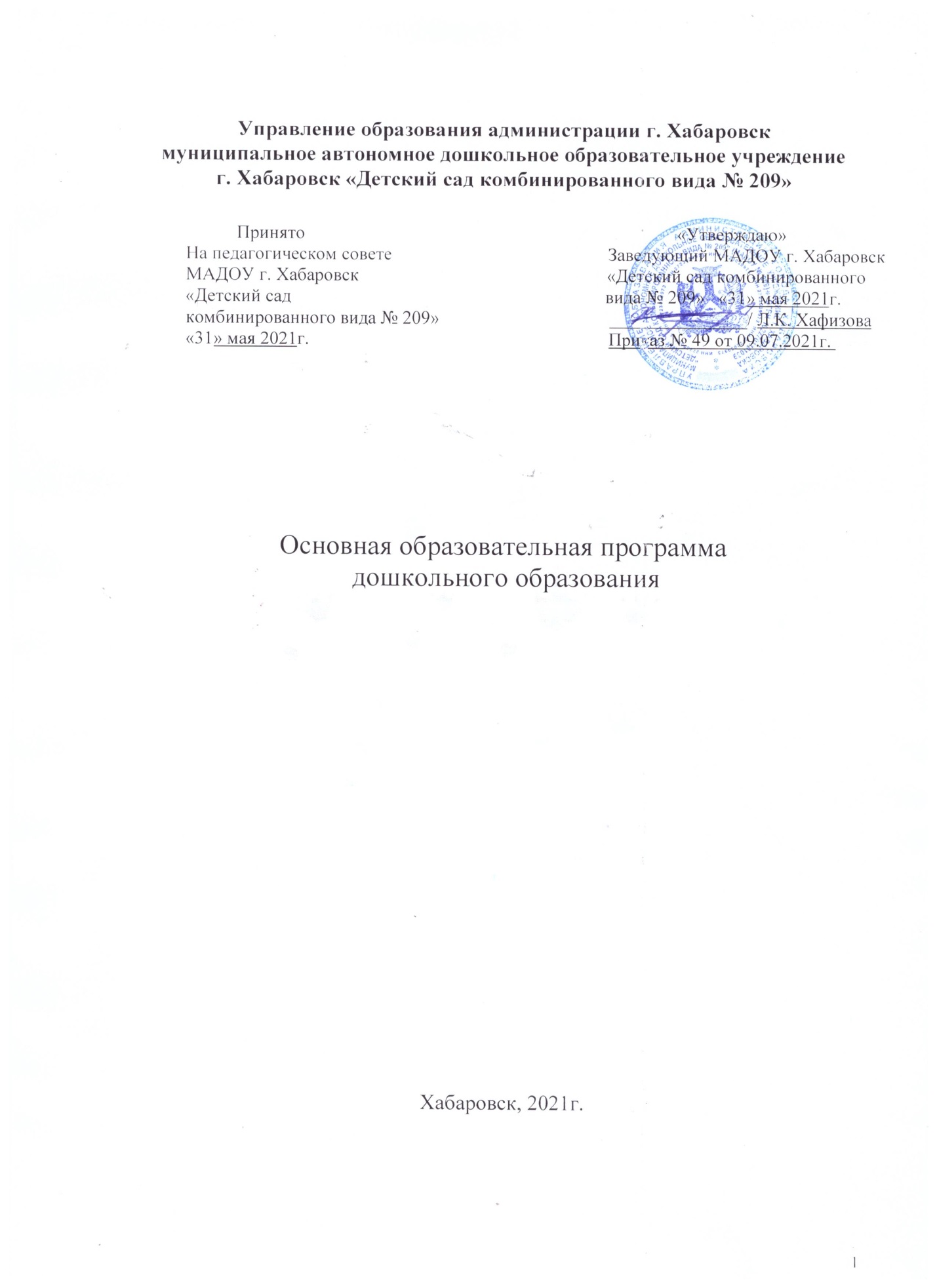 ПАСПОРТ ПРОГРАММЫНормативно-правовая основа образовательной программы.Федеральный закон от 29 декабря 2012 г. No 273-ФЗ (ред. от 31.12.2014, с изм. от02.05.2015) «Об образовании в Российской Федерации»; ● Федеральный закон от 24 июля 1998г. No124 –ФЗ «Об основных гарантиях прав ребенка в Российской Федерации»;● Закон «О защите прав потребителей» от 07.02.1992 No2300-1;● Приказ Министерства образования и науки РФ от 17 октября 2013 г. No 1155 «Об утверждении федерального государственного образовательного стандарта дошкольного образования» (зарегистрировано в Минюсте РФ 14 ноября 2013 г., No 530384); ● Приказ Министерства образования и науки РФ от 13 августа 2013 г. No 1014 «Об утверждении Порядка организации и осуществлении образовательной деятельности по основным общеобразовательным программам –образовательным программам дошкольного образования»; ● Приказ Министерства образования и науки РФ от 8 апреля 2014 г. No 293 «Об утверждении Порядка приема на обучение по образовательным программам дошкольного образования» (зарегистрировано в Минюсте 12 мая 2014 г., No 32220, вступил в силу 27 мая 2014 г.); ● Приказ Министерства здравоохранения и социального развития РФ от 26.08.2010 г. No 761н «Об утверждении единого квалификационного справочника должностей руководителей, специалистов и служащих». Раздел «Квалификационные характеристики должностей работников образования». ● Приказ Министерства труда и социальной защиты РФ от 18 октября 2013 г. No 544н «Об утверждении профессионального стандарта «Педагог» (педагогическая деятельность в сфере дошкольного, начального общего, основного общего, среднего общего образования) (воспитатель, учитель)»;● Постановление Главного государственного санитарного врача от 27.07.2020 №22 "о внесении изменений в постановления Главного государственного санитарного врача Российской Федерации от 18.03.2020 № 7 и от 30.03.2020 № 9" ● Постановление Правительства РФ от 5 августа 2013 г. No 662 «Об осуществлении мониторинга системы образования»;● Письмо Департамента государственной политики в сфере общего образования Министерства образования и науки РФ от 28.02.2014 г. No 08-249 «Комментарии к ФГОС дошкольного образования»; ● Письмо Департамента государственной политики в сфере общего образования Министерства образования и науки РФ от 10.01.2014 г. No 08-10 «О Плане действий по обеспечению введения ФГОС дошкольного образования» (далее –План действий по обеспечению введения ФГОС ДО (No 08-10)); ● Письмо Министерства образования и науки РФ от 10.01.2014 г. No 08-5 «О соблюдении организациями, осуществляющими образовательную деятельность, требований, установленных федеральным государственным образовательным стандартом дошкольного образования;«Санитарно-эпидемиологические требования к устройству, содержанию и организации режима работы дошкольных образовательных организаций СанПиН 2.4.1.3049-13».Постановление Правительства Российской Федерации от 5 августа 2013 г. № 662 «Об осуществлении мониторинга системы образования».Устав муниципального автономного дошкольного образовательного учреждения г. Хабаровск «Детский сад комбинированного вида № 209».лицензия на право ведения образовательной деятельности, серии № 2426 от 12 сентября 2016года серия 27Л01 № 0001527 (бессрочно)Основная образовательная программа разработана с учетом примерной основной образовательной программой «От рождения до школы» (под ред. Н.Е.Вераксы, Т.С.Комаровой, М.А.Васильевой, 2014 г.) рабочей группой педагогов МАДОУ № 209 в составе: - зам.зав. по ВМР Пяткова Е.А.;- учитель-логопед Попова С.Н.;- учитель-логопед Сумбаева И.В.;- воспитатель Белимова Л.Н. I. ЦЕЛЕВОЙ РАЗДЕЛ 1.1.Пояснительная запискаОбразовательная программа МАДОУ № 209 (далее – Программа) –стратегия психолого-педагогической поддержки позитивной социализации и индивидуализации, развития личности детей дошкольного возраста. Программа определяет общие цели, конкретные задачи, дает общую характеристику способов достижения целей развития ребенка дошкольного возраста, а также результатов такого развития, на которые сориентирована программа. Программа предусмотрена для освоения детьми в возрасте от 2 до 7 лет в группах общеразвивающей направленности. Цель и задачи деятельности ДОУ по реализации основной образовательной программы определяются в соответствии с ФГОС ДО, Уставом ДОУ, и с учетом основной образовательной программы дошкольного образования «От рождения до школы» / Под ред. Н.Е. Вераксы, Т.С. Комаровой, М.А. Васильевой. –М.: Мозаика-Синтез Москва, 2016г. и на основе анализа результатов предшествующей педагогической деятельности, потребностей детей и родителей, социума, в котором находится дошкольное образовательное учреждение.Цель Программы:создание благоприятных условий для полноценного проживания ребенком дошкольного детства, формирование основ базовой культуры личности, всестороннее развитие психических и физических качеств в соответствии с возрастными и индивидуальными особенностями, подготовка к жизни в современном обществе, формирование предпосылок к учебной деятельности, обеспечение безопасности жизнедеятельности дошкольника. Задачи Программы:Охрана и укрепление здоровья детей, обеспечение их физического и психического здоровья и эмоционального благополучия. Развитие инициативы, как целеполагания и волевого усилия, следование социальным нормам и правилам, развитие самостоятельности и ответственности. Развитие познавательной инициативы: познавательных действий, интересов, любознательности и предпосылок к учебной деятельности.Развитие коммуникативной инициативы: речи как средства общения и культуры, взаимопонимания, поддержания слаженного взаимодействияРазвитие творческой инициативы: креативного потенциала каждого ребенка, как субъекта взаимоотношений с социумом, становление эстетического отношения к окружающему миру.1.1.2 Принципы и подходы к формированию ПрограммыВ соответствии с ФГОС дошкольного образования Программа разработана с учетом следующих основных принципов дошкольного образования:полноценное проживание ребенком всех этапов детства (младенческого, раннего и дошкольного возраста), обогащение (амплификация) детского развития;построение образовательной деятельности на основе индивидуальных особенностей каждого ребенка, при котором сам ребенок становится активным в выборе содержания своего образования, становится субъектом образования (далее - индивидуализация дошкольного образования);содействие и сотрудничество детей и взрослых, признание ребенка полноценным участником (субъектом) образовательных отношений;поддержка инициативы детей в различных видах деятельности; сотрудничество ДОУ с семьей;формирование познавательных интересов и познавательных действий ребенка в различных видах деятельности;возрастная адекватность дошкольного образования (соответствие условий, требований, методов возрасту и особенностям развития);учет этнокультурной ситуации развития детей.Основными подходами к формированию программы являются:деятельностный подход, предполагающий развитие ребенка в деятельности, включающей такие компоненты как самоцелеполагание, самопланирование, самоорганизация, самооценка, самоанализ;индивидуальный подход, предписывающий гибкое использование педагогами различных средств, форм и методов по отношению к каждому ребенку;личностно-ориентированный подход, который предусматривает организацию образовательного процесса на основе признания уникальности личности ребенка и создания условий для ее развития на основе изучения задатков, способностей, интересов, склонностей;1.1.3 Значимые для разработки и реализации Программы характеристики, в том числе характеристики особенностей развития детей раннего и дошкольного возраста.При разработке программы учитывались следующие значимые характеристики: географическое месторасположение; социокультурная среда; контингент воспитанников; характеристики особенностей развития детей раннего, и дошкольного возраста, и детей с ОВЗ.Характеристика социокультурной средыВ настоящее время, особенно актуальным становится создание предметно- пространственной развивающей среды. Одной из основных задач ФГОС ДО является формирование социокультурной среды, соответствующей возрастным, индивидуальным, психологическим и физиологическим особенностям детей.Социокультурная среда в ДОУ рассматривается как совокупность целенаправленно созданных условий, которые обеспечивают процесс развития и саморазвития ребенка. С одной стороны это пространство для развития и самоопределения ребенка (субкультура), а с другой стороны социокультурную среду мы рассматриваем как сферу педагогических влияний, направленных на развитие и личности ребенка дошкольного возраста.Для повышения качества предоставляемых образовательных услуг, ДОУ обеспечивает социокультурную среду сопровождения личности ребенка дошкольного возраста.Социокультурная среда МАДОУ № 209 представлена как единство трех составляющих: социокультурные события, значимые как для детей, так и для родителей и педагогов; принципы, нормы и правила взаимодействия и стиля отношений между всеми участниками педагогического процесса; развивающая предметно-пространственная среда дошкольной образовательной организации. В МАДОУ № 209 педагогическую деятельность осуществляет  педагогический  коллектив работников общей численностью -  29 человек. Из них музыкальный руководитель - 4, инструктор по физической культуре - 1, педагог-психолог – 1, воспитателей -22, учитель – логопед -4.Комплектование кадрами в учреждении строится в соответствии со штатным расписанием.  - по педагогическому стажу работы- по образованию-по квалификационным категориямОтличительной особенностью дошкольного учреждения является стабильность педагогических кадров и обслуживающего персонала.Все педагоги своевременно проходят курсы повышения квалификации. 100 %, имеют образование по специальности «Дошкольная педагогика», 92% педагогов владеют навыками пользователя ПК. Также педагоги повышают свой профессиональный уровень через  посещения районных методических объединений,  прохождение процедуры аттестации, самообразование, участвуют в конкурсах различных уровней, что способствует повышению профессионального мастерства,   положительно влияет на развитие ДОУ.1.1.4Характеристика контингента воспитанников ДОУ	В детском саду функционируют 13 возрастных групп: 1 группа для детей раннего возраста, 2 группы для детей младшего возраста (3-4 года), 2 группы для детей среднего возраста (4-5 лет), 3 группы для детей старшего возраста (5-6 лет), 3 группы подготовительные к школе для детей 6-7 лет. 2 группы компенсирующей направленности для детей с ТНР. Все группы укомплектованы по одновозрастному принципу. Разделение на возрастные группы осуществляется в соответствии с закономерностями психического развития ребенка, имеющими в целом сходные возрастные характеристики, и позволяет более эффективно решать задачи по реализации программыСоциальный статус родителей воспитанниковСоциальными заказчиками реализации программы как комплекса образовательных услуг являют родители воспитанников как гаранты реализации прав ребенка на уход, присмотр и оздоровление, воспитание и обучение. Поэтому коллектив ДОУ создает доброжелательную, психологически комфортную атмосферу, в основе которой лежит определенная система взаимодействия с родителями, взаимопонимание и сотрудничество Сведения о родителях Общее число детей на  2020-2021  год    412, Число многодетных семей   68, из них полных  355,  неполных    72,родители, которых вдовы (вдовцы) 0,разведенные   26,одинокие матери  23,число детей, родители которых погибли в “горячих точках” - нетЧисло детей-инвалидов  -3Число детей, обучающихся на дому  - нет.Число детей, находящихся под опекой (попечительством)  0 , из них сирот - 1Число детей из семей беженцев  - нетЧисло детей с ослабленным здоровьем  - нетЧисло детей, родители которых пенсионеры  -0Число детей – чернобыльцев - нетЧисло детей из социально неблагополучных семей   - 31.1.5 Характеристики особенностей развития детей раннего и дошкольного возрастаПод социальной ситуацией развития понимается соотношение внешних и внутренних условий развития психики. Она определяет отношение ребенка к другим людям, предметам, вещам, созданным человечеством, и к самому себе.Ведущая деятельность, обеспечивает кардинальные линии психического развития именно в определенный возрастной период.Характеристика возрастных особенностей развития детей раннего и дошкольного возраста представлена в ООП ДО «От рождения до школы» (под ред. Н.Е.Вераксы, Т.С.Комаровой, М.А.Васильевой). Вторая группа раннего возраста (от 1,5 до 3 лет)Младшая группа (от 3 до 4 лет)Средняя группа (от 4 до 5 лет)Старшая группа (от 5 до 6 лет)Подготовительная к школе группа (от 6 до 7 лет)Логопедические группы (от 5 до 7 лет)1.6. Коррекционно-развивающая деятельность с детьми с ограниченными возможностями здоровьяВ связи с тем, что учреждение посещают дети с различными нарушениями речи, на основной общеобразовательной программе МАДОУ № 209 разработана АДАПТИРОВАННАЯ ОСНОВНАЯ ОБРАЗОВАТЕЛЬНАЯ ПРОГРАММА ДОШКОЛЬНОГО ОБРАЗОВАНИЯ ДЛЯ ДЕТЕЙ С ТЯЖЁЛЫМИ НАРУШЕНИЯМИ РЕЧИ, РАЗРАБОТАННАЯ НА ОСНОВЕ ОСНОВНОЙ ОБЩЕОБРАЗОВАТЕЛЬНОЙ ПРОГРАММЫ МАДОУ № 209, АООП ДО МАДОУ № 209 для детей дошкольного возраста с тяжелыми нарушениями речи разработана с учетом специфики дошкольного образования как фундамента всего последующего общего образования, в соответствии с Федеральным законом «Об образовании в Российской Федерации» и Федеральным государственным образовательным стандартом дошкольного образования (далее – ФГОС ДО, Стандарт), Реализуется в группах компенсирующей направленности МАДОУ г. Хабаровска № 209 для детей от четырех до семи-восьми лет с ТНР, определяет содержание образования, ожидаемые результаты и условия ее реализации. Программа направлена на создание социальной ситуации развития     дошкольников, социальных и материальных условий, открывающих возможности  позитивной  социализации  ребенка, формирования у него доверия к миру, к людям и к себе, его личностного и познавательного развития, развития инициативы и   творческих способностей посредством культуросообразных и возрастосообразных видов деятельности в сотрудничестве с взрослыми  и другими детьми, а также на обеспечение здоровья и безопасности детей. Целью Программы является проектирование социальной ситуации развития, осуществление коррекционно-развивающей деятельности и развивающей предметно-пространственной среды, обеспечивающих позитивную социализацию, мотивацию и поддержку индивидуальности ребенка с ограниченными возможностями здоровья (далее – дети с ОВЗ), в том числе с инвалидностью, - воспитанника с тяжёлыми нарушениями речи. Обучающийся с ограниченными возможностями здоровья - физическое лицо, имеющее недостатки в физическом и (или) психологическом развитии, подтвержденные психолого-медико-педагогической комиссией и препятствующие получению образования без создания специальных условий; (из закона об Образовании. Глава 1. Общие положения  Пункт 16). Согласно ФЗ 273  ст. 79  п.5 образовательную деятельность по адаптированным основным общеобразовательным программам, создаются органами государственной власти субъектов Российской Федерации для … с тяжелыми нарушениями речи, …и других обучающихся с ограниченными возможностями здоровья.Настоящая АООП для дошкольников с ТНР предназначена для обучающихся логопедических групп компенсирующей направленности от четырех до семи-восьми лет с общим недоразвитием речи 1 – 3 уровня речевого развития и заиканием. Цель Программы достигается через решение следующих задач: –обеспечить равные возможности для полноценного развития ребенка с ТНР в период дошкольного детства независимо от места проживания, пола, нации, языка, социального статуса; –создать условия для овладения ребёнком самостоятельной, связной, грамматически правильной речью и коммуникативными навыками, фонетической и фонематической системой русского языка, что формирует психологическую готовность к обучению в школе и обеспечивает преемственность со следующей ступенью системы общего образования.  –создать благоприятные условия развития в соответствии с возрастными, психофизическими и индивидуальными особенностями дошкольников, развития способностей и творческого потенциала каждого ребенка с ТНР как субъекта отношений с другими детьми, взрослыми и миром; –охранять и укреплять физическое и психическое здоровье детей с ТНР, в том числе их эмоциональное благополучие; –объединять обучение и воспитание в целостный образовательный процесс на основе духовно-нравственных и социокультурных ценностей, принятых в обществе правил и норм поведения в интересах человека, семьи, общества; –формировать общую культуру личности детей с ТНР, развивать их социальные, нравственные, эстетические, интеллектуальные, физические качества, инициативность, самостоятельность и ответственность ребенка, формировать предпосылки учебной деятельности; –формировать социокультурную среду, соответствующую психофизическим и индивидуальным особенностям детей с ТНР; –обеспечить психолого-педагогическую поддержку семьи и повышение компетентности родителей (законных представителей) в вопросах развития и образования, охраны и укрепления здоровья детей с ТНР; –обеспечить преемственность целей, задач и содержания дошкольного общего и начального общего образования. В основу разработки АООП для детей с ТНР заложены специфические принципы и подходы: –принцип сетевого взаимодействия с организациями социализации, образования, охраны здоровья и другими партнерами, которые могут внести вклад в развитие и образование детей, а также использование ресурсов местного сообщества и вариативных программ дополнительного образования детей для обогащения детского развития. Программа предполагает, что МАДОУ № 209 устанавливает партнерские отношения не только с семьями детей, но и с другими организациями и лицами, которые могут способствовать удовлетворению особых образовательных потребностей детей с ТНР, оказанию психолого-педагогической и/или медицинской поддержки в случае необходимости (Центр психолого-педагогической, медицинской и социальной помощи и др.); –принцип индивидуализации дошкольного образования детей с ТНР (образовательная деятельность с каждым ребенком выстраивается по индивидуальной траектории его развития с характерными для данного ребенка спецификой и скоростью с учетом его интересов, мотивов, способностей и психофизических особенностей);–принцип развивающего вариативного образования, который предполагает, что образовательное содержание предлагается ребенку через разные виды деятельности с учетом зон актуального и ближайшего развития ребенка (Л.С. Выготский), что способствует развитию, расширению как явных, так и скрытых возможностей ребенка; – полнота содержания и интеграция отдельных образовательных областей. В соответствии со ФГОС ДО Программа предполагает всестороннее социально-коммуникативное, познавательное, речевое, художественно-эстетическое и физическое развитие детей посредством различных видов детской активности. Между отдельными разделами Программы существуют многообразные взаимосвязи: познавательное развитие детей с ТНР тесно связано с речевым и социально-коммуникативным, художественно-эстетическое – с познавательным и речевым и т. п. Содержание образовательной деятельности в каждой области тесно связано с другими областями. Такая организация образовательного процесса соответствует особенностям развития детей с ТНР раннего и дошкольного возраста. Планируемые результаты как ориентиры освоения воспитанниками ООППланируемые результаты освоения Программы конкретизируют требования Стандарта к целевым ориентирам с учетом возрастных и индивидуальных возможностей детей. К целевым ориентирам дошкольного образования относятся следующие социально-нормативные возрастные характеристики возможных достижений ребенка:1.2.1 Целевые ориентиры образования в раннем возрасте.К трем годам ребенок:интересуется окружающими предметами и активно действует с ними; эмоционально вовлечен в действия с игрушками и другими предметами, стремится проявлять настойчивость в достижении результата своих действий;использует специфические, культурно фиксированные предметные действия, знает назначение бытовых предметов (ложки, расчески, карандаши и др.) и умеет пользоваться ими. Владеет простейшими навыками самообслуживания;стремится проявлять самостоятельность в бытовом и игровом поведении;владеет активной речью, включенной в общение; может обращаться с вопросами и просьбами, понимает речь взрослых; знает названия окружающих предметов и игрушек;стремится к общению со взрослыми и активно подражает им в движениях и действиях; появляются игры, в которых ребенок воспроизводит действия взрослого;проявляет интерес к стихам и сказкам, рассматриванию картинки, стремится двигаться под музыку; эмоционально откликается на различные произведения культуры и искусства; у ребенка развита крупная и мелкая моторика, он стремится осваивать различные виды движения (бег, лазанье, перешагивание и пр.).1.2.2.Целевые ориентиры на этапе завершения дошкольного образования.Целевые ориентиры программы выступают основаниями преемственности дошкольного и начального общего образования. При соблюдении требований к условиям реализации Программы настоящие целевые ориентиры предполагают формирование у детей дошкольного возраста предпосылок к учебной деятельности на этапе завершения ими дошкольного образования.К семи годам:ребенок овладевает основными культурными способами деятельности, проявляет инициативу и самостоятельность в разных видах деятельности – игре, общении, познавательно-исследовательской деятельности, конструировании и др.; способен выбирать себе род занятий, участников по совместной деятельности;ребенок обладает установкой положительного отношения к миру, к разным видам труда, другим людям и самому себе, обладает чувством собственного достоинства;активно взаимодействует со сверстниками и взрослыми, участвует в совместных играх. Способен договариваться, учитывать интересы и чувства других, сопереживать неудачам и радоваться успехам других, адекватно проявляет свои чувства, в том числе чувство веры в себя, старается разрешать конфликты;ребенок обладает развитым воображением, которое реализуется в разных видах деятельности, и прежде всего в игре; ребенок владеет разными формами и видами игр, различает условную и реальную ситуацию, умеет подчиняться разным правилам и социальным нормам;ребенок достаточно хорошо владеет устной речью, может выражать свои мысли и желания, может использовать речь для выражения своих мыслей, чувств и желаний, построения речевого высказывания в ситуации общения, может выделять звуки в словах, у ребенка складываются предпосылки грамотности;у ребенка развита крупная и мелкая моторика; он подвижен, вынослив, владеет основными движениями, может контролировать свои движения и управлять ими;ребенок способен к волевым усилиям, может следовать социальным нормам поведения и правилам в разных видах деятельности, во взаимоотношениях со взрослыми и сверстниками, может соблюдать правила безопасного поведения и личной гигиены;ребенок проявляет любознательность, задает вопросы взрослым и сверстникам, интересуется причинно-следственными связями, пытается самостоятельно придумывать объяснения явлениям природы и поступкам людей; склонен наблюдать, экспериментировать. Обладает начальными знаниями о себе, о природном и социальном мире, в котором он живет; знаком с произведениями детской литературы, обладает элементарными представлениями из области живой природы, естествознания, математики, истории и т.п.;ребенок способен к принятию собственных решений, опираясь на свои знания и умения в различных видах деятельности.1.2.3.Планируемые результаты как ориентиры освоения детьми с ОВЗ основной образовательной программы.У ребенка сформированы умения и навыки, необходимые для осуществления различных видов детской деятельности  Целевые ориентиры на этапе завершения дошкольного образования у детей с ОВЗ При реализации Программы с детьми с ОВЗ педагоги ориентируются на те же требования к планируемым результатам освоения ООП ДОО, что и при работе с детьми с нормальным психофизическим развитием.Возможность достижения указанных планируемых результатов зависит от ряда факторов, в том числе:от характера, структуры и степени выраженности первичных нарушений от наличия и степени выраженности вторичных нарушений психофизических свойств детей с ОВЗ (скорости целенаправленных психических процессов, выносливости, эффективности долговременной памяти, свойств, обеспечивающих управление психическими процессами (устойчивость целенаправленного поведения, гибкости психических процессов, торможения психических реакций, планирования поведения); сенсомоторных возможностей (удержание равновесия, зрительно-моторной координации и др.);интегративных возможностей (зрительно-моторного, слухоречевого подражания, ориентировочно – исследовательского поведения) и др.Планируемые результаты освоения Программы (часть Программы, формируемая участниками образовательных отношений).Целевые ориентиры на этапе завершения дошкольного образования: – ребенок достаточно хорошо владеет устной речью, может выражать свои мысли и желания, может использовать речь для выражения своих мыслей, чувств и желаний, построения речевого высказывания в ситуации общения, может выделять звуки в словах, у ребенка складываются предпосылки грамотности; –ребенок проявляет любознательность, задает вопросы взрослым и сверстникам, интересуется причинно-следственными связями, пытается самостоятельно придумывать объяснения явлениям природы и поступкам людей;  –знаком с произведениями детской литературы. Предположительные результаты достижения детей в процессе физического воспитания:Повышение уровня физического, психического здоровья детей.2. Снижение количества дней, пропущенных одним ребенком по болезни.3. Увеличение доли детей, вовлеченных в профилактические мероприятия.4. Усвоение программы.5. Нормализация статистических и динамических функций организма, общей и мелкой моторики.6. Положительный результат темпов прироста физических качеств.7. Скоординированность действий педагога и специалиста в физкультурно-оздоровительной работе с детьми.8. Повышение активности родителей в совместной работе по укреплению здоровья детей.Целевые ориентиры не подлежат непосредственной оценке, в том числе в виде педагогической диагностики (мониторинга), и не являются основанием для их формального сравнения с реальными достижениями детей. Они не являются основой объективной оценки соответствия установленным требованиям образовательной деятельности и подготовки детей. Освоение программы не сопровождается проведением промежуточных аттестаций и итоговой аттестации воспитанников.1.3.Система оценки (самооценка) качества образовательной деятельности                                                            по ПрограммеНормативной основой внутренней системы оценки качества образования являются:Федеральный закон Российской Федерации от 29.12.2012 г. № 273-ФЗ «Об образовании в Российской Федерации»; Федеральный государственный образовательный стандарт дошкольного образования, утвержденный приказом Министерства образования и науки Российской Федерации от 17.10.2013 г. №1155;Порядок организации и осуществления образовательной деятельности по основным общеобразовательным программам - образовательным программам дошкольного образования, утвержденный приказом Министерства образования и науки Российской Федерации от 30.08.2013 г. № 1014 г.;Порядок проведения самообследования образовательной организацией, утвержденный приказом Министерства образования и науки Российской Федерации от 14.06.2013 №462;Показатели деятельности образовательной организации, подлежащей самообследованию, утвержденные приказом Министерства образования и науки Российской Федерации от 10.10.2013 №1324.Принципами являются:объективность оценки качества образования;реалистичность требований, норм и показателей качества образования, их социальная и личностная значимость;возрастно-психологическая адекватность оценочных процедур и показателей качества;гласность при обсуждении процедур, технологий и результатов оценки качества образования;открытость и доступность информации о состоянии и качестве дошкольного образования;соблюдение морально-этических норм при проведении процедур оценки качества образования.Цель заключается в выявлении степени соответствия требованиям ФГОС ДО:образовательных программ дошкольного образования, реализуемых ДОУ;результатов освоения основной образовательной программы дошкольного образования;условий реализации основной образовательной программы дошкольного образования.Внутренняя оценка качества образования осуществляется самостоятельно дошкольной образовательной организацией с помощью следующих процедур:самообследования,оценка результатов освоения образовательной программы,мониторинг.Самообследования проводится организацией ежегодно в апреле.Для проведения самообследования приказом заведующего создается рабочая группа, которой поручается провести самообследования Организации в отчетный период и подготовить отчет о результатах самообследования.В процессе самообследования проводится оценка образовательной деятельности, системы управления организации, содержания подготовки воспитанников, организации образовательной деятельности, качества кадрового, учебно- методического, библиотечно-информационного обеспечения, материально- технической базы, функционирования внутренней системы оценки качества образования, а также анализ показателей деятельности организации, подлежащей самообследованию, установленных федеральным органом исполнительной власти, осуществляющим функции по выработке государственной политики и нормативно-правовому регулированию в сфере образования.В процессе анализа реализуемой основной образовательной программы дошкольного образования изучаются:а) соответствие структуры основной образовательной программы дошкольного образования и ее объема требованиям ФГОС ДО, а именно:наличие основных разделов: целевого, содержательного и организационного; их соответствие по структуре и содержанию требованиям ФГОС ДО;наличие обязательной части (не менее 60%) и части, формируемой участниками образовательных отношений (не более 40%);наличие краткой презентации, ее соответствие требованиям ФГОС ДО;б) соответствие содержания основной образовательной программы дошкольного образования требованиям ФГОС ДО:соответствие направлениям развития и образования детей (социально- коммуникативному, познавательному, речевому, художественно- эстетическому, физическому);учет возрастных и индивидуальных особенностей детей при разработке содержания основной образовательной программы дошкольного образования и видов деятельности;наличие содержания коррекционной работы при планировании ее освоение детьми с ОВЗ, его соответствие требованиям ФГОС ДО.соответствие психолого-педагогических, кадровых, материально-технических и финансовых условий, а также развивающей предметно-пространственной среды требованиям ФГОС ДО, в том числе для детей с ОВЗ.Программой не предусматривается оценивание качества образовательной деятельности Организации на основе достижения детьми планируемых результатов освоения Программы.Целевые ориентиры, представленные в Программе:не подлежат непосредственной оценке;не являются непосредственным основанием оценки как итогового, так и промежуточного уровня развития детей;не являются основанием для их формального сравнения с реальными достижениями детей;не являются основой объективной оценки соответствия установленным требованиям образовательной деятельности и подготовки детей;не являются непосредственным основанием при оценке качества образования.Система мониторинга динамики развития детей,         динамики их образовательных достиженийДля повышения эффективности индивидуального развития детей в ДОУ осуществляется мониторинг. Реализация программы «От рождения до школы» предполагает оценку индивидуального развития детей. Такая оценка производится педагогическим работником в рамках педагогической диагностики (оценки индивидуального развития дошкольников, связанной с оценкой эффективности педагогических действий лежащих в основе их дальнейшего планирования). Педагогическая диагностика проводится в ходе наблюдений за активностью детей в спонтанной и специально организованной деятельности. Инструментарий для педагогической диагностики – карты наблюдений детского развития. В ходе образовательной деятельности педагоги создают диагностические ситуации, чтобы оценить индивидуальную динамику детей и скорректировать свои действия. Мониторинг осуществляется в форме регулярных наблюдений педагога за детьми в повседневной жизни и в процессе организованной образовательной работы с ними.Данные мониторинга отражают динамику становления основных (ключевых) характеристик, которые развиваются у детей на протяжении всего образовательного процесса. Прослеживая динамику развития основных (ключевых) характеристик, выявляя, имеет ли она неизменяющийся, прогрессивный или регрессивный характер, можно дать общую психолого-педагогическую оценку успешности воспитательных и образовательных воздействий взрослых на разных ступенях образовательного процесса, а также выделить направления развития, в которых ребенок нуждается в помощи.При реализации Программы в рамках педагогической диагностики (оценки индивидуального развития детей дошкольного возраста, связанной с оценкой эффективности педагогических действий и лежащей в основе их дальнейшего планирования) проводится оценка индивидуального развития детей.Результаты педагогической диагностики (мониторинга) используются исключительно для решения следующих образовательных задач:индивидуализации образования (в том числе поддержки ребенка, построения его образовательной траектории или профессиональной коррекции особенностей его развития);оптимизации работы с группой детей.При необходимости используется психологическая диагностика развития детей (выявление и изучение индивидуально-психологических особенностей детей), которую проводят квалифицированные специалисты (педагоги-психологи). Участие ребенка в психологической диагностике осуществляется только с согласия его родителей (законных представителей).Результаты психологической диагностики используются для решения задач психологического сопровождения и проведения квалифицированной коррекции развития детей.Система оценки качества дошкольного образования:сфокусирована на оценивании психолого-педагогических и других условий реализации основной образовательной программы в ДОУ по пяти образовательным областям, определенным ФГОС ДО;учитывает образовательные предпочтения и удовлетворенность дошкольным образованием со стороны семьи ребенка;исключает использование оценки индивидуального развития ребенка в контексте оценки работы Организации;Данные, полученные в ходе оценочных процедур, организуемых и проводимых образовательной организацией, используются для выработки оперативных решений и являются основой управления качеством образования в образовательной организации.Диагностика детей по основным направлениям программы проводится дважды в течение учебного года (сентябрь, май). II. СОДЕРЖАТЕЛЬНЫЙ РАЗДЕЛОбразовательная деятельность в соответствии с образовательными областями с учетом используемых в ДОО программ и методических пособий, обеспечивающих реализацию данных программ.Содержание программы определяется в соответствии с направлениями развития ребенка, соответствует основным положениям возрастной психологии и дошкольной педагогики и обеспечивает единство воспитательных, развивающих и обучающих целей и задач. Целостность педагогического процесса в ДОО обеспечивается реализацией комплексных программ:1.Примерная основная общеобразовательная программа воспитания и обучения в детском саду «От рождения до школы» под редакцией Н.Е.Вераксы, Т.С.Комаровой, М.А.Васильевой. 2. Парциальные программы:«Основы безопасности детей дошкольного возраста» Р.Б. Стеркина, О.Л. Князева, Н.Н. 3. Программа по музыкальному воспитанию дошкольников «Ладушки» И.А. Новоскольцева, И.М. Каплунова «Цветные ладошки» 4. Программа художественного воспитания, обучения и развития детей 2-7 лет. И.А. Лыкова«Дорогою добра» Л.В. Коломийченко программа социально-коммуникативного развития и социального воспитания дошкольников.Содержание Программы охватывает следующие структурные единицы, представляющие определенные направления развития и образования детей (далее -образовательные области):Обязательная часть «Социально-коммуникативное развитие» с.65;«Познавательное развитие» с.85;« Речевое развитие» с.114;«Художественно-эстетическое развитие» с.125;«Физическое развитие» с.154.Часть формируемая участниками образовательного процесса.Непосредственнно-образовательная деятельность физкультурно-оздоровительного и эстетического цикла занимает не менее 50% общего времени, отведенного на непрерывную образовательную деятельность (далее-НОД)Образовательный процесс в ДОУ строится:На использовании инновационных педагогических технологий, направленных на партнерство, сотрудничество педагога и ребенка;На адекватных возрасту детей формах работы – игре как ведущему виду деятельности дошкольника;С учетом принципа интеграции образовательных областей и комплексно-тематического принципа построения воспитательно-образовательного процесса, что обеспечивает целостное представление детей об окружающем мире, возможность освоения информации через разные каналы восприятия – зрительный, слуховой, кинестетический      Самостоятельная деятельность детей предполагает свободную деятельность воспитанников в условиях созданной педагогами (в том числе и с детьми) развивающей предметно-пространственной среды и :Обеспечивает каждому ребенку выбор деятельности по интересам;Позволяет ребенку взаимодействовать со сверстниками или действовать индивидуально;Содержит проблемные ситуации и направлена на решение ребенком разнообразных задач;Позволяет осваивать материал, изучаемый согласно образовательным областям и в совместной деятельности со взрослыми;Обеспечивает подбор оборудования в соответствии с традиционными видами детской деятельности, которые в наибольшей степени способствуют решению развивающих задач – игровой, продуктивной, познавательно-исследовательской, двигательной.Содержание ООП включает совокупность образовательных областей, которые обеспечивают разностороннее развитие детей с учетом их возрастных, индивидуальных особенностей по основным направлениям – физическому, социально-личностному, познавательно-речевому и художественно-эстетическому, и обеспечивает достижение воспитанниками готовности к школе.Комплексирование образовательных программ, то есть их сочетание и адаптация под условия жизнедеятельности, воспитания и обучения детей в ДОУ, строилось с позиции следующих требований:Парциальные программы, используемые в педагогическом процессе, обеспечивают целостность педагогического процесса и дополняют друг друга.Набор программ должен обеспечивать оптимальную нагрузку на ребенка.      Цель комплексирования программ и новых технологий -  выстраивание целостного педагогического процесса в условиях вариативности образования.Содержание образовательной работы по образовательным областям.Описание образовательной деятельности в соответствии с направлениями развития ребенка, представленными в пяти образовательных областяхСодержание Программы определяется в соответствии с направлениями развития ребенка, соответствует основным положениям возрастной психологии и дошкольной педагогики и обеспечивает единство воспитательных, развивающих и обучающих целей и задач. Целостность педагогического процесса в ДОУ обеспечивается реализацией Примерной общеобразовательной программы дошкольного образования «От рождения до школы» под редакцией Н. Е. Вераксы, Т. С. Комаровой, М. А. Васильевой в соответствии с ФГОС ДО.Содержание обеспечивает развитие личности, мотивации и способностей детей в различных видах деятельности и охватывает следующие структурные единицы, представляющие определенные направления развития и образования детей (далее - образовательные области): «Социально-коммуникативное развитие»,«Познавательное развитие», «Речевое развитие», «Художественно-эстетическое развитие», «Физическое развитие», ориентированное на разностороннее развитие дошкольников с учетом их возрастных и индивидуальных особенностей. Задачи психолого-педагогической работы по формированию физических, интеллектуальных и личностных качеств детей решаются интегрированно в ходе освоения всех образовательных областей наряду с задачами, отражающими специфику каждой образовательной области, с обязательным психологическим сопровождением. При этом решение программных образовательных задач предусматривается не только в рамках организованной образовательной деятельности (ООД), но и в ходе режимных моментов — как в совместной деятельности взрослого и детей, так и в самостоятельной деятельности дошкольников.Содержание образовательных областей зависит от возрастных и индивидуальных особенностей детей, определяется целями и задачами Программы и реализуется в различных видах деятельности (общении, игре, познавательно- исследовательской деятельности как сквозных механизмах развития ребенка):в раннем возрасте (2 - 3 года)предметная деятельность и игры с составными и динамическими игрушками;экспериментирование с материалами и веществами (песок, вода, тесто и пр.), общение с взрослым и совместные игры со сверстниками под руководством взрослого;самообслуживание и действия с бытовыми предметами-орудиями (ложка, совок, лопатка и пр.);восприятие смысла музыки, сказок, стихов;рассматривание картинок;двигательная активность;взаимодействие и общение детей и взрослых и/или детей между собой;использование образовательного потенциала режимных моментов;для детей дошкольного возраста (3 года - 7 лет)игровая, включая сюжетно-ролевую игру, игру с правилами и другие виды игры;коммуникативная (общение и взаимодействие со взрослыми и сверстниками);познавательно-исследовательская (исследования объектов окружающего мира                и          экспериментирования с ними);восприятие художественной литературы и фольклора;самообслуживание и элементарный бытовой труд (в помещении и на улице);конструирование из разного материала, включая конструкторы, модули, бумагу, природный и иной материал;изобразительная (рисование, лепка, аппликация);музыкальная (восприятие и понимание смысла музыкальных произведений, пение, музыкально-ритмические движения, игры на детских музыкальных инструментах);двигательная (овладение основными движениями) формы активности ребенка;взаимодействие и общение детей и взрослых и/или детей между собой;проекты различной направленности, прежде всего исследовательские; праздники, социальные акции и т.п.,использование образовательного потенциала режимных моментов.Все формы вместе и каждая в отдельности могут быть реализованы через сочетание организованных взрослыми и самостоятельно инициируемых свободно выбираемых детьми видов деятельности.Любые формы, способы, методы и средства реализации Программы используются с учетом базовых принципов ФГОС ДО, т.е. обеспечивают активное участие детей, а в образовательном процессе в соответствии со своими возможностями и интересами, обеспечивают личностно-развивающий характер взаимодействия и общения и др.Образовательная область «Социально-коммуникативное развитие»Основные цели и задачи:Социализация, развитие общения, нравственное воспитание. Усвоение норм и ценностей, принятых в обществе, воспитание моральных и нравственных качеств ребенка, формирование умения правильно оценивать свои поступки и поступки сверстников.Развитие общения и взаимодействия ребенка с взрослыми и сверстниками, развитие социального и эмоционального интеллекта, эмоциональной отзывчивости, сопереживания, уважительного и доброжелательного отношения к окружающим.Формирование готовности детей к совместной деятельности, развитие умения договариваться, самостоятельно разрешать конфликты со сверстниками.Ребенок в семье и сообществе. Формирование образа Я, уважительного отношения и чувства принадлежности к своей семье и к сообществу детей и взрослых в организации; формирование гендерной, семейной принадлежности.Самообслуживание, самостоятельность, трудовое воспитание. Развитие навыков самообслуживания; становление самостоятельности, целенаправленности и саморегуляции собственных действий.Воспитание культурно-гигиенических навыков.Формирование позитивных установок к различным видам труда и творчества, воспитание положительного отношения к труду, желания трудиться.Воспитание ценностного отношения к собственному труду, труду других людей и его результатам. Формирование умения ответственно относиться к порученному заданию (умение и желание доводить дело до конца, стремление сделать его хорошо).Формирование первичных представлений о труде взрослых, его роли в обществе и жизни каждого человека.Формирование основ безопасности. Формирование первичных представлений о безопасном поведении в быту, социуме, природе. Воспитание осознанного отношения к выполнению правил безопасности.Формирование осторожного и осмотрительного отношения к потенциально опасным для человека и окружающего мира природы ситуациям.Формирование представлений о некоторых типичных опасных ситуациях и способах поведения в них.Формирование элементарных представлений о правилах безопасности дорожного движения; воспитание осознанного отношения к необходимости выполнения этих правил.Основные задачи образовательной деятельности по овладению детьми элементарными общепринятыми нормами и правилами поведения в социуме на основе первичных ценностно- моральных представлений о добре и зле, а также воспитание патриотизма и нравственности. Формирование гендерной, семейной, гражданской принадлежности, патриотических чувств, чувства принадлежности к мировому сообществу; воспитание уважения и интереса к различным культурам. Обращать внимание на отличие и сходство их ценностей; развитие игровой деятельности детей; приобщение	к элементарным общепринятым нормам	и	правилам	взаимоотношения со сверстниками и взрослыми (в том числе моральным). Создание	 условий для	формирования	представлений	о	добре	и	зле.Способствовать гуманистической направленности поведения, расширение представлений о своем родном крае, столице Родины, ее символике; воспитание позиции гражданина своей страны; создание условий для воспитания любви и уважения к малой родине, родной природе, к отечественным традициям и праздникам, к социокультурным ценностям нашего народа формирование оценки нравственных понятий. Способствовать получению первичных ценностных представлений о понятиях.Основные задачи образовательной деятельности по овладению детьми элементарной трудовой деятельностью:развитие трудовой деятельности;воспитание ценностного отношения к собственному труду, труду других людей и его результатам; формирование первичных представлений о труде взрослых, его роли в обществе и жизни каждого человекаОсновные задачи образовательной деятельности по формированию у детей основ собственной безопасности и безопасности окружающего мира (в быту, социуме, природе):формирование представлений об опасных для человека и окружающего мира природы ситуациях и способах поведения в них;приобщение к правилам безопасного для человека и окружающего мира природы поведения;передача детям знаний о правилах безопасности дорожного движения в качестве пешехода и пассажира транспортного средства;формирование осторожного и осмотрительного отношения к потенциально опасным для человека и окружающего мира ситуациям.2.1.2 ОБРАЗОВАТЕЛЬНАЯ ОБЛАСТЬ «ПОЗНАВАТЕЛЬНОЕ РАЗВИТИЕ» «Познавательное развитие предполагает развитие интересов детей, любознательности и познавательной мотивации; формирование познавательных действий, становление сознания; развитие воображения и творческой активности; формирование первичных представлений о себе, других людях, объектах окружающего мира, о свойствах и отношениях объектов окружающего мира (форме, цвете, размере, материале, звучании, ритме, темпе, количестве, числе, части и целом, пространстве и времени, движении и покое, причинах и следствиях и др.), о малой родине и Отечестве, представлений о социокультурных ценностях нашего народа, об отечественных традициях и праздниках, о планете Земля как общем доме людей, об особенностях ее природы, многообразии стран и народов мира».Основные цели и задачиФормирование элементарных математических представлений. Формирование элементарных математических представлений, первичных представлений об основных свойствах и отношениях объектов окружающего мира: форме, цвете, размере, количестве, числе, части и целом, пространстве и времени.Развитие познавательно-исследовательской деятельности. Развитие познавательных интересов детей, расширение опыта ориентировки в окружающем, сенсорное развитие, развитие любознательности и познавательной мотивации; формирование познавательных действий, становление сознания; развитие воображения и творческой активности; формирование первичных представлений об объектах окружающего мира, о свойствах и отношениях объектов окружающего мира (форме, цвете, размере, материале, звучании, ритме, темпе, причинах и следствиях и др.).Развитие восприятия, внимания, памяти, наблюдательности, способности анализировать, сравнивать, выделять характерные, существенные признаки предметов и явлений окружающего мира; умения устанавливать простейшие связи между предметами и явлениями, делать простейшие обобщения.Ознакомление с предметным окружением. Ознакомление с предметным миром (название, функция, назначение, свойства и качества предмета); восприятие предмета как творения человеческой мысли и результата труда.Формирование первичных представлений о многообразии предметного окружения; о том, что человек создает предметное окружение, изменяет и совершенствует его для себя и других людей, делая жизнь более удобной и комфортной. Развитие умения устанавливать причинно- следственные связи между миром предметов и природным миром.Ознакомление с социальным миром. Ознакомление с окружающим социальным миром, расширение кругозора детей, формирование целостной картины мира. Формирование первичных представлений о малой родине и Отечестве, представлений о социокультурных ценностях нашего народа, об отечественных традициях и праздниках. Формирование гражданской принадлежности; воспитание любви к Родине, гордости за ее достижения, патриотических чувств. Формирование элементарных представлений о планете Земля как общем доме людей, о многообразии стран и народов мира.Ознакомление с миром природы. Ознакомление с природой и природными явлениями. Развитие умения устанавливать причинно-следственные связи между природными явлениями. Формирование первичных представлений о природном многообразии планеты Земля. Формирование элементарных экологических представлений. Формирование понимания того, что человек — часть природы, что он должен беречь, охранять и защищать ее, что в природе все взаимосвязано, что жизнь человека на Земле во многом зависит от окружающей среды. Воспитание умения правильно вести себя в природе. Воспитание любви к природе, желания беречь ее.Основным результатом познавательного развития в дошкольном возрасте является овладение орудиями, знаками, символами языка и культуры, формирование способов и средств познавательной деятельности.Основные задачи образовательной деятельности по формированию у детей познавательно-исследовательской деятельности:развитие сенсорной культуры;развитие	познавательно-исследовательской	и	продуктивной (конструктивной) деятельности;формирование элементарных математических представлений;формирование целостной картины мира, расширение кругозора детей.Формы реализации образовательной области «Познание»ОБРАЗОВАТЕЛЬНАЯ ОБЛАСТЬ «РЕЧЕВОЕ РАЗВИТИЕ»«Речевое развитие включает владение речью как средством общения и культуры; обогащение активного словаря; развитие связной, грамматически правильной диалогической и монологической речи; развитие речевого творчества; развитие звуковой и интонационной культуры речи, фонематического слуха; знакомство с книжной культурой, детской литературой, понимание на слух текстов различных жанров детской литературы; формирование звуковой аналитико-синтетической активности как предпосылки обучения грамоте» пункт 2.6. ФГОС ДО.Основные цели и задачиРазвитие речи. Развитие свободного общения с взрослыми и детьми, овладение конструктивными способами и средствами взаимодействия с окружающими.Развитие всех компонентов устной речи детей: грамматического строя речи, связной речи - диалогической и монологической форм; формирование словаря, воспитание звуковой культуры речи.Практическое овладение воспитанниками нормами речи.Художественная литература. Воспитание интереса и любви к чтению; развитие литературной речи.Воспитание желания и умения слушать художественные произведения, следить за развитием действия.Основные задачи образовательной деятельности по овладению детьми речью как средством общения и культуры:развитие свободного общения со взрослыми и детьми;развитие всех компонентов устной речи детей (лексической стороны, грамматического строя	речи,	произносительной	стороны	речи;	связной	речи	—	диалогической	и  монологической форм) в различных формах и видах детской деятельности; практическое овладение воспитанниками нормами речи.Основные задачи образовательной деятельности по обогащению активного словаря детей в процессе восприятия художественной литературы и фольклора:формирование целостной картины мира, в том числе первичных ценностных представлений;развитие литературной речи;приобщение к словесному искусству, в том числе развитие художественного восприятия и эстетического вкуса.практическое овладение воспитанниками нормами речи.2.1.4 Образовательная область «Художественно-эстетическое развитие»«Художественно-эстетическое развитие предполагает развитие предпосылок ценностно- смыслового восприятия и понимания произведений искусства (словесного, музыкального, изобразительного), мира природы; становление эстетического отношения к окружающему миру; формирование элементарных представлений о видах искусства; восприятие музыки, художественной литературы, фольклора; стимулирование сопереживания персонажам художественных произведений; реализацию самостоятельной творческой деятельности детей (изобразительной, конструктивно-модельной, музыкальной и др.)»Основные цели и задачиФормирование интереса к эстетической стороне окружающей действительности, эстетического отношения к предметам и явлениям окружающего мира, произведениям искусства; воспитание интереса к художественнотворческой деятельности.Развитие эстетических чувств детей, художественного восприятия, образных представлений, воображения, художественно-творческих способностей.Развитие детского художественного творчества, интереса к самостоятельной творческой деятельности (изобразительной, конструктивно-модельной, музыкальной и др.); удовлетворение потребности детей в самовыражении.Приобщение к искусству. Развитие эмоциональной восприимчивости, эмоционального отклика на литературные и музыкальные произведения, красоту окружающего мира, произведения искусства.Приобщение детей к народному и профессиональному искусству (словесному, музыкальному, изобразительному, театральному, к архитектуре) через ознакомление с лучшими образцами отечественного и мирового искусства; воспитание умения понимать содержание произведений искусства.Формирование элементарных представлений о видах и жанрах искусства, средствах выразительности в различных видах искусства.Изобразительная деятельность. Развитие интереса к различным видам изобразительной деятельности; совершенствование умений в рисовании, лепке, аппликации, прикладном творчестве.Воспитание эмоциональной отзывчивости при восприятии произведений изобразительного искусства.Воспитание желания и умения взаимодействовать со сверстниками при создании коллективных работ.Конструктивно-модельная деятельность. Приобщение к конструированию; развитие интереса к конструктивной деятельности, знакомство с различными видами конструкторов.Воспитание умения работать коллективно, объединять свои поделки в соответствии с общим замыслом, договариваться, кто какую часть работы будет выполнять.Музыкальная деятельность. Приобщение к музыкальному искусству; развитие предпосылок ценностно-смыслового восприятия и понимания музыкального искусства; формирование основ музыкальной культуры, ознакомление с элементарными музыкальными понятиями, жанрами; воспитание эмоциональной отзывчивости при восприятии музыкальных произведений.Развитие музыкальных способностей: поэтического и музыкального слуха, чувства ритма, музыкальной памяти; формирование песенного, музыкального вкуса.Воспитание интереса к музыкально-художественной деятельности, совершенствование умений в этом виде деятельности.Развитие детского музыкально-художественного творчества, реализация самостоятельной творческой деятельности детей; удовлетворение потребности в самовыражении.            Основным результатом художественно-эстетического развития в дошкольном возрасте является развитие воображения, слухового и зрительного восприятия, коммуникативных умений, способности создавать образы; овладение техническими умениями в рисовании, лепке, аппликации, пластическими и словесно-образными умениями в театрализованной, музыкальной деятельности.Основные задачи образовательной деятельности по овладению детьми изобразительной и продуктивной деятельностью:развитие продуктивной деятельности детей (рисование, лепка, аппликация, художественный труд);развитие детского творчества;приобщение к изобразительному искусству.Основные задачи образовательной деятельности по овладению детьми музыкальной деятельностью:воспитание	эмоциональной	отзывчивости	на	музыку	через речевое,	двигательное, инструментальное выражение;развитие музыкального восприятия;развитие общей и мелкой моторики;формирование коммуникативных умений;воспитание нравственных качеств.МУЗЫКАЗадачи образовательной деятельности:Воспитывать у детей слуховую сосредоточенность и эмоциональную отзывчивость на музыку;Поддерживать детское экспериментирование с немузыкальными (шумовыми, природными) и музыкальными звуками и исследования качеств музыкального звука: высоты, длительности, динамики, тембра;Активизировать слуховую восприимчивость младших дошкольников.2.1.5. ОБРАЗОВАТЕЛЬНАЯ ОБЛАСТЬ «ФИЗИЧЕСКОЕ РАЗВИТИЕ»«Физическое развитие включает приобретение опыта в следующих видах деятельности детей: двигательной, в том числе связанной с выполнением упражнений, направленных на развитие таких физических качеств, как координация и гибкость; способствующих правильному формированию опорно-двигательной системы организма, развитию равновесия, координации движения, крупной и мелкой моторики обеих рук, а также с правильным, не наносящим ущерба организму, выполнением основных движений (ходьба, бег мягкие прыжки, повороты в обе стороны), формирование начальных представлений о некоторых видах спорта, овладение подвижными играми с правилами; становление целенаправленности и саморегуляции в двигательной сфере; становление ценностей здорового образа жизни, овладение его элементарными нормами и правилами (в питании, двигательном режиме, закаливании, при формировании полезных привычек и др.)»Основные цели и задачи:формирование начальных представлений о здоровом образе жизни.формирование у детей начальных представлений о здоровом образе жизни.физическая культура. Сохранение, укрепление и охрана здоровья детей; повышение умственной и физической работоспособности, предупреждение утомления.обеспечение гармоничного физического развития, совершенствование умений и навыков в основных видах движений, воспитание красоты, грациозности, выразительности движений, формирование правильной осанки.формирование потребности в ежедневной двигательной деятельности. Развитие инициативы, самостоятельности и творчества в двигательной активности, способности к самоконтролю, самооценке при выполнении движений.развитие интереса к участию в подвижных и спортивных играх и физических упражнениях, активности в самостоятельной двигательной деятельности; интереса и любви к спорту.Формы работы по реализации образовательной области«Физическая культура»Основные задачи образовательной деятельности по овладению детьми двигательной деятельностью:формирование системы знаний о роли физических упражнений для здоровья;развитие физических (кондиционных) качеств и координационных способностей;формирование двигательных умений, накопление и обогащение двигательного опыта детей;формирование у детей интереса и потребности в двигательной активности, физическом совершенствовании.Основные задачи образовательной деятельности по овладению детьми элементарными нормами и правилами здорового образа жизни:сохранение и укрепление физического и психического здоровья детей;воспитание культурно-гигиенических навыков;формирование начальных представлений о здоровом образе жизни.Содержание деятельности в летний оздоровительный периодЛетний отдых детей оказывает существенное влияние на укрепление организма, на сопротивляемость заболеваниям, создание положительных эмоций.Главным направлением работы ДОУ в летний оздоровительный период является охрана и укрепление физического и психического здоровья детей. Разработана система профилактических и оздоровительных мероприятий, составлен комплексный план оздоровительно-профилактических мероприятий на каждую возрастную группу. Система мероприятий направлена на рациональное осуществление совместными усилиями педагогов, и родителей комплекса воспитательных и профилактических мер, направленных на укрепление здоровья растущего организма.Цель:Объединить усилия взрослых (сотрудников ДОУ и родителей воспитанников) по созданию максимально эффективных условий, способствующих оздоровлению воспитанников в летний период, а также эмоциональному, личностному, познавательному развитию.Задачи:Создать условия, для укрепления здоровья и физического развития детей, повышение эффективности закаливающих мероприятий, совершенствование индивидуального дифференцированного подхода в работе по физическому воспитанию.Обеспечить условия охраны жизни и здоровья детей, предупреждения травматизма.Способствовать формированию привычки к здоровому образу жизни и навыкам безопасного поведения.Развивать любознательность, познавательную и творческую активность посредством включения дошкольников в элементарную поисковую, изобразительную, двигательную и музыкальную деятельность.Удовлетворять естественную потребность в движении, создавать условия для демонстрации двигательных умений каждого ребенка.Формы, способы и средства реализации программы с учетом возрастных и индивидуальных особенностей воспитанников, специфики их образовательных потребностей.Требования к организации непосредственно образовательной деятельностиГигиенические требования:- непосредственно образовательная деятельность проводятся в чистом проветренном, хорошо освещенном помещении;-воспитатель, постоянно следит за правильностью позы ребенка, не допускать переутомления детей на занятиях.-предусматривать чередование различных видов деятельности детей не только на различных занятиях, но и на протяжении одного занятия.Дидактические требования:-точное определение образовательных задач НОД, ее место в общей системе образовательной деятельности;-творческое использование при проведении НОД всех дидактических принципов в единстве;- определять оптимальное содержание НОД в соответствии с программой и уровнем подготовки детей; выбирать наиболее рациональные методы и приемы обучения в зависимости от дидактической цели НОД;- обеспечивать познавательную активность детей и развивающий характер НОД, рационально соотносить словесные, наглядные и практические методы с целью занятия;- использовать в целях обучения дидактические игры (настольно-печатные, игры с предметами (сюжетно-дидактические и игры-инсценировки)), словесные и игровые приемы, дидактический материал;- систематически осуществлять контроль за качеством усвоения знаний, умений и навыков.Организационные требования:- иметь в наличие продуманный план проведения НОД; четко определить цель и дидактические задачи НОД;- грамотно подбирать и рационально использовать различные средства обучения, в том число ТСО, ИКТ;- поддерживать необходимую дисциплину и организованность детей при проведении НОД. не смешивать процесс обучения с игрой, т.к. в игре ребенок в большей мере овладевает способами общения, осваивает человеческие отношения.НОД в ДОУ не должна проводиться по школьным технологиям;НОД следует проводить в определенной системе, связывать их с повседневной жизнью детей (знания, полученные на занятиях, используются в свободной деятельности);- организации процесса обучения полезна интеграция содержания, которая позволяет сделать процесс обучения осмысленным, интересным для детей и способствует эффективности развития. С этой целью проводятся интегрированные и комплексные занятия.Формы проведения непосредственно образовательной деятельностиФормы работы по образовательным областям и возрастуФормы организации обучения в повседневной жизниНа протяжении дня воспитатель имеет возможность осуществлять обучение при использовании разнообразных форм организации детей, имеют место фронтальные формы обучения:прогулка, которая состоит из:наблюдений за природой, окружающей жизнью;подвижных игр;труда в природе и на участке;самостоятельной игровой деятельности;экскурсии;игры:сюжетно-ролевые;дидактические игры;игры-драматизации;спортивные игры;дежурство детей по столовой, на занятиях труд:коллективный;хозяйственно-бытовой;труд в уголке природы;художественный труд;развлечения, праздники;экспериментирование;проектная деятельность;чтение художественной литературы;беседы;показ кукольного театра;вечера-досуги;В ДОУ – выделено специальное время в процессе проведения режимных моментов, организована индивидуальная работа с детьми. Содержанием обучения в этом случае являются следующие виды деятельности:Ранний возрастпредметная деятельность и игры с составными и динамическими игрушкамиэкспериментирование с материалами и веществами (песок, вода, тесто и пр.),общение с взрослым и совместные игры со сверстниками под руководством взрослого,самообслуживание и действия с бытовыми предметами-орудиями (ложка, совок, лопатка и пр.),восприятие смысла музыки, сказок, стихов, рассматривание картинок, двигательная активность;Дошкольный возрастИспользование интеграции детских видов деятельности делает образовательный процесс интересным и содержательным.Интеграция образовательных областей обеспечивает достижение необходимого и достаточного уровня развития ребенка для успешного освоения им содержания дошкольного образования.СПОСОБЫ И НАПРАВЛЕНИЯ ПОДДЕРЖКИ ДЕТСКОЙ ИНИЦИАТИВЫАктивность, инициатива ребенка является основной формой его жизнедеятельности, необходимым условием его развития, которая закладывает фундамент его успешности и дает перспективы роста интеллектуального, творческого потенциала ребенка. Инициативность является одним из условий успешной социализации воспитанников. Дошкольный возраст является сензитивным периодом для развития инициативности.Условия, необходимые для развития познавательно-интеллектуальной активности детей:развивающая предметно-пространственная среда разнообразна по своему содержанию;содержание развивающей среды учитывает индивидуальные особенности и интересы детей конкретной группы;в группе преобладает демократический стиль общения воспитателей с детьми;Воспитатели и родители развивают умения детей осуществлять выбор деятельности и отношении в соответствии со своими интересами;Родители в курсе всего, что происходит в жизни ребенка: чем он занимался, что нового узнал, чем ему нужно помочь в поиске нового и т.д.Эффективные формы поддержки детской инициативы:Совместная деятельность взрослого, с детьми основанная на поиске вариантов проблемной ситуации, предложенной самим ребенком - воображаемая ситуация представляется в развернутом виде: с ролями, игровыми действиями, соответствующим игровым оборудованием (это может быть сюжетно-дидактическая игра, игра-путешествие и т.д.), при этом выполнение тех или иных упражнений в рамках образовательной деятельности становится для ребенка способом получения положительных эмоций от игры. Игровые сюжеты используются так же для придания учебному материалу осмысленности (повышая тем самым энергетические возможности ребенка по его усвоению).Проектная деятельность - технология проектирования является уникальным средством обеспечения сотрудничества, сотворчества детей и взрослых способом реализации личностно-ориентированного подхода к образованию;Совместная познавательно-исследовательская деятельность взрослого и детей – опыты и экспериментирование;Наблюдение и элементарный бытовой труд в центре экспериментирования;Совместная деятельность взрослого и детей по преобразованию предметов рукотворного мира и живой природы;Создание условий для самостоятельной деятельности детей в центрах развития - педагогу важно так организовать детскую деятельность, в том числе самостоятельную, чтобы воспитанник упражнял себя в умении наблюдать, запоминать, сравнивать, действовать, добиваться поставленной цели. Дети должны приобретать опыт творческой, поисковой деятельности, выдвижение новых идей, актуализации прежних знаний при решении новых задач. В режимных процессах, в свободной детской деятельности воспитатель создает по мере необходимости, дополнительно развивающие проблемно-игровые или практические ситуации, побуждающие дошкольников применить имеющийся опыт, проявить инициативу, активность для самостоятельного решения возникшей задачи.Кружковая работа, основанная на интересах и способностях2-3 годаПриоритетной сферой проявления детской инициативы в этом возрасте является исследовательская деятельность с предметами, материалами, веществами; обогащение собственного сенсорного опыта восприятия окружающего мира. Для поддержки детской инициативы взрослым необходимо:предоставлять детям самостоятельность во всем, что не представляет опасности для их жизни и здоровья, помогая им реализовывать собственные замыслы;отмечать и приветствовать даже самые минимальные успехи детей;не критиковать результаты деятельности ребенка и его самого как личность;формировать у детей привычку самостоятельно находить для себя интересные занятия; приучать свободно пользоваться игрушками и пособиями; знакомить детей с группой, другими помещениями и сотрудниками детского сада, территорией участка с целью повышения самостоятельности;побуждать детей к разнообразным действиям с предметами, направленным на ознакомление с их качествами и свойствами (вкладыши, разборные игрушки, открывание и закрывание, подбор по форме и размеру);поддерживать интерес ребенка к тому, что он рассматривает и наблюдает в разные режимные моменты;устанавливать простые и понятные детям нормы жизни группы, четко исполнять правила поведения всеми детьми;проводить все режимные моменты в эмоционально положительном настроении, избегать ситуации спешки и потарапливания детей;для поддержания инициативы в продуктивной деятельности по указанию ребенка создавать для него изображения или поделку;содержать в доступном месте все игрушки и материалы;поощрять	занятия	двигательной,	игровой,	изобразительной, конструктивной деятельностью, выражать одобрение любому результату труда ребенка.«Социально-коммуникативное развитие»3 - 4 года Приоритетная сфера инициативы – продуктивная деятельностьСоздавать условия для реализации собственных планов и замыслов каждого ребенкаРассказывать детям об их реальных, а также возможных в будущем достиженияхОтмечать и публично поддерживать любые успехи детейВсемерно поощрять самостоятельность детей и расширять ее сферуПомогать ребенку найти способ реализации собственных поставленных целейПоддерживать стремление научиться делать что-то и радостное ощущение возрастающей умелости.В ходе занятий и в повседневной жизни терпимо относиться к затруднениям ребенка, позволять ему действовать в своем темпеНе критиковать результаты деятельности детей, а также их самих. Использовать в роли носителей критики ТОЛЬКО игровые персонажи, для которых создавались эти продукты. Ограничить критику исключительно результатами продуктивной деятельностиУчитывать индивидуальные особенности детей, стремиться найти подход к застенчивым, нерешительным, конфликтным, непопулярным детямУважать и ценить каждого ребенка независимо от его достижений, достоинств и недостатковСоздавать в группе положительный психологический микроклимат, в равной мере проявляя любовь и заботу ко всем детям: выражать радость при встрече, использовать ласку и теплое слово для выражения своего отношения к ребенку, проявлять деликатность и тактичность4 - 5 лет Приоритетная сфера инициативы – познание окружающего мираПоощрять желание ребенка строить первые собственные умозаключения, внимательно выслушивать все его рассуждения, проявлять уважение к его интеллектуальному трудуСоздавать условия и поддерживать театрализованную деятельность детей, их стремление переодеваться («рядиться»)Обеспечить условия для музыкальной импровизации, пения и движений под популярную музыку.Создать в группе возможность, используя мебель и ткани, создавать «дома», укрытия для игрНегативные оценки можно давать только поступкам ребенка и только «с глазу на глаз», а не на глазах у группыНедопустимо диктовать детям, как и во что они должны играть, навязывать им сюжеты игры. Развивающий потенциал игры определяется тем, что это самостоятельная, организуемая самими детьми деятельностьСоблюдать условия участия взрослого в играх детей: дети сами приглашают взрослого в игру или добровольно соглашаются на его участие; сюжет и ход игры, а также роль, которую взрослый будет играть, определяют дети, а не педагог; характер исполнения роли также определяется детьмиПривлекать детей к украшению группы к праздникам, обсуждая разные возможности и предложенияПобуждать детей формировать и выражать собственную эстетическую оценку воспринимаемого, не навязывая им мнения взрослыхПривлекать детей к планированию жизни группы на день5 – 6 лет Приоритетная сфера инициативы – внеситуативно-личностное общениеСоздавать в группе положительный психологический микроклимат, в равной мере проявляя любовь и заботу ко всем детям: выражать радость при встрече; использовать ласку и теплое слово для выражения своего отношения к ребенкуУважать индивидуальные вкусы и привычки детей. Поощрять желания создавать что-либо по собственному замыслу; обращать внимание детей на полезность будущего продукта для других или ту радость, которую он доставит кому-то (маме, бабушке, папе, другу)Создавать условия для разнообразной самостоятельной творческой деятельности детейПри необходимости помогать детям в решении проблем организации игрыПривлекать детей к планированию жизни группы на день и на более отдаленную перспективуОбсуждать выбор спектакля для постановки, песни, танца и т.п.Создавать условия и выделять время для самостоятельной творческой или познавательной деятельности детей по интересам6 – 7 лет Приоритетная сфера инициативы – научениеВводить адекватную оценку результата деятельности ребенка с одновременным признанием его усилий и указанием возможных путей и способов совершенствования продуктаСпокойно реагировать на неуспех ребенка и предлагать несколько вариантов исправления работы: повторное исполнение спустя некоторое время, доделывание, совершенствование деталей и т.п.Рассказывать детям о трудностях, которые вы сами испытывали при обучении новым видам деятельностиСоздавать ситуации, позволяющие ребенку реализовать свою компетентность, обретая уважение и признание взрослых и сверстниковОбращаться к детям с просьбой показать воспитателю и научить его тем индивидуальным достижениям, которые есть у каждогоПоддерживать чувство гордости за свой труд и удовлетворения его результатамиСоздавать условия для разнообразной самостоятельной творческой деятельности детейПри необходимости помогать детям в решении проблем при организации игрыПривлекать детей к планированию жизни группы на день, неделю, месяц. Учитывать и реализовать их пожелания и предложенияСоздавать условия и выделять время для самостоятельной творческой или познавательной деятельности детей по интересам«Речевое развитие»- 4 года Приоритетная сфера инициативы – продуктивная деятельностьСоздавать условия для реализации собственных планов и замыслов каждого ребенкаРассказывать детям об их реальных, а также возможных в будущем достиженияхОтмечать и публично поддерживать любые успехи детейВсемерно поощрять самостоятельность детей и расширять ее сферуПомогать ребенку найти способ реализации собственных поставленных целейПоддерживать стремление научиться делать что-то и радостное ощущение возрастающей умелостиВ ходе занятий и в повседневной жизни терпимо относиться к затруднениям ребенка, позволять ему действовать в своем темпеНе критиковать результаты деятельности детей, а также их самих. Использовать в роли носителей критики ТОЛЬКО игровые персонажи, для которых создавались эти продукты. Ограничить критику исключительно результатами продуктивной деятельностиУчитывать индивидуальные особенности детей, стремиться найти подход к застенчивым, нерешительным, конфликтным, непопулярным детямУважать и ценить каждого ребенка независимо от его достижений, достоинств и недостатковСоздавать в группе положительный психологический микроклимат, в равной мере проявляя любовь и заботу ко всем детям: выражать радость при встрече, использовать ласку и теплое слово для выражения своего отношения к ребенку, проявлять деликатность и тактичность- 5 лет Приоритетная сфера инициативы – познание окружающего мираПоощрять желание ребенка строить первые собственные умозаключения, внимательно выслушивать все его рассуждения, проявлять уважение к его интеллектуальному трудуСоздавать условия и поддерживать театрализованную деятельность детей, их стремление переодеваться («рядиться»)Недопустимо диктовать детям, как и во что они должны играть, навязывать им сюжеты игры. Развивающий потенциал игры определяется тем, что это самостоятельная, организуемая самими детьми деятельностьСоблюдать условия участия взрослого в играх детей: дети сами приглашают взрослого в игру или добровольно соглашаются на его участие; сюжет и ход игры, а также роль, которую взрослый будет играть, определяют дети, а не педагог; характер исполнения роли также определяется детьмиПобуждать детей формировать и выражать собственную эстетическую оценку воспринимаемого, не навязывая им мнения взрослыхПривлекать детей к планированию жизни группы на день– 6 лет Приоритетная сфера инициативы – внеситуативно-личностное общениеСоздавать в группе положительный психологический микроклимат, в равной мере проявляя любовь и заботу ко всем детям: выражать радость при встрече; использовать ласку и теплое слово для выражения своего отношения к ребенкуУважать индивидуальные вкусы и привычки детейСоздавать условия для разнообразной самостоятельной творческой деятельности детейПри необходимости помогать детям в решении проблем организации игрыПривлекать детей к планированию жизни группы на день и на более отдаленную перспективуОбсуждать выбор спектакля для постановки, песни, танца и т.п.Создавать условия и выделять время для самостоятельной творческой или познавательной деятельности детей по интересам– 8 лет Приоритетная сфера инициативы – научениеВводить адекватную оценку результата деятельности ребенка с одновременным признанием его усилий и указанием возможных путей и способов совершенствования продуктаСпокойно реагировать на неуспех ребенка и предлагать несколько вариантов исправления работы: повторное исполнение спустя некоторое время, доделывание, совершенствование деталей и т.п.Рассказывать детям о трудностях, которые вы сами испытывали при обучении новым видам деятельностиСоздавать ситуации, позволяющие ребенку реализовать свою компетентность, обретая уважение и признание взрослых и сверстниковОбращаться к детям с просьбой показать воспитателю и научить его тем индивидуальным достижениям, которые есть у каждогоСоздавать условия для разнообразной самостоятельной творческой деятельности детейПри необходимости помогать детям в решении проблем при организации игрыПривлекать детей к планированию жизни группы на день, неделю, месяц. Учитывать и реализовать их пожелания и предложения создавать условия и выделять время для самостоятельной творческой или познавательной деятельности детей по интересам«Познавательное развитие»- 4 года:Использовать в работе с детьми формы и методы, побуждающие детей к различной степени активностиПроводить индивидуальные беседы познавательной направленности- 5 лет:Создавать условия для проявления познавательной активности детейИспользовать в работе с детьми методы и приемы, активизирующие детей на самостоятельную поисковую деятельность (детское экспериментирование)Поощрять возникновение у детей индивидуальных познавательных интересов и предпочтений, активно использовать их в индивидуальной работе с каждым ребенком- 7 лет:Развивать и поддерживать активность, инициативность и самостоятельность в познавательной (поисковой) деятельностиПоощрять и поддерживать индивидуальные познавательные интересы и предпочтения«Художественно-эстетическое развитие»- 3 года:По указанию ребенка создавать для него изображения или лепку, другие изделияСодержать в открытом доступе изобразительные материалыПоощрять занятия изобразительной деятельностью, выражать одобрение любому результату труда ребенка- 4 года:Всегда предоставлять детям возможности для реализации их замысла- 5 лет:Читать и рассказывать детям по их просьбе, включать музыку- 7 лет:Устраивать выставки и красиво оформлять постоянную экспозицию работОрганизовывать концерты для выступления детей и взрослых.Содержание коррекционной работыВоспитательно-образовательная работа в ДОУ строится на положениях Конституции РФ и Закона РФ «Об образовании» о том, что все дети имеют равные права на образование и медико-психолого-педагогическое сопровождение своего развития.Коррекционная работа проводится с детьми:по показаниям, выявленным в результате медицинского, педагогического или логопедического, психологического и социального изучения особенностей развития детей, воспитывающихся в ДОУ;Дети с ограниченными возможностями здоровья (далее «дети с ОВЗ») и развития могут с согласия родителей (законных представителей) после медико-психолого-логопедического обследования специалистами ДОУ, при наличии направления и заключения профильного врача- специалиста, могут быть направлены на городскую ПМПК для определения профиля специальной (коррекционной) группы с последующим переводом в нее ребенка.Циклограмма медико-психолого-педагогического сопровождения развития ребенка в ДОУ.2.4.СОВМЕСТНАЯ ДЕЯТЕЛЬНОСТЬ ОБУЧАЮЩИХСЯ И ПЕДАГОГОВФормы организованной образовательной деятельностиОдна из форм организации совместной деятельности детей и взрослых — образовательная деятельность в форме занятия педагога с ребенком (индивидуальное) или детьми (групповое или фронтальное).Виды образовательной деятельности в форме занятияОбразовательная деятельность организуется в виде партнерской деятельности детей и взрослых, которая должна соответствовать следующим требованиям:Взрослый — партнер, рядом с детьми (вместе), в круге.Разрешено свободное размещение детей.Разрешено свободное перемещение детей в процессе деятельности.Разрешено свободное общение детей (рабочий гул).Позиция взрослого динамична; при этом все дети в поле зрения воспитателя (и друг друга), могут обсуждать работу, задавать друг другу вопросы и т. п.Совместная деятельность педагогов с детьми в ходе режимных моментов2.5.Взаимодействия с родителями воспитанников по реализации основной образовательной программыПедагогический коллектив строит свою деятельность по воспитанию и обучению детей в тесном контакте с семьей. Мы создали свою систему работы, которую постоянно совершенствуем Цель: интеграция семейного и общественного воспитания дошкольников.Основные направления работы:изучение семей, потребностей родителей в образовательных услугах,просвещение родителей с целью повышения их правовой и педагогической культуры:ознакомление с закономерностями развития ребенка, особенностями физического и психического развития на разных возрастных этапах;знакомство с основными положениями систем общественного и семейного воспитания;обмен информацией по вопросам касающимся воспитания н обучения конкретного ребенка;выявление положительного опыта семейного воспитания.создание условий для участия родителей в образовательном процессе и деятельности ДОУ:стимулирование активности родителей в приобщении детей к культурным и духовным ценностям, здоровому образу жизни;привлечение родителей к участию в управлении деятельностью ДОУ;поощрение участия родителей в укреплении материальной базы, улучшении медико-социальных условий ДОУ, оказанию финансовой помощи детскому саду.Взаимодействие МАДОУ № 209 с социумомВ реализации образовательной программы с использованием сетевой формы наряду с организациями, осуществляющими образовательную деятельность, участвуют научные, медицинские, культурные, физкультурно-спортивные и иные организации, обладающие ресурсами, необходимыми для осуществления видов учебной деятельности, предусмотренных соответствующей образовательной программой.Использование сетевой формы реализации образовательной программы осуществляется на основании договора между организациями.Основные направления работы по создание социокультурного пространства в ДОУ направлены на:Определение задач деятельности ДОУ на основе анализа модели воспитательной системы ДОУ.Анализ состояния социокультурной образовательной среды.Создание программ и плана деятельности ДОУ.Проведение социокультурных событий.Таким образом, в условиях гуманизации образования, социокультурной среде отводится роль – обеспечение личностно-ориентированного сопровождения ребенка дошкольного возраста. Личностно-ориентированное образование создает условия для полноценного развития и проявления индивидуальных особенностей каждого ребенка.Развитие социальных связей дошкольного образовательного учреждения с культурными и научными центрами дает дополнительный импульс для духовного развития и обогащения личности ребенка с первых лет жизни. Одновременно этот процесс способствует росту профессионального мастерства всех специалистов детского сада, работающих с детьми, поднимает статус учреждения, указывает на особую роль его социальных связей в развитии каждой личности и тех взрослых, которые входят в ближайшее окружение ребенка. Что в конечном итоге ведет к повышению качества дошкольного образования. Социальными партнерами в воспитании и развитии детей стали:Организация социокультурной связи между детским садом и этими учреждениями позволяет использовать максимум возможностей для развития интересов детей и их индивидуальных возможностей, решать многие образовательные задачи, тем самым, повышая качество образовательных услуг и уровень реализации образовательных стандартов дошкольного образования.Основными принципами сотрудничества являются:Установление интересов каждого из партнера.Совместное формирование целей и задач деятельности в интересах гармоничного развития ребенка.Осознание своей роли, статуса в обществе, оценка своих возможностей по решению проблем.Выработка четких правил действий в процессе сотрудничества.Значимость социального партнерства для каждой из сторон.Условиями эффективного взаимодействия ДОУ с социальными партнерами выступают:Открытость ДОУ.Установление доверительных и деловых контактов.Использование образовательного и творческого потенциала социума.Реализация активных форм и методов общения.Приоритетным направлением сотрудничества является: создание условий для полноценного проживания ребенком дошкольного детства; сохранение и укрепление здоровья детей, формирование основ базовой культуры личности, творческого потенциала воспитанников; подготовка ребенка к жизни в современном обществе.Основные формы организации социального партнерства:Совместные мероприятия, направленные на сохранение и укрепление здоровья, формирования здорового образа жизни: «День здоровья», спортивные праздники, конкурс знатоков правил дорожного движения, участие в конкурсе «Я – пешеход» т.д.Коллективно-творческие мероприятия: участие в выставках детского творчества, в различных конкурсах.Информационно-просветительские мероприятия: проведение мероприятий с родителями с привлечением специалистов культуры, здравоохранения, трансляция положительного имиджа ДОУ через средства массовой информации.Организация кружковой и секционной работы вне ДОУ. Эта форма социального партнерства способствует решению проблемы организации работы с одаренными детьми, развитию их творческого потенциала.Взаимодействие с социальными партнерами создает благоприятные возможности для обогащения деятельности в ДОУ расширяет спектр возможностей по осуществлению сотрудничества с социокультурными учреждениями в рамках разностороннего развития воспитанников.2.7.Преемственность МАДОУ № 209 и МБОУ СОШ № 10 г. Хабаровска.Детский сад и начальная школа - важные ступени непрерывного образования. Преемственность между ДОУ и школой - двусторонний процесс, в котором на дошкольной ступени образования сохраняется ценность школьного детства и формируются фундаментальные личностные качества ребёнка, которые служат основой успешности школьного обучения. В то же время школа, как преемник дошкольной ступени образования опирается на достижения ребёнка-дошкольника. Преемственность ДОУ №209 и СОШ № 10 представляет собой взаимосвязь содержания воспитательно-образовательной работы, целей, задач, методов ее осуществления.Цели преемственности МАДОУ № 209 и школы № 10:Создание благоприятных условий для быстрой адаптации детей к школе, воспитания и обучения детей, охраны и укрепления их здоровья; обеспечение их интеллектуального, физического и личного развития.Совместная разработка и реализация моделей взаимодействия образовательных учреждений, обеспечивающих преемственность:в образовательных программах, передовых педагогических технологиях; формах и методах работы педагогов с детьми;осуществление педагогического сотрудничества с родителями.Ежегодно разрабатывается план преемственности МАДОУ № 20 и СОШ № 10, который включает в себя актуальные задачи и мероприятия по их реализации: Выработка общей стратегии воспитания и обучения ребенка в ДОУ,	семье и школе с учетом возрастных психологических особенностей.Обеспечение психологического, нравственно-волевого развития ребенка, сформированности у него желания учиться и элементов учебной деятельности.Оказание консультативной помощи родителям по подготовке дошкольников к школе.Обеспечение сотрудничества педагогов и родителей.Непрерывность дошкольного и начального школьного образования предполагает решение конкретных приоритетных задач на ступенях дошкольного и школьного образования.Задачи непрерывного образования:на дошкольной ступени:приобщение детей к ценностям здорового образа жизни;обеспечение эмоционального благополучия каждого ребенка, развитие его положительного самоощущения;развитие инициативности, любознательности, произвольности, способности к творческому самовыражению;формирование различных знаний об окружающем мире, стимулирование коммуникативной, познавательной, игровой и другой активности детей в различных видах деятельности;развитие компетентности в сфере отношений к миру, к людям, к себе; включение детей в различные формы сотрудничества (с взрослыми и детьми разного возраста);выявление и сопровождение талантливых и одаренных детей.- на ступени начальной школы:осознанное принятие ценностей здорового образа жизни и регуляция своего поведения в соответствии с ними;готовность к активному взаимодействию с окружающим миром (эмоциональная, интеллектуальная, коммуникативная, деловая и др.);желание и умение учиться, готовность к образованию в основном звене школы и самообразованию;инициативность, самостоятельность, навыки сотрудничества в разных видах деятельностисовершенствование достижений дошкольного развития (на протяжении всего начального образования, специальная помощь по развитию сформированных в дошкольном детстве качеств, индивидуализации процесса обучения, особенно в случаях опережающего развития или отставания).Алгоритм работы по преемственности МАДОУ№ 209 и СОШ № 10этап - поступление ребенка в ДОУ: учет детеймедицинское, педагогическое обследованиеадаптационный период ребенка при поступлении в детский сад психолого- педагогическое сопровождение ребенка.этап: подготовка ребенка к обучению.Методическая работа:Проведение совместных педагогических советов, круглых столов воспитателей и учителей начальных классов по проблемным вопросам воспитания и обучения детей.Проведение совместных мероприятий с детьми подготовительной группы и учащимися первых классов.Экскурсии детей подготовительных групп в школу.Выявление наиболее острых проблемных вопросов при обучении детей в ДОУ и начальной школе (школьная незрелость, дезатаптация первоклассников в школе и т.д.)Проведение совместных мероприятий (конкурсы, выставки, концерты и др.).этап – плавный переход из ДОУ в школу.Педагогическая и психологическая диагностика детей подготовительных групп.Заседание медико-педагогического консилиума по выпуску и приему детей в первый класс.Дальнейшее отслеживание адаптации детей в первом классе, оказание психологической и педагогической помощи детям и родителям.Проведение общих родительских собраний, консультаций, бесед.Ожидаемые результаты:Такая целенаправленная работа по подготовке детей к школе должна способствовать:Созданию и совершенствованию благоприятных условий для обеспечения:- личностного развития ребенка;- укрепления психического и физического здоровья;- целостного восприятия картины окружающего мира;- формирования социально-нравственных норм и готовности к школьному обучению;- преодоления разноуровневой подготовки.Совершенствованию форм организации учебно-воспитательного процесса и методов обучения в ДОУ и начальной школе.Обеспечению более успешной адаптации детей к обучению в начальных классах, сохранению желания дошкольников учиться и развиваться.Для педагогов организация работы по предшкольному образованию дает возможность лучше понять детей и выстроить свою работу в соответствии с их развитием.Особенности взаимодействия педагогического коллектива с семьями воспитанниковУстановления взаимосвязи ДОУ и семьи является решающим условием обновления системы дошкольного образования. Основной целью установления взаимоотношений ДОУ и семьи является создание единого пространства семья – детский сад, в котором всем участникам педагогического процесса будет комфортно, интересно, безопасно, полезно и эмоционально благополучно.С целью построения эффективного взаимодействия семьи и ДОУ педагогическим коллективом были созданы следующие условия:Социально-правовые: построение всей работы основывается на федеральных, региональных, муниципальных нормативно-правовых документах, а также с Уставом ДОУ, договорами сотрудничества, регламентирующими и определяющими функции, права и обязанности семьи и дошкольного образовательного учреждения;Информационно-коммуникативными: предоставление родителям возможности быть в курсе реализуемых программ, быть осведомленными в вопросах специфики образовательного процесса, достижений и проблем в развитии ребенка, безопасности его пребывания в ДОУ;Перспективно-целевые: наличие планов работы с семьями   на ближайшую и дальнейшую перспективу, обеспечение прозрачности и доступности для педагогов и родителей в изучении данных планов, предоставление права родителям участвовать в разработке индивидуальных проектов, программ и выборе точек пересечения семьи и ДОУ в интересах развития ребенка;Потребностно-стимулирующие: взаимодействие семьи и дошкольного образовательного учреждения строится на результатах изучения семьи.В основу совместной деятельности семьи и дошкольного учреждения заложены следующие принципы:единый подход к процессу воспитания ребёнка;открытость дошкольного учреждения для родителей;взаимное доверие во взаимоотношениях педагогов и родителей;уважение и доброжелательность друг к другу;дифференцированный подход к каждой семье;равно ответственность родителей и педагогов.Задачи:формирование психолого-педагогических знаний родителей;приобщение родителей к участию в жизни ДОУ;оказание помощи семьям воспитанников в развитии, воспитании и обучении детей;изучение и пропаганда лучшего семейного опыта;Перспективным направлением в области расширения коммуникативных возможностей является Интернет, индивидуальное консультирование родителей в режиме онлайн или по электронной почте.Познавательное и речевое развитиеОзнакомление родителей с основными показателями речевого развития детей (звуковая культура речи, фонетическая, грамматическая, лексическая сторона речи, связная речь).Индивидуальное обсуждение с родителями результатов обследования познавательно-речевого развития детей при их личной встрече с педагогом, психологом, логопедом или через Интернет.Проведение родителями обследования речи детей и их математического развития с помощью специальных тетрадей с печатной основой.Привлечение родителей к проведению работы в семье по расширению кругозора детей посредством чтения по рекомендованным спискам произведений художественной литературы и участия в литературных, математических и др. праздниках.Просмотр видео- и прослушивание аудиоматериалов связанных с познавательно - речевым развитием детей.Социально-коммуникативное развитиеОзнакомление родителей с основными показателями социального развития детей (игровое взаимодействие детей и общение, взаимодействие детей на занятиях, усвоение социальных норм и правил).Индивидуальное обсуждение с родителями результатов обследования социально-коммуникативного развития детей при их личной встрече с педагогом или психологом или через Интернет.Использование современных средств передачи информации - размещение информации на сайте детского сада в Интернет.Художественно - эстетическое развитиеИспользование стендов, стеллажей для демонстрации работ по рисованию и лепке с последующим индивидуальным комментированием результатов детской деятельности.Демонстрация фотоматериалов с изображением результатов конструирования детей из различных материалов с последующим индивидуальным комментированием результатов детской деятельности.Организация поквартальных выставок детских работ по свободной (самостоятельной) деятельности.Организация Интернет - выставок с детскими работами.2.8. Содержание  коррекционно-развивающей работы.Консультативный пункт ДОУНа базе МАДОУ №209 функционирует консультативный пункт для родителей (законных представителей) и детей, воспитывающихся в условиях семьи.Цель - обеспечение единства и преемственности семейного и общественного воспитания, выравнивание стартовых возможностей детей, не посещающих ДОУ, повышение педагогической компетентности, оказание психолого - педагогической помощи родителям (законным представителям) детей дошкольного возраста, не посещающих дошкольное учреждение.Основными задачами деятельности консультативного пункта ДОУ являются:оказание консультативной помощи родителям (законным представителям) по различным вопросам воспитания, обучения и развития детей раннего и дошкольного возраста (с 1,6 до 7 лет);оказание всесторонней помощи родителям (законным представителям) и детям 5 - 7лет, не посещающих образовательные учреждения, в обеспечении равных стартовых возможностей при поступлении в школу;оказание содействия в социализации детей дошкольного возраста, не посещающих образовательные учреждения;проведение комплексной профилактики различных отклонений в физическом, психическом и социальном развитии детей дошкольного возраста, не посещающих дошкольные учреждения;обеспечение взаимодействия между образовательными учреждениями, реализующими общеобразовательную программу дошкольного образования и другими организациями социальной и медицинской поддержки детей и родителей (законных представителей).Работа с родителями (законными представителями) и детьми в консультативном пункте проводится в различных формах: групповых, подгрупповых, индивидуальных. Индивидуальная работа с детьми организуется в присутствии родителей (законных представителей).В консультативном пункте организуются лектории, теоретические и практические семинары для родителей (законных представителей), родителей обеспечивают необходимой информацией на печатных носителях (буклеты, памятки, подборки практического материала).Оказание педагогической помощи (диагностирование, общение, игры, занятия) возможно на дому. Такая помощь предлагается тем родителям (законными представителями), которые по каким-либо причинам не могут приводить ребенка в консультативный пункт. Время, периодичность таких занятий согласуется с семьей.Совместная деятельность по формированию у детей культуры здорового и безопасного образа жизни:привлечение детей к дополнительному образованию по интересам (кружки, ДОП);участие детей спортивных соревнованиях совместных акциях, например « Я здо ровье сберегу, сам себе я помогу!»Содержание коррекционно-развивающей работыКоррекционно-развивающая работа в МАДОУ №209 строится с учетом особых образовательных потребностей детей с ОВЗ и заключений психолого-педагогической комиссии.Содержание коррекционно-развивающей работы обеспечивает:выявление особых образовательных потребностей детей с ОВЗ, обусловленных недостатками в их физическом и (или) психическом развитии (содержание диагностического модуля);осуществление индивидуально-ориентированной психолого- педагогической помощи детям с ОВЗ с учетом особенностей их психологического развития и индивидуальных возможностей, в соответствии с рекомендациями психолого-педагогической комиссии (содержание коррекционно- развивающего, оздоровительно-профилактического, социально-педагогического модулей);возможность освоения детьми с ОВЗ Программы и их интеграции в образовательной организации (как результат коррекционной работы).Данный раздел содержит специальные условия для получения образования детьми с ограниченными возможностями здоровья, в том числе механизмы адаптации Программы для указанных детей с использованием специальных образовательных программ и методов, специальных методических пособий и дидактических материалов, проведение подгрупповых и индивидуальных коррекционных занятий и осуществления квалифицированной коррекции нарушений речевого и психологического развития.Выявление особых образовательных потребностей детей с ОВЗ (диагностический модуль)Задачи диагностического модуля:выявить и классифицировать типичные трудности, возникающих у ребёнка при освоении Программы;определить причины трудностей, возникающих у ребёнка при освоении Программы.Содержание диагностического модуля составляют программы изучения ребёнка различными специалистами.Направления, содержания комплексного изучения дошкольника и специалистов, изучающих причины затруднений ребёнка при освоении Программы, представлены в приведенной ниже таблице.Направления и содержания комплексного изучения дошкольникаУчастники коррекционно-образовательного процесса:зам.зав. по ВМРучитель-логопедпедагог-психологмузыкальный руководительинструктор по ФКвоспитателиродители (законные представители)Модель коррекционно-развивающей работы МАДОУ № 209 представляет собой целостную систему. Ее цель состоит в организации воспитательно- образовательной деятельности, включающей диагностический, профилактический и коррекционно-развивающий аспекты, обеспечивающие условно-возрастную норму интеллектуального и психического развития ребенка.Педагог-психологПсихологическое сопровождение рассматривается, как стратегия работы педагога-психолога ДОУ, направленная на создание социально-психологических условий для успешного развития и обучения каждого ребенка.Задачи психологического сопровождения конкретизируются в зависимости от возраста детей, уровня их развития.Основные направления работы:на основе собственно психологических исследований совместно со специалистами психолого- педагогического консилиума:устанавливает актуальный уровень когнитивного развития ребенка, определяет зону ближайшего развития;выявляет особенности эмоционально-волевой сферы, личностные особенности детей, характер взаимодействия со сверстниками, родителями и другими взрослыми;определяет направление, характер и сроки коррекционно-развивающей работы с ребенком (детьми);ставит и решает задачи гуманизации социальной микросреды, в которой обучается (или будет обучаться) ребенок;помогает специалистам наладить конструктивное взаимодействие с родителями ребенка с ОВЗ;повышает психологическую компетентность воспитателей, других специалистов, а также родителей;проводит консультирование воспитателей, родителей;проводит работу по профилактике и преодолению конфликтных ситуаций и т. д.Забота о психическом здоровье детей обеспечивает оптимальные психологические условия для полноценного развития детей, становления их личности.Учитель-логопед:В МАДОУ № 209 функционируют два логопедических пункта для детей с ТНР (тяжелые нарушения речи) старшего дошкольного возраста (с 5 до 7 лет).Цель коррекционно-развивающей работы учителя-логопеда:Создание условий для раннего выявления, своевременного предупреждения и преодоления недостатков в речевом развитии дошкольников, пропагандируя логопедические знания среди работников МАДОУ и родителей.Приоритетными направлениями деятельности образовательного учреждения по реализации адаптированной образовательной программы дошкольного образования являются:коррекция нарушений всех компонентов речевого развития;воспитание и развитие детей в соответствии с возрастом, индивидуальными особенностями и потребностями.Задачи:Проводить обследование воспитанников 3-7 лет для выявления среди них детей, нуждающихся в профилактической и коррекционно-речевой помощи.Изучать уровни речевого, познавательного, социально-личностного, физического развития и индивидуально-типологических особенностей детей, нуждающихся в логопедической поддержке, определять основные направления и содержание работы с каждым из них;Систематически проводить необходимую профилактическую и коррекционно-речевую работу с детьми в соответствии с их индивидуальными и групповыми программами.Оценивать результаты помощи детям и определять степени их речевой готовности к школьному обучению.Формировать у педагогического коллектива ДОУ и родителей (законных представителей) информационную готовность к коррекционной работе, оказывать им помощь в организации полноценной речевой среды.Координировать усилия педагогов и родителей, контролировать качество проведения ими речевой работы с детьми.Основные направления работы:основываясь на результатах исследования речи и сравнения этих данных с возрастной нормой, учитель-логопед:устанавливает клинико-педагогический диагноз речевого нарушения;разрабатывает рабочую программу и индивидуальные образовательные маршруты коррекционно-логопедического обучения детей, нуждающихся в логопедической помощи;проводит групповые и индивидуальные занятия по коррекции нарушений речи;совместно с воспитателем проводит работу, основной целью которой является соблюдение в группе правильного речевого режима, обогащение и систематизация словарного запаса, развитие коммуникативных умений;проводит консультативную и просветительскую работу с воспитателями и родителями.Содержание коррекционной работы определяется учителем-логопедом самостоятельно с учетом возрастных, психологических и (или) физиологических и индивидуальных особенностей, степени тяжести нарушений устной речи детей дошкольного возраста. Для посещения логопедического пункта обязательно заключение городского ППК.Свою деятельность учитель – логопед строит по Рабочей программе.В МАДОУ № 209 разработана АОП (адаптированная образовательная программа) для детей с ТНР.Формы работы в рамках АОП: организована	образовательная деятельность в МАДОУ, которая регламентирована: учебным планом; расписанием занятий; индивидуальным планом коррекционной работы на воспитанника, имеющего тяжелые нарушения речи.Коррекционно-развивающая работа с детьми с ОВЗ проводится во взаимодействии с родителями (законными представителями) воспитанника:индивидуальные и групповые консультации учителя-логопеда: по плану учителя-логопеда и по запросам родителей (законных представителей), не реже 1 раза в квартал;индивидуальные и групповые консультации узких специалистов МАДОУ (педагога-психолога, музыкального руководителя, инструктора по физической культуре) – по плану узких специалистов и по запросам родителей (законных представителей), не реже 1 раза в квартал;посещение открытых мероприятий в группе – по плану и по запросам родителей (законных представителей), не реже 1 раза в квартал;участие в родительских собраниях (групповых и общих) – по плану.Инструктор по физической культуре:Все занятия ориентированы на формирование у ребенка позиции признания ценности здоровья, чувства ответственности за сохранение и укрепление своего здоровья.Цель коррекционно-развивающей работы инструктора по ФК: является всестороннее и гармоничное развитие ребенка; формирование ценностного отношения к здоровому образу жизни и интереса к физической культуре.Задачи деятельности:создание системы физкультурной работы с детьми, имеющими специальные показания;забота об охране и укреплении здоровья детей;формирование у всех участников образовательного процесса осознанное отношение к своему здоровью;воспитание в детях, родителях потребности в здоровом образе жизни как показателе общечеловеческой культуры.Реализация данной цели направлена на решение коррекционно-развивающих задач:Развитие и коррекция техники основных движений — ходьбы, бега, прыжков, лазанья, перелезания, метания, мелкой моторики, симметричных и асимметричных движений, упражнений с предметами и др.Развитие и коррекция координационных способностей - согласованности движений отдельных звеньев тела, при выполнении физических упражнений, ориентировки в пространстве, дифференцировки усилий, времени и пространства, расслабления, быстроты реагирования на изменяющиеся условия, равновесия, ритмичности, точности движений, мышечно-суставного чувства, зрительно-моторной координации.Развитие и коррекция физической подготовленности — мышечной силы, элементарных форм скоростных, скоростно-силовых качеств, ловкости, выносливости, подвижности в суставах.Профилактика и коррекция вторичных нарушений — осанки, сколиоза, плоскостопия, телосложения, дыхательной и сердечно-сосудистой систем, профилактика простудных и инфекционных заболеваний, травматизма и микротравм.Коррекция психических нарушений в процессе двигательной деятельности — зрительно-предметного и зрительно-пространственного восприятия, наглядно- образного и вербально-логического мышления, памяти, внимания, речи, воображения, эмоционально-волевой сферы.2.9. Программа воспитания МАДОУ № 209Рабочая программа воспитания (далее - Программа) определяет содержание и организацию воспитательной работы на уровне дошкольного образования в муниципальном автономном дошкольном образовательном учреждении г. Хабаровск «Детский сад комбинированного вида №209» (далее – ДОУ).Содержание Программы разработано на основе следующих нормативно-правовых документов:1.     Федеральный закон от 29.12.2012г. № 273-ФЗ (ред. от 31.07.2020)«Об образовании в Российской Федерации» (с изм. и доп., вступ. в силу с 01.09.2020).Приказ Министерства образования и науки Российской Федерации от 17.10.2013 г. № 1155 «Об утверждении федерального государственного образовательного стандарта дошкольного образования».Указ Президента Российской Федерации от 7 мая 2018 г. № 204«О национальных целях и стратегических задачах развития Российской Федерации на период до 2024 года».Стратегия развития воспитания в Российской Федерации на период до 2025 года (утверждена распоряжением Правительства РФ от 29.05.2015 № 996-р).Государственная программа РФ «Развитие образования» (2018 - 2025 годы). Утверждена постановлением Правительства Российской Федерации от 26 декабря 2017 г. № 1642.Национальный проект «Образование» (утвержден президиумом Совета при Президенте Российской Федерации по стратегическому развитию и национальным проектам (протокол от 24 декабря 2018 г. N 16).Концепция развития дополнительного образования детей в Российской Федерации, утверждена распоряжением Правительства Российской Федерации от 04.09.2014 г. № 1726-р.СанПиН 2.4.1.3049-13 «Санитарно-эпидемиологические требования к устройству, содержанию и организации режима работы дошкольных образовательных организаций.Программа учитывает:-«Примерную программу воспитания», которая была разработана сотрудниками Института стратегии развития образования РАО в рамках государственного задания и одобрена решением Федерального учебно- методического объединения по общему образованию (протокол от 2 июня 2020 г. № 2/20).Рабочая программа воспитания является обязательной частью основной образовательной программы, реализуемой в ДОУ, и призвана помочь всем участникам образовательных отношений реализовать воспитательный потенциал совместной деятельности.Содержание воспитательной деятельности разработано на основе модульного принципа. Модули - это конкретные воспитательные практики, которые реализуются в дошкольном учреждении. Каждый из модулей ориентирован на одну из поставленных в Программе задач воспитания. То есть: одна задача – один модуль.Коллектив ДОУ вправе разрабатывать и включать в Программу те модули, которые помогут в наибольшей степени реализовать воспитательный потенциал детского сада с учетом имеющихся социальных, кадровых и материально-технических ресурсов.К Программе прилагается календарный план воспитательной работы.Особенности организуемого в ДОУ воспитательного процессаПрограмма учитывает условия, существующие в дошкольном учреждении, индивидуальные особенности, интересы, потребности воспитанников и их родителей.Процесс воспитания в ДОУ основывается на общепедагогических принципах, изложенных в ФГОС дошкольного образования (Раздел I, пункт 1.2.):поддержка разнообразия детства;сохранение уникальности и самоценности детства как важного этапа в общем развитии человека, самоценность детства - понимание (рассмотрение) детства как периода жизни значимого само по себе, без всяких условий; значимого тем, что происходит с ребенком сейчас, а не тем, что этот период есть период подготовки к следующему периодуличностно-развивающий и гуманистический характер взаимодействия взрослых (родителей (законных представителей), педагогических и иных работников Организации) и детей;уважение личности ребенка.Задачи воспитания реализуются в течение всего времени нахождения ребенка в детском саду: в процессе ООД, режимных моментов, совместной деятельности с детьми и индивидуальной работы.Основные традиции воспитательного процесса в нашем ДОУ:Стержнем годового цикла воспитательной работы являются общие для всего детского сада событийные мероприятия, в которых участвуют дети разных возрастов. Межвозрастное взаимодействие дошкольников способствует их взаимообучению и взаимовоспитанию. Общение младших по возрасту ребят со старшими создает благоприятные условия для формирования дружеских отношений, положительных эмоций, проявления уважения, самостоятельности. Это дает больший воспитательный результат, чем прямое влияние педагога.Детская художественная литература и народное  творчествотрадиционно рассматриваются   педагогами   ДОУ   в   качестве   наиболеедоступных и действенных в воспитательном отношении видов искусства, обеспечивающих развитие личности дошкольника в соответствии с общечеловеческими и национальными ценностными установками.Воспитатели и специалисты ДОУ ориентированы на организацию разнообразных форм детских сообществ. Это кружки, творческие студии, и др. Данные сообщества обеспечивают полноценный опыт социализации детей.Коллективное планирование, разработка и проведение общих мероприятий. В ДОУ существует практика создания творческих групп педагогов, которые оказывают консультационную, психологическую, информационную и технологическую поддержку своим коллегам в организации воспитательных мероприятий.В детском саду создана система методического сопровождения педагогических инициатив семьи. Организовано единое с родителями образовательное пространство для обмена опытом, знаниями, идеями, для обсуждения и решения конкретных воспитательных задач. Именно педагогическая инициатива родителей стала новым этапом сотрудничества с ними, показателем качества воспитательной работы.Дополнительным воспитательным ресурсом по приобщению дошкольников к истории и культуре своей Отчизны и своего родного края являются мини-музеи, организованные в каждой группе дошкольного учреждения. Музейная педагогика рассматривается нами как ценность, обладающая исторической и художественной значимостью.Цель и задачи воспитанияВ соответствии с Федеральным законом «Об образовании в РФ» воспитание - деятельность, направленная на развитие личности, создание условий для самоопределения и социализации обучающихся на основе социокультурных, духовно-нравственных ценностей и принятых в российском обществе правил и норм поведения в интересах человека, семьи, общества и государства, формирование у обучающихся чувства патриотизма, гражданственности, уважения к памяти защитников Отечества и подвигам Героев Отечества, закону и правопорядку, человеку труда и старшему поколению, взаимного уважения, бережного отношения к культурному наследию и традициям многонационального народа Российской Федерации, природе и окружающей среде (ст. 2, п. 2, в редакции Федерального закона «Об образовании в РФ» от 31.07.2020 N 304-ФЗ).Исходя из данного определения сформулирована общая цель воспитания в ДОУ: создание условий для самоопределения и социализации детей дошкольного возраста на основе социокультурных, духовно-нравственных ценностей и принятых в российском обществе правил и норм поведения в интересах человека, семьи, общества и государства.Воспитание личности ребенка происходит только в процессе вовлечения его в социально значимую деятельность. В деятельности ребенок получает социальные знания, у него развивается позитивное отношение к общественным ценностям, приобретается опыт участия в социально важных делах.Принимая во внимание цель и деятельностный характер воспитания, мы определили конкретные задачи:Поддерживать традиции дошкольного учреждения в проведении социально значимых образовательных и досуговых мероприятий.Реализовать	воспитательные	возможности	детско-взрослых сообществ, основанных на коллективной практической деятельности.Использовать в воспитании детей возможности организованной образовательной деятельности.Приобщать к традициям, истории и культуре своей Родины, своего народа и родного края на основе музейной педагогики.Организовать раннюю профориентационную работу с детьми дошкольного возраста.Использовать воспитательный ресурс развивающей предметно- пространственной среды ДОУ.Организовать	конструктивное	взаимодействие	педагогов детского сада и семьи по воспитанию ребенка дошкольного возраста.Цель и конкретные задачи воспитания позволяют выделить целевые приоритеты. В воспитании детей дошкольного школьного возраста таким целевым приоритетом является создание благоприятных условий для усвоения детьми социально значимых знаний основных норм и традиций того общества, в котором они живут.К наиболее важным из них относятся следующие:быть вежливым, послушным, доброжелательным, отзывчивым;уважать старших и заботиться о младших;стремиться устанавливать хорошие отношения с другими людьми;быть трудолюбивым, доводить начатое дело до конца;любить своих родителей, свой родной край и свое Отчество;беречь и охранять окружающую природу;соблюдать правила личной гигиены, режим дня, вести здоровый образ жизни.На основе знаний у ребенка складываются элементарные моральные суждения и оценки (что такое «хорошо» и что такое «плохо»), а общепринятые нормы и правила поведения начинают выступать для него как регулятор взаимоотношений между людьми и как нравственная норма своего поведения.Виды, формы и содержание деятельностиРеализация цели и задач данной Программы осуществляется в рамках нескольких направлений воспитательной работы ДОУ. Каждое из них представлено в соответствующем модуле.блок «Традиции детского сада»Традиции являются основой воспитательной работы в дошкольном учреждении. Традиционные мероприятия, проводимые в детском саду – это эмоциональные события, которые воспитывают у детей чувство коллективизма, дружбы, сопричастности к народным торжествам, общим делам, совместному творчеству.В то же время, в рамках общего мероприятия ребенок осознает важность своего личного вклада в отмечаемое событие, так как он может применить свои знания и способности в процессе коллективной деятельности.В детском саду существует четкая программа действий по осмыслению, организации и развитию традиций, которые позитивно влияют на социализацию и развитие личностных качеств детей дошкольного возраста.Цель проведения традиционных мероприятий: организация в ДОУ единого воспитательного пространства для формирования социального опыта дошкольников в коллективе других детей и взрослых.Задачи:Формировать представления о нормах и правилах общения детей друг с другом и с окружающими взрослыми.Формировать умение каждого ребенка устанавливать и поддерживать необходимые контакты с детьми разных возрастных групп.Способствовать освоению социальных ролей: мальчик-девочка; старший-младший; член коллектива; житель своего города, гражданин своей страны.Приобщать к истории и культуре народов России в процессе традиционных коллективных мероприятий.Развивать гражданскую позицию, нравственность, патриотизм, инициативу и самостоятельность воспитанников в различных коллективных видах детской деятельности.Воспитывать доброжелательность и положительное эмоциональное отношение к окружающим людям.Тематика традиционных мероприятий определяется исходя из необходимости обогащения детского опыта, приобщения к ценностям, истории и культуре своего народа.Традиционным для дошкольного учреждения является проведение:на уровне ДОУ:праздники («День Победы», «День защитника Отечества», «Международный женский день», «День народного единства»);сезонные праздники («Осень», «Новый год», «Масленица»);тематические мероприятия («День Здоровья», «Неделя безопасности», «Театральная неделя» и т.д.);социальные и экологические акции («Открытка для ветерана»,«Кормушка для птиц»);на уровне группы:«Утро радостных встреч»;«День рождения»;«Чистая пятница»;«Наши соседи» (поход в гости с концертными номерами в соседнюю группу);-«Портфолио группы».Виды совместной деятельности: игровая, познавательная, коммуникативная, продуктивная, двигательная, трудовая, художественно- эстетическая.Основные формы и содержание деятельности:Проекты. В настоящее время проекты являются самой распространенной формой взаимодействия всех участников образовательных отношений. Традиционные события оформляются в различные проекты, где предусматриваются различные виды детской деятельности и формы проведения. В конце каждого проекта проводится итоговое мероприятие.Совместные игры. Это одна из основных форм воспитательного воздействия в процессе проведения традиционных мероприятий.Применяются различные виды игр: сюжетно-ролевые, творческие, подвижные и малоподвижные, народные, игры-драматизации, квест-игры.Творческие мастерские и детские студии. В мастерских и студиях ребята занимаются рисованием, лепкой, аппликацией, конструированием. Делают различные макеты, лэпбуки, экологические мобили, подарки, поделки для выставок, социальных акций. Совместно с воспитателями и родителями изготавливают атрибуты для совместных мероприятий.Выставки. По тематике многих мероприятий проводятся выставки: информационные, фотовыставки, декоративно-прикладного искусства, экологические, социальные. Традиционными в детском саду стали выставки детских работ «Мой любимый детский сад», «Защитники Отечества», «День Победы», фотовыставки «Наши папы удалые», «Люблю тебя, мой край родной».Ярмарки достижений. На ярмарках представляются творческие работы детей. Активно привлекаются родители для участия в ярмарках семейного творчества по различным направлениям.Социальные и экологические акции. В акциях принимают участие сотрудники, родители и воспитанники дошкольного учреждения. В ходе акций дошкольники получают природоведческие знания, социокультурные и экологические навыки, активную жизненную позицию.Конкурсы, викторины. Эти мероприятия имеют познавательное содержание и проходят в развлекательной форме. Проводятся по всем направлениям развития дошкольников.Музыкально-театрализованные представления. Данные представления проводятся в виде концертов, театральных постановок, развлечений, музыкальной или театральной гостиной.Спортивные и оздоровительные мероприятия. В рамках многих традиционных событий предусматриваются различные виды двигательной деятельности (физкультурные досуги, соревнования, эстафеты), которые развивают у детей потребность в здоровом образе жизни и воспитывают любовь к спорту.блок «Непосредственно - образовательная деятельность»В детском саду процессы обучения и воспитания взаимосвязаны и неразрывны. Не получится обучать ребенка, не воспитывая его, и наоборот: воспитательный процесс предполагает обучение чему-либо.Тем не менее, в ДОУ усилена воспитательная составляющая непосредственно-образовательной деятельности, где особое внимание уделяется развитию таких качеств личности ребенка как: нравственность, патриотизм, трудолюбие, доброжелательность, любознательность, инициативность, самостоятельность и др.В содержание НОД включается материал, который отражает духовно- нравственные ценности, исторические и национально-культурные традиции народов России.Цель	деятельности	педагога:	создание	условий	для	развития личностных качеств детей дошкольного возраста.В соответствии с ФГОС дошкольного образования, задачи воспитанияреализуются в рамках всех образовательных областей:В процессе НОД применяются такие методы работы, которые дают возможность дошкольникам выразить своё мнение, обсудить проблему, согласовать со сверстниками и взрослым какое-то действие, приобрести опыт межличностных отношений.Виды совместной деятельности: игровая, познавательная, коммуникативная, продуктивная, трудовая, художественно-эстетическая.Основные формы и содержание деятельности:Образовательные ситуации. В процессе образовательных ситуаций у детей формируются представления о социальных нормах общества, об истории и культуре своего народа, своей Родины и другие социально-ценностные представления. Образовательные ситуации носят интегрированный характер, так как включают воспитательные задачи, которые реализуются в разных видах деятельности по одной тематике: в игровой, познавательной, коммуникативной, художественно-эстетической и физической деятельности.Мотивационно-побудительные игровые ситуации (игры- приветствия, загадки, сюрпризные моменты, приглашение к путешествию). Применяются для развития у дошкольников интереса и желания участвовать в деятельности, создания положительного эмоционального фона.Обсуждение. Детям демонстрируются примеры нравственного поведения, проявления человеколюбия и добросердечности посредством чтения, решения проблемных ситуаций, примеров из жизни. В ходе обсуждения уточняются социальные представления воспитанников, сформированность их личных норм и правил.Коммуникативные игры. Направлены на формирование умения общаться со взрослыми и сверстниками. Проводятся в атмосфере доброжелательности, непринуждённой обстановки и эмоциональной вовлеченности каждого ребенка.Дидактические игры. Это игры активного обучения. Посредством доступной и привлекательной формы деятельности уточняются и углубляются знания и представления детей, анализируются конкретные ситуации, осуществляется игровое проектирование.Продуктивная деятельность. Включает рисование, лепку, аппликацию, конструирование, изготовление поделок, игрушек. Дети становятся активными участниками своего собственного развития, так как видят результат своего труда. У них развивается творческая самостоятельность и инициатива.Игры-практикумы. Ребёнок не только слушает и наблюдает, но и активно действует. Включаясь в практическую деятельность, дошкольники учатся регулировать взаимоотношения со сверстниками в рамках игрового взаимодействия.Применение ИКТ. На занятиях используются мультимедийные презентации, видеофильмы, мультфильмы по различным направлениям: нравственные ценности, природный мир, история и культура родного края, здоровый образ жизни.3.3.блок «Детско-взрослые сообщества»Детско-взрослые сообщества в ДОУ организуются по инициативе детей и взрослых на основе социально значимых целей, партнерства и сотрудничества.Воспитание дошкольников в данном случае происходит в процессе социальной одобряемой деятельности.В рамках этой деятельности ребенок учится выстраивать взаимоотношения с другими людьми и свое поведение в соответствии с общим делом. У него возрастает познавательный интерес к окружающему социальному миру, развивается эмоционально-личностная сфера, происходит становление ценностных ориентаций.Цель организации детско-взрослых сообществ: воспитание детей дошкольного возраста в коллективе посредством практической совместной деятельности, направленной на пользу общества.Задачи:Формировать	умение	взаимодействовать	со	взрослыми	и сверстниками.Формировать	умение	выстраивать	свое	поведение	и деятельность, учитывая потребности и интересы других.Способствовать формированию положительного отношения к миру, к другим людям и самому себе.Развивать нравственные качества личности ребенка.Развивать основы социального самоконтроля и самосознания.Развивать самостоятельность и инициативу.Главное – чтобы дети поняли важность своих совместных дел. Полученные социальные знания должны превратиться в личное убеждение и внутреннюю потребность соблюдать законы и правила общества, оценивать свои действия и действия других на основе собственного сформированного социально-личностного опыта.Виды совместной деятельности: игровая, познавательная, коммуникативная, продуктивная, двигательная, трудовая, художественно- эстетическая.Общими для всех детско-взрослых сообществ являются такие формы работы как: проекты, акции, тематические праздники.Детско-взрослое сообщество «Малышкины книжки» (младшая группа)Цель: формирование у детей младшего возраста бережного отношения к книгам.Задачи:Создать условия для развития интереса к книге посредством чтения, драматизации, продуктивной и игровой деятельности.Обучать правильному обращению с книгой.Приучать к несложному труду в книжном уголке: с помощью воспитателя подклеивать переплёт книги, изготавливать собственные книжки, поделки для игр-драматизаций.Прививать любовь к книге.Привлечь родителей к воспитанию у детей бережного отношения к книгам.Основные формы и содержание деятельности:Чтение книг. Эмоционально-образное чтение взрослым сказок, стихотворений, потешек прививает любовь к книгам с самого раннего детства. Дети осознают, что благодаря книгам они знакомятся с героями произведений, их историями и приключениями, приобщаются к культуре своего народа, получают первые впечатления об окружающем мире.Игры-драматизации. Данные игры включают инсценирование потешек, песенок, сказок, небольших литературных текстов с помощью игрушек или самими детьми.Рассматривание изображений. Совместно с детьми в различные режимные моменты и в процессе ООД рассматриваются картины, картинки, рисунки, плакаты, альбомы и другие иллюстрированные пособия.Дидактические игры. Применение дидактических игр способствует развитию интереса к книгам. Проводятся дидактические игры: «Из какой сказки герой?», «В какой книжке есть такая картинка?», «Добрые герои сказок», «Узнай книжку по обложке».Эмоционально-образные беседы. В процессе беседы педагог раскрывает содержание сказки, говорит о характере героев, их действиях. Беседа способствует более глубокому пониманию сюжета и эмоциональному переживанию. Педагог предлагает угадать диалоги из знакомых сказок, стихов.Игровые обучающие ситуации. Для лучшего усвоения правил обращения с книгами используются игровые ситуации с включением персонажей фольклорных или художественных произведений, героев мультфильмов, которые напоминают эти правила. Например, приход Петрушки, Колобка, Маши-растеряши и др.«Книжкина больница». Проводятся практические занятия по«лечению» книг: подклеиванию обложки, страниц, разрезанию бумажных полосок и др. Педагогу необходимо акцентировать внимание детей на результате деятельности, уточнять: что было до «лечения», а что – после.Изготовление своих «книжек-малышек». В процессе данной продуктивной деятельности у детей развивается интерес к созданию книг, а также формируется бережное отношению к ним.Детско-взрослое сообщество«Юные инспекторы дорожного движения»(средняя группа)Цель: Создание условий для формирования у детей основ безопасного поведения на дороге и готовности помогать другим в соблюдении правил дорожного движения.Задачи:Формировать знания детей о правилах дорожного движения.Формировать	практические	навыки	поведения	на	дороге,	в транспорте, на остановках.Развивать	самостоятельность,	ответственность,	внимание, наблюдательность, координация движений, гибкость мышления.Обогащать опыт детей деятельностью, направленной на заботу о других людях.Вовлечь родителей в образовательный процесс по формированию у своих детей знаний о ПДД.Основные формы и содержание деятельности:Образовательные ситуации. В процессе этих ситуаций происходит обучение детей знаниям ПДД, а также формирование навыков и умений вести себя на дорогах, в транспорте, на остановках.Сюжетно-ролевые игры. Данные игры создают все условия для освоения правил дорожного движения. У детей формируются различные навыки и умения по организации собственной деятельности в определённой ситуации.Игры-тренинги. Игровой тренинг решает практические задачи. Моделируется конкретная ситуация, затрагивающая разные стороны взаимоотношений участников дорожного движения.Подвижные игры. Благодаря данным играм развиваются межличностные отношения дошкольников. Игры создают атмосферу радости, вызывают положительные эмоции, а также закрепляют полученные знания и навыки.Моделирование ситуации. В качестве модели могут быть предметы-заместители, схемы, графики, мнемотаблицы и другие предметно-схематические модели. С помощью моделирования дети лучше запоминают информацию. У них увеличивается объём памяти путём образования дополнительных ассоциаций, что позволяет в увлекательной форме решать развивающие и образовательные задачи.Просмотр мультфильмов. С помощью мультфильмов появляется возможность разнообразить и обогатить комплекс методов, приемов и средств, используемых при работе с детьми. Благодаря интерактивному взаимодействию у дошколят формируются личностные механизмы поведения, возрастает интерес к освоению ПДД, происходит становление эмоционально-личностных ориентаций.Детско-взрослое сообщество«Спасатели МЧС»(старшая группа)Цель: Создание условий для формирования у дошкольников навыков безопасности собственной жизнедеятельности и умения помогать другим людям в освоении правил безопасного поведения.Задачи:Формировать элементарные представления об опасных для человека ситуациях и способах поведения в них.Формировать практические умения и навыки по уходу и бережному отношению к своему организму.Развивать сообразительность, способность не теряться в трудную минуту.Обогащать социальный опыт детей, направленный на оказание помощи окружающим людям.Приобщать родителей к формированию у детей навыков безопасного поведения и развитию у них социально значимых качеств личности.Основные формы и содержание деятельности:Проблемные игровые ситуации. При решении проблемных ситуаций лучше усваиваются необходимые правила, основные направления социальных отношений, моделируется стратегия поведения для разрешения проблемы.Ориентирование по карте. Картография в данном случае способствует ориентировке в пространстве, логическому мышлению, отображению и преобразованию действительности.Тематические цифровые презентации. Посредством презентаций дети знакомятся с различной информацией по основам безопасности собственной жизнедеятельности.Игры-практикумы. В процессе игр дети обучаются практическим приемам оздоровления, выхода из опасных ситуаций, конкретным действиям по оказанию помощи самому себе и другим людям.Квест-игры. Посредством квестов дошкольники разгадывают загадки, выполняют какие-то действия и решают проблемы (как поступить, что сделать). Через деятельность они осваивают навыки безопасности.Игры-эстафеты и игры-соревнования. Данные мероприятия дают возможность эффективно применить имеющиеся знания по безопасности жизнедеятельности на практике, вызывают эмоциональный отклик на происходящее.Оздоровительные игры-задания и игры-тренинги. Способствуют формированию навыков здорового образа жизни, развивают двигательную активность.Подвижные игры. В процессе данных игр совершенствуются движения, развиваются сила и ловкость. Формируется умение адекватно вести себя в различных ситуацияхДетско-взрослое сообщество«Юные волонтеры»(подготовительная к школе группа)Цель: Создание условий для формирования позитивных установок у детей старшего дошкольного возраста на добровольческую деятельность.Задачи:Формировать навыки сотрудничества и взаимопомощи в совместной деятельности со сверстниками и взрослыми.Формировать желание участвовать в совместных проектах, акциях, играх и мероприятиях социально-нравственного характера.Развивать эмоциональную отзывчивость, сопереживание по отношению к другим людям.Способствовать	становлению	самостоятельности, целенаправленности и саморегуляции собственных действий в социально- значимой деятельности.Воспитывать гражданственность, нравственность, патриотизм, трудолюбие, уважение к правам, свободам и обязанностям человека.Привлечь родителей к организации волонтерского движения с участием своих детей.Основные формы и содержание деятельности:Социальные акции и проекты. Способствуют позитивной социализации ребенка через активную жизненную позицию и участие в добровольческой деятельности. Социальные акции организуются по следующим направлениям: защита окружающей природной среды, социальные праздники и значимые даты, помощь другим людям, формирование культуры здорового образа жизни, социально-значимые проблемы, понятные детям.Творческая мастерская. В рамках мастерской дети изготавливают подарки, поделки, открытки другим людям к значимым датам, праздникам.Концертная деятельность. Взрослые с дошкольниками разучивают концертные номера и спектакли для выступления перед младшими детьми, пожилыми людьми.Проведение тематических вечеров, бесед. Предусматривается активная форма общения в детско-взрослой среде. Темами данных мероприятий могут быть встречи с известными людьми, взаимопомощь между людьми, помощь животным и другие направления социального характера.Трудовая деятельность. Смысл трудовой деятельности заключается в оказании посильной помощи в расчистке снега на участке детей младших групп, в «огородных делах» пожилым людям, изготовлении кормушек для птиц и другой трудовой деятельности.Технология группового сбора. Активная форма организации совместной деятельности педагога с детьми, в процессе которой каждый ребенок может проявить свою активность, предложив свои идеи по оказанию волонтерской помощи кому-либо, проведению какого-нибудь мероприятия. Групповой сбор способствует формированию у детей чувства сопричастности к добрым и нужным делам.Организация фотовыставок, выставок рисунков. По итогам волонтерских мероприятий проводятся фотовыставки и выставки с целью представления итогов мероприятий. Это содействует более глубокому осознанию своей деятельности и пониманию социальной значимости событий.3.4 блок «Ранняя профориентация»Ориентация детей дошкольного возраста в мире профессий и в труде взрослых рассматривается как неотъемлемое условие их социализации в окружающем мире.С помощью ранней профориентации у ребенка-дошкольника начинают формироваться личностные механизмы поведения, возрастает интерес к окружающему социуму, к труду взрослых, развивается эмоциональная сфера его личности, происходит становление ценностных предпочтений к той или иной профессии.Цель: создание условий для ранней профессиональной ориентации у детей дошкольного возраста.Задачи:Формировать максимально разнообразные представления детей о профессиях.Формировать	умение	воссоздавать	профессиональный	мир взрослых в различных видах детских игр и игровых ситуаций.Развивать познавательный интерес к труду взрослых.Воспитывать ценностное отношение к труду, результатам труда, его общественной значимости.Виды совместной деятельности: игровая, познавательная, коммуникативная, продуктивная, двигательная, трудовая, восприятие художественной литературы и фольклора, художественно-эстетическая.Основные формы и содержание деятельности:Беседы. Эта форма является важной составляющей при формировании у дошкольников представлений о труде взрослых. Посредством беседы педагог не только знакомит детей с различными профессиями, но и представляет значимость и полезность труда для общества, способствует воспитанию у детей эмоционально-ценностного отношения к труду.Организованная образовательная деятельность. В дошкольном учреждении разработаны конспекты занятий по ознакомлению с профессиями воспитателя, учителя, врача, повара, водителя, полицейского, сотрудника МЧС и др. Создан учебно-методический комплект для проведения НОД: планирование, картотеки игр и образовательных ситуаций, пособия, информационно-познавательные презентации.Чтение литературы. В ДОУ сформирована «библиотека профессий», где собраны разнообразные произведения детской художественной литературы и фольклора, отображающие людей труда и трудовую деятельность. В процессе обсуждения педагоги обращают внимание дошкольников на трудолюбивых героев и персонажей произведений, на особенности и результаты трудовой деятельности. Дети знакомятся с тематическими стихами, пословицами, поговорками.Профориентационные игры. Применяются разнообразные игры, способствующие ознакомлению с профессиями: сюжетно-ролевые, настольные, дидактические, подвижные, игры-квесты, игры-драматизации.В игре появляется возможность проявить свои знания и умения. Особое внимание уделяется сюжетно-ролевым играм.Экскурсии на производство .Благодаря экскурсиям дети получают возможность увидеть реальные условия, существенные характеристики и особенности той или иной профессии, лично познакомиться с представителями профессии. Экскурсии имеют большой воспитательный потенциал в воспитании у детей уважения и любви к труду.Просмотр видеофильмов и презентаций. В детском саду создано электронное «Портфолио профессий», в котором представлены фотографии, цифровые презентации, видео-экскурсии, научно-популярные фильмы, отрывки из художественных и мультипликационных фильмов по многим профессиям. После просмотра цифровых материалов происходит обсуждение, составление рассказов о профессиях.Хозяйственно-бытовой труд. Это активная форма общения и взаимопомощи в детской среде, способствующая ранней позитивной социализации и ранней профориентации ребенка. В процессе различных видов хозяйственно-бытового труда у детей формируются элементарные трудовые навыки и умения, развиваются социальные качества личности: трудолюбие, самостоятельность, ответственность за порученное дело, самоконтроль и самосознание.«Мастерская профессий».В мастерской ребята оформляют лэпбуки по профессиям, изготавливают атрибуты к играм, конструируют. В изобразительной деятельности отображают свои знания и отношение к профессиям.Проекты. Педагоги активно разрабатывают проекты о разных профессиях. Проектная деятельность объединяет обучение и воспитание в целостный образовательный процесс и дает возможность построить взаимодействие на основе индивидуальных особенностей каждого ребенка.3.5.блок «Развивающая предметно-пространственная среда»Немаловажную роль в воспитании детей имеет развивающая предметно-пространственная среда (РППС).При грамотном проектировании РППС в группе и других помещениях детского сада объекты предметной среды положительно воздействуют на эмоциональное состояние ребенка, способствуют его психологической безопасности.Необходимым компонентом воспитания является и художественно- эстетическое оформление предметного пространства ДОУ самими детьми.Цель: создать условия для реализации воспитательного потенциала предметно-пространственной среды ДОУ.Задачи:Посредством РППС обеспечить возможность заниматься детям разными видами деятельности.Способствовать общению и совместной деятельности детей и взрослых.Приобщать воспитанников к благоустройству и декоративному оформлению интерьера дошкольного учреждения.Формировать эстетическое отношение к дизайну своего быта.Виды	совместной	деятельности:	игровая,	познавательная, коммуникативная, продуктивная, трудовая, художественно-эстетическая.Основные формы и содержание деятельности:Совместное оформление интерьера группы. Дети совместно с педагогами оформляют Центры активности в группе. Например, изготавливают «книжки-малышки» в «Уголок книги», лепят посуду для кукол в «Кукольный уголок», делают стаканчики для карандашей и кисточек в «Центр рисования» и т.д.Воспитательная ценность заключается в том, что дети сначала изготавливают какие-то предметы и затем применяют их в процессе различных видов деятельности. Таким образом, дошкольники осознают полезность своего труда.Совместное оформление помещений ДОУ. В рекреациях, коридорах, лестничных пролетах, вестибюле детского сада традиционно оформляются фотовыставки, фотоотчеты, экспозиции рисунков и поделок детей. Это позволяет воспитанникам реализовать свой творческий потенциал, а также познакомиться с работами и интересными делами других детей.Событийный дизайн. Данная форма взаимодействия подразумевает оформление предметно-пространственной среды ДОУ к значимым событиям и праздникам. Это могут быть: День открытых дверей, Новый год, День Победы, День театра и другие конкретные событийные мероприятия. Дети совместно со взрослыми изготавливают атрибуты, подарки, сувениры, рисуют открытки, флажки, цветочки и пр.Благоустройство территории ДОУ. Педагоги приобщают дошкольников не только к уборке территории детского сада, но и к посильной помощи в озеленении и благоустройстве участков, тем самым обогащают художественно-эстетический опыт ребенка и обеспечивают гармоничное взаимодействие ребенка с окружающим миром.блок «Взаимодействие с родителями»Необходимость взаимодействия педагогов с родителями традиционно признаётся важнейшим условием эффективности воспитания детей.Более того, в соответствии с ФГОС ДО сотрудничество с родителями является одним из основных принципов дошкольного образования.Нельзя забывать, что личностные качества (патриотизм, доброжелательность, сострадание, чуткость, отзывчивость) воспитываются в семье, поэтому участие родителей в работе ДОУ, в совместных с детьми мероприятиях, их личный пример – все это вместе дает положительные результаты в воспитании детей, приобщении к социокультурным нормам.Поэтому активное включение родителей в единый совместный воспитательный процесс позволяет реализовать все поставленные задачи и значительно повысить уровень партнерских отношений.Цель взаимодействия: объединение усилий педагогов ДОУ и семьи по созданию условий для развития личности ребенка на основе социокультурных, духовно-нравственных ценностей и правил, принятых в российском обществе.Задачи:Повысить	компетентность	родителей	в	вопросах	развития личностных качеств детей дошкольного возраста.Оказать	психолого-педагогической	поддержку	родителям	в воспитании ребенка.Объединить	усилия	педагогов	и	семьи	по	воспитанию дошкольников посредством совместных мероприятий.Основные формы и содержание работы с родителями:Анкетирование. Данная форма используется с целью изучения семьи, выявления образовательных потребностей и запросов родителей. Способствует установлению контактов, а также для согласования воспитательных воздействий на ребенка.Консультации. Это самая распространенная форма психолого- педагогической поддержки и просвещения родителей. Проводятся индивидуальные и групповые консультации по различным вопросам воспитания ребенка. Активно применяются консультации-презентации с использованием ИК-технологий.Мастер-классы. Активная форма сотрудничества, посредством которой педагог знакомит с практическими действиями решения той или иной задачи. В результате у родителей формируются педагогические умения по различным вопросам воспитания детей.Педагогический тренинг. В основе тренинга – проблемные ситуации, практические задания и развивающие упражнения, которые«погружают» родителей в конкретную ситуацию, смоделированную в воспитательных целях. Способствуют рефлексии и самооценке родителей по поводу проведённой деятельности.Круглый стол. Педагоги привлекают родителей в обсуждение предъявленной темы. Участники обмениваются мнением друг с другом, предлагают своё решение вопроса.«Родительская школа». Добровольное объединение родителей. Раз в месяц проводятся тематические встречи, на которых специалисты и воспитатели предлагают обсуждение вопросов и решением проблем по конкретным темам. Очень часто тема встречи запрашивается родителями. Поддержка родительских инициатив способствует установлению доверительных партнерских отношений межу педагогами и семьями воспитанников.«Родительская почта». В детском саду организована дистанционная форма сотрудничества ДОУ с родителями. Взаимодействие происходит в социальных сетях в «ВКонтакте», «Одноклассники», через мессенджеры WhatsApp,Viber и через видеозвонки. Такая форма общения позволяет родителям уточнить различные вопросы, пополнить педагогические знания, обсудить проблемы.Праздники, фестивали, конкурсы, соревнования. Ежемесячно проводятся совместные с родителями мероприятия, которые включают в общее интересное дело всех участников образовательных отношений. Тем самым оптимизируются отношения родителей и детей, родителей и педагогов, педагогов и детей.«Мастерская». В рамках данной формы сотрудничества родители и педагоги (часто при участии детей) совместно изготавливают атрибуты и пособия для игр, развлечений и других мероприятий.Родительские	собрания.	Посредством	собраний координируются действия родительской общественности и педагогического коллектива по вопросам обучения, воспитания, оздоровления и развития детей.Родительские конференции. На данном мероприятии родители делятся своим опытом воспитания и обучения детей. Также на конференции выступают педагоги, где с профессиональной точки зрения раскрывают тему конференции.Основные направления самоанализа воспитательной работыСамоанализ воспитательной работы в ДОУ осуществляется ежегодно старшим воспитателем и воспитателями.Цель:	выявление	основных	проблем	воспитательного	процесса	и последующее их решение.Самоанализ проводится по двум направлениям:Результаты воспитания, социализации и саморазвития детей дошкольного возраста.Критерием	данного	направления	является	динамика	личностного развития детей.Анализ осуществляется воспитателями и старшим воспитателем, затем результаты обсуждаются.Основной	метод	получения	информации	-	педагогическоенаблюдение.Это может быть наблюдение за поведением детей в процессе режимных моментов, в специально создаваемых педагогических ситуациях, в игровой и коммуникативной деятельности.Особое внимание уделяется наблюдению за поведением ребёнка в тех ситуациях, которые побуждают его делать тот или иной ценностный выбор (ситуация конфликта, нравственного выбора и др.).Наблюдения фиксируются в «Тетради наблюдений».Кроме этого, можно использовать методику А.М. Щетининой, Л.В. Кирс «Неоконченные ситуации», а также «Шкальную оценку сформированности социальных форм поведения ребенка» этих же авторов. (См. Приложение 2).Методики опубликованы в учебно-методическом пособии А.М. Щетининой «Диагностика социального развития ребенка». - Великий Новгород: НовГУ им. Ярослава Мудрого, 2000.Состояние организуемой в детском саду совместной деятельности детей и взрослых.Критерием, на основе которого осуществляется анализ, является наличие в дошкольном учреждении интересной, событийно насыщенной и личностно развивающей совместной деятельности детей и взрослых.Анализ осуществляется старшим воспитателем, воспитателями, специалистами и родителями, которые знакомы с воспитательной работой в ДОУ.Могут	быть	использованы	беседы	с	детьми	о	проведенных мероприятиях.Особое внимание при этом уделяется вопросам, связанным с:качеством реализации воспитательного потенциала организованной образовательной деятельности (ООД);качеством функционирования детско-взрослых сообществ;- качеством организации и развития традиций в детском саду;качеством воспитательной работы мини-музеев;качеством дополнительных образовательных услуг;качеством ранней профориентационной работы;качеством организации развивающей предметно-пространственной среды ДОУ, её воспитательным потенциалом;качеством взаимодействия дошкольного учреждения и родителей (законных представителей) воспитанников.Результатом самоанализа является перечень выявленных достоинств и недостатков воспитательного процесса и проектируемые, на основе анализа, дальнейшие педагогические действия.III. ОРГАНИЗАЦИОННЫЙ РАЗДЕЛ3.1 Условия реализации ПрограммыВ соответствии с требованиями ФГОС ДО к условиям реализации основной образовательной программы дошкольного образования в муниципальном автономном дошкольном образовательном учреждении г. Хабаровска «Детский сад комбинированного вида № 209» создана совокупность необходимых условийпсихолого-педагогические условия;кадровые условия;материально-технические условия;финансовые условия;развивающая предметно-пространственная средаУсловия реализации Программы, созданные в МАДОУ № 209 обеспечивают полноценное развитие личности детей во всех основных образовательных областях, а именно: в сферах социально-коммуникативного, познавательного, речевого, художественно-эстетического и физического развития личности детей на фоне их эмоционального благополучия и положительного отношения к миру, к себе и к другим людям.Кроме того, созданные условия направлены на создание социальной ситуации развития для участников образовательных отношений, включая создание образовательной среды, которая:гарантирует охрану и укрепление физического и психического здоровья детей;обеспечивает эмоциональное благополучие детей;способствует профессиональному развитию педагогических работников;создает условия для развивающего вариативного дошкольного образования;обеспечивает открытость дошкольного образования;создает условия для участия родителей (законных представителей) в образовательной деятельности.Психолого-педагогические условияВ ДОУ созданы следующие психолого-педагогические условия для реализации основной образовательной программы дошкольного образования:уважение взрослых к человеческому достоинству детей, формирование и поддержка их положительной самооценки, уверенности в собственных возможностях и способностях;использование в образовательной деятельности форм и методов работы с детьми, соответствующих их возрастным и индивидуальным особенностям (недопустимость как искусственного ускорения, так и искусственного замедления развития детей);построение образовательной деятельности на основе взаимодействия взрослых с детьми, ориентированного на интересы и возможности каждого ребенка и учитывающего социальную ситуацию его развития;поддержка взрослыми положительного, доброжелательного отношения детей друг к другу и взаимодействия детей друг с другом в разных видах деятельности;поддержка инициативы и самостоятельности детей в специфических для них видах деятельности;возможность выбора детьми материалов, видов активности, участников совместной деятельности и общения;защита детей от всех форм физического и психического насилия.Условия, необходимые для создания социальной ситуации развития детей предполагают:обеспечение эмоционального благополучия через:непосредственное общение с каждым ребенком;уважительное отношение к каждому ребенку, к его чувствам и потребностям;поддержку индивидуальности и инициативы детей через:создание условий для свободного выбора детьми деятельности, участников совместной деятельности;создание условий для принятия детьми решений, выражения своих чувств и мыслей;помощь детям, поддержку детской инициативы и самостоятельности в разных видах деятельности (игровой, исследовательской, проектной, познавательной и т.д.);установление правил взаимодействия в разных ситуациях:создание условий для позитивных, доброжелательных отношений между детьми, в том числе принадлежащими к разным национально-культурным, религиозным общностям и социальным слоям, а также имеющими различные (в том числе ограниченные) возможности здоровья;развитие коммуникативных способностей детей, позволяющих разрешать конфликтные ситуации со сверстниками;развитие умения детей работать в группе сверстников;построение вариативного развивающего образования, ориентированного на уровень развития, проявляющийся у ребенка в совместной деятельности со взрослым и более опытными сверстниками, но не актуализирующийся в его индивидуальной деятельности (далее - зона ближайшего развития каждого ребенка), через:создание условий для овладения культурными средствами деятельности;организацию видов деятельности, способствующих развитию мышления, речи, общения, воображения и детского творчества, личностного, физического и художественно-эстетического развития детей;поддержку спонтанной игры детей, ее обогащение, обеспечение игрового времени и пространства;оценку индивидуального развития детей;взаимодействие с родителями (законными представителями) по вопросам образования ребенка, непосредственного вовлечения их в образовательную деятельность, в том числе посредством создания образовательных проектов совместно с семьей на основе выявления потребностей и поддержки образовательных инициатив семьи.Создание условий для физического развития детей состоит в стимулировании физического развития детей, через:ежедневную двигательную активность ребенка;обучение правилам безопасности;создание доброжелательной атмосферы эмоционального принятия активности детей, в т.ч., малоактивных.(см. «Система физкультурно-оздоровительная работа в ДОУ», п. 3.2.1., стр.95)Кадровые условияРеализация Программы обеспечена руководящими, педагогическими, учебно- вспомогательными, административно-хозяйственными работниками.Иные работники ДОУ, в том числе осуществляющие финансовую и хозяйственную деятельности, охрану жизни и здоровья детей, обеспечивают реализацию Программы.Квалификация педагогических и учебно-вспомогательных работников соответствует квалификационным характеристикам, установленным в Едином квалификационном справочнике должностей руководителей, специалистов и служащих, раздел «Квалификационные характеристики должностей работников образования» (утв. приказом Министерства здравоохранения и социального развития Российской Федерации от 26 августа 2010 г. № 761н (зарегистрирован Министерством юстиции Российской Федерации 6 октября 2010 г., регистрационный № 18638), с последующими изменениями).Должностной состав и количество работников, необходимых для реализации и обеспечения реализации Программы, определены ее целями и задачами, а также особенностями развития детей.Педагогические работники, реализующие Программу, обладают основными компетенциями, необходимыми для создания условия развития детей, обозначенными в ФГОС ДО (п.3.2.5):обеспечивают эмоциональное благополучие детей через непосредственное общение с каждым ребенком; соблюдается уважительное отношение к каждому ребенку, к его чувствам и потребностям;осуществляют поддержку индивидуальности и инициативы детей через создание условий для свободного выбора ими участников совместной деятельности; черезсоздание условий для принятия детьми решений, выражения своих чувств и мыслей; через  помощь детям, поддержку детской инициативы и самостоятельности в разных видах деятельности (игровой, исследовательской, проект- ной, познавательной и т.д.);соблюдают правила взаимодействия в разных ситуациях: создание условий для позитивных, доброжелательных отношений между детьми, в том числе принадлежащими к разным национально-культурным, религиозным общностям и социальным слоям, а также имеющими различные (в том числе ограниченные) возможности здоровья; развитие коммуникативных способностей детей, позволяющих разрешать конфликтные ситуации со сверстниками; развитие умения детей работать в группе сверстников;реализуют вариативное развивающее образование, ориентированное на уровень развития, проявляющийся у ребенка в совместной деятельности со взрослым и более опытными сверстниками, но не актуализирующийся в его индивидуальной деятельности (далее - зона ближайшего развития каждого ребенка), через создание условий для овладения культурными средствами деятельности; через организацию видов деятельности, способствующих развитию мышления, речи, общения, воображения и детского творчества, личностного, физического и художественно-эстетического развития детей; через поддержку спонтанной игры детей, ее обогащение, обеспечение игрового времени и пространства; через оценку индивидуального развития детей;осуществляют взаимодействие с родителями (законными представителями) по вопросам образования ребенка, непосредственного вовлечения их в образовательную деятельность, в том числе посредством создания образовательных проектов совместно с семьей на основе выявления потребностей и поддержки образовательных инициатив семьи.3.1.2Материально-технические условия обеспечения ПрограммыМатериально-технические условия реализации Программы соответствуют:требованиям, определяемым в соответствии с санитарно-эпидемиологическими  правилами и нормативами;требованиям, определяемым в соответствии с правилами пожарной безопасности;требованиям к средствам обучения и воспитания в соответствии с возрастом и индивидуальными особенностями развития детей;требованиям	к	оснащенности	помещений,	оснащеннойпредметно- пространственной	средой;требованиям к материально-техническому обеспечению Программы (учебно- методический комплект, оборудование, оснащение).3.1.3 Финансовые условия реализации ПрограммыФинансовое обеспечение государственных гарантий на получение гражданами общедоступного и бесплатного дошкольного образования осуществляется за счет средств бюджета города в форме субсидий на выполнение муниципального задания и иные цели. Источниками формирования финансовых ресурсов и имущества ДОУ являются:бюджетные поступления в виде субсидий на выполнение муниципального задания;имущество, закрепленное за ним на праве оперативного управления;плата, взимаемая с родителей (законных представителей) за присмотр и уход за детьми в ДОУ;средства физических и (или) юридических лиц по договорам за предоставление платных образовательных услуг;иные поступления, предусмотренные действующим законодательством на основе нормативов обеспечения государственных гарантий реализации прав на получение общедоступного и бесплатного дошкольного образования, определяемых органами государственной власти Хабаровского края обеспечивающих реализацию Про- граммы в соответствии с ФГОС ДО.Структура и объем расходов, имеющихся для реализации Программы, механизмы их формирования оперативного управления:Финансовые условия реализации Программы обеспечивают:возможность выполнения требований Стандарта к условиям реализации и структуре Программы;реализацию обязательной части Программы и части, формируемой участниками образовательного процесса, учитывая вариативность индивидуальных траекторий развития детей;расходы на оплату труда работников, реализующих Программу;расходы на средства обучения и воспитания, соответствующие материалы, в том числе приобретение учебных изданий в бумажном и электронном виде, дидактических материалов, аудио- и видео-материалов, в том числе материалов, оборудования, спецодежды, игр и игрушек, электронных образовательных ресурсов, необходимых для организации всех видов учебной деятельности и создания развивающей предметно- пространственной среды, в том числе специальных для детей с ограниченными возможностями здоровья.расходы, связанных с дополнительным профессиональным образованием руководящих и педагогических работников по профилю их деятельности;иные расходы, связанные с реализацией и обеспечением реализации Программы.3.1.4Развивающая предметно-пространственная средаВ МАДОУ № 209 создана развивающая предметно-развивающая пространственная среда, которая обеспечивает:реализацию различных образовательных программ;учет национально-культурных, климатических условий, в которых осуществляется образовательная деятельность;учет возрастных особенностей детей.При проектировании развивающей предметно-развивающей пространственной среды учтена целостность образовательного процесса в ДОУ, в заданных ФГОС ДО образовательных областях: социально-коммуникативной, познавательной, речевой, художественно-эстетической и физической.Для обеспечения образовательной деятельности в социально-коммуникативной области созданы следующие условия.В групповых и других помещениях, предназначенных для образовательной деятельности детей (музыкальном, спортивном залах, изостудии и др.), созданы условия для общения и совместной деятельности детей как со взрослыми, так и со сверстниками в разных групповых сочетаниях. Дети имеют возможность собираться для игр и занятий всей группой вместе, а также объединяться в малые группы в соответствии со своими интересами.На прилегающих территориях выделены зоны для общения и совместной деятельности больших и малых групп детей из разных возрастных групп и взрослых, в том числе для использования методов проектирования как средств познавательно- исследовательской деятельности детей. Дети имеют возможность безопасного беспрепятственного доступа к объектам инфраструктуры Организации, а также к играм, игрушкам, материалам, пособиям, обеспечивающим все основные виды детской активности. В ДОУ обеспечена доступность предметно-пространственной среды для воспитанников.Предметно-пространственная среда обеспечивает условия для физического и психического развития, охраны и укрепления здоровья, коррекции и компенсации недостатков развития детей. Для этого в групповых и других помещениях достаточно пространства для свободного передвижения детей, а также выделены помещения или зоны для разных видов двигательной активности детей – бега, прыжков, лазания, метания и др.В ДОУ имеется оборудование, инвентарь и материалы для развития крупной моторики и содействия двигательной активности детей, материалы и пособия для развития мелкой моторики.В учреждении созданы условия для проведения диагностики состояния здоровья детей, медицинских процедур, коррекционных и профилактических мероприятий. Предметно-пространственная среда в детском саду обеспечивает условия: для эмоционального благополучия детей и комфортной работы педагогических и учебно-вспомогательных сотрудников; для развития игровой и познавательно- исследовательской деятельности детей. Для этого в групповых помещениях и на прилегающих территориях пространство организовано так, чтобы можно было играть в различные, в том числе сюжетно-ролевые игры.В групповых помещениях и на прилегающих территориях находятся оборудование, игрушки и материалы для разнообразных сюжетно-ролевых и дидактических игр, в том числе предметы-заместители. ППС в ДОУ обеспечивает условия для познавательно-исследовательского развития детей (выделены помещения или зоны, оснащенные оборудованием и информационными ресурсами, приборами и материалами для разных видов познавательной деятельности детей - книжный уголок, библиотека, огород и др.).Предметно-пространственная среда обеспечивает условия для художественно- эстетического развития детей. Помещения ДОУ и прилегающие территории оформлены с художественным вкусом; выделены помещения или зоны, оснащенные оборудованием и материалами для изобразительной, музыкальной, театрализованной деятельности детей.В Учреждении созданы условия для информатизации образовательного процесса.В групповых и прочих помещениях, имеется оборудование для использования информационно-коммуникационных технологий в образовательном процессе (стационарные и мобильные компьютеры, интерактивное оборудование, принтеры и т.п.). Обеспечено подключение всех групповых, а также иных помещений ДОУ к сети Интернет с учетом регламентов безопасного пользования Интернетом и психолого-педагогической экспертизы компьютерных игр.Компьютерно-техническое оснащение ДОУ используется для различных целей:для демонстрации детям познавательных, художественных, мультипликационных фильмов, литературных, музыкальных произведений и др.;для поиска в информационной среде материалов, обеспечивающих реализацию основной образовательной программы;для предоставления информации о Программе семье, всем заинтересованным лицам, вовлеченным в образовательную деятельность, а также общественности;для обсуждения с родителями (законными представителями) детей вопросов, связанных с реализацией Программы и т.п.Созданная развивающая предметно-пространственная среда является содержательно-насыщенной, трансформируемой, полифункциональной, вариативной, доступной и безопасной.Насыщенность среды.	Насыщенность среды соответствует возрастным возможностям детей и содержанию Программы. Образовательное пространство оснащено средствами обучения и воспитания (в том числе техническими), соответствующими материалами, в том числе расходным игровым, спортивным, оздоровительным оборудованием, инвентарем (в соответствии со спецификой Программы). Созданная среда обеспечивает:игровую, познавательную, исследовательскую и творческую активность всех воспитанников, экспериментирование с доступными детям материалами (в том числе с песком и водой);двигательную активность, в том числе развитие крупной и мелкой моторики, участие в подвижных играх и соревнованиях;эмоциональное благополучие детей во взаимодействии с предметно- пространственным окружением;возможность самовыражения детей.Для детей раннего возраста образовательное пространство предоставляет необходимые и достаточные возможности для движения, предметной и игровой деятельности с разными материалами.Транспортируемость пространства. Созданная среда обеспечивает:возможность изменений предметно-пространственной среды в зависимости от образовательной ситуации, в том числе от меняющихся интересов и возможностей детей;Полифункциональность материалов. Созданная среда обеспечивает:- возможность разнообразного использования различных составляющих предметной среды, например, детской мебели, матов, мягких модулей, ширм и т.д.;наличие в ДОУ полифункциональных (не обладающих жестко закрепленным способом употребления) предметов, в т.ч. природных материалов, пригодных для использования в разных видах детской активности (в т.ч. в качестве предметов- заместителей в детской игре).Вариативность среды.Созданная среда обеспечивает:наличие в Учреждении различных пространств (для игры, конструирования, уединения и пр.), а также разнообразных материалов, игр, игрушек и оборудования, обеспечивающих свободный выбор детей;периодическую сменяемость игрового материала, появление новых предметов, стимулирующих игровую, двигательную, познавательную и исследовательскую активность детей.Доступность среды.Созданная среда обеспечивает:- доступность для воспитанников, в том числе детей с ОВЗ и детей-инвалидов, всех помещений, где осуществляется образовательная деятельность;свободный доступ детей, в том числе детей с ОВЗ, к играм, игрушкам, материалам, пособиям, обеспечивающим все основные виды детской активности;исправность и сохранность материалов и оборудования.Безопасность предметно-пространственной среды.соответствие всех ее элементов требованиям по обеспечению надежности и безопасности их использования.В ДОУ самостоятельно определяет средства обучения, в том числе технические, соответствующие материалы (в том числе расходные), игровое, спортивное, оздоровительное оборудование, инвентарь, необходимые для реализации Программы.3.2 Организация воспитательно-образовательной деятельностиСистема физкультурно-оздоровительной работыЦель: Сохранение и укрепление здоровья детей, формирование культуры здоровья и безопасного образа жизни.Основные принципы физкультурно-оздоровительной работы:принцип активности и сознательности - участие всего коллектива педагогов и родителей в поиске новых, эффективных методов и целенаправленной деятельности по оздоровлению себя и детей;принцип научности - подкрепление проводимых мероприятий, направленных на укрепление здоровья, научно обоснованными и практически апробированными методиками;принцип    комплексности и интегративности - решение оздоровительных задач в системе всего воспитательно – образовательного процесса и всех видов деятельности;принцип результативности и преемственности - поддержание связей между возрастными категориями, учет разноуровневого развития и состояния здоровья;принцип результативности и гарантированности - реализация прав детей на получение необходимой помощи и поддержки, гарантия положительных результатов независимо от возраста и уровня физического развития.Основные направления физкультурно-оздоровительной работыСоздание условий:организация здоровье сберегающей среды в ДОУ;обеспечение благоприятного течения адаптации;выполнение санитарно-гигиенического режима.Организационно-методическое и педагогическое направление пропаганда ЗОЖ и методов оздоровления в коллективе детей, родителей и педагогов;изучение передового педагогического, медицинского и социального опыта по оздоровлению детей, отбор и внедрение эффективных технологий и методик;систематическое повышение квалификации педагогических кадров;составление планов оздоровления;определение показателей физического развития, двигательной подготовленности, объективных и субъективных критериев здоровья методами диагностики.Физкультурно-оздоровительное направление решение оздоровительных задач всеми средствами физической культуры;коррекция отдельных отклонений в физическом и психическом здоровье.Профилактическое направлениепроведение социальных, санитарных и специальных мер по профилактике и нераспространению инфекционных заболеваний;предупреждение	острых заболеваний	методами неспецифической профилактики;оказание скорой помощи при неотложных состояниях.Система оздоровительной работыМодель закаливания	детей дошкольного возрастаОрганизация прогулокСуммарная продолжительность ежедневных прогулок в течение дня составляет 3-4 часа. Прогулки организовываются 2 раза в день: в первую половину дня и во вторую половину дня – после дневного сна или перед уходом детей домой. Продолжительность прогулки определяется воспитат лем в зависимости от климатических условий.Таблица выхода на прогулку в зимний период(региональный компонент)3.2.2.Организация режима дняНепременным условием здорового образа жизни и успешного развития детей является правильный режим. Режим дня в группах устанавливается с учетом Сан ПиН 2.4.1.3147-13. Правильный режим дня — это рациональная продолжительность и разумное чередование различных видов деятельности и отдыха детей в течение суток. Основным принципом правильного построения режима является его соответствие возрастным психофизиологическим особенностям детей.В ДОУ используется гибкий режим дня, в него могут вноситься изменения исходя из особенностей сезона, индивидуальных особенностей детей, состояния здоровья. На гибкость режима влияет и окружающий социум.Распорядок дня включает:Прием пищи определяется временем пребывания детей и режимом работы групп (завтрак или обед, или завтрак и обед, или полдник, возможны другие вари- анты).Ежедневная прогулка детей, её продолжительность составляет не менее 3-4 часа. Прогулку организуют 2 раза в день: в первую половину - до обеда и во вторую половину дня - после дневного сна или перед уходом детей домой. При температуре воздуха ниже минус 15 °C и скорости ветра более 7 м/с продолжительность прогулки сокращается. Прогулка не проводится при температуре воздуха ниже минус 15 °C и скорости ветра более 15 м/с для детей до 4 лет, а для детей 5 - 7 лет при температуре воздуха ниже минус 20 °C и скорости ветра более 15 м/с (таблица прогулок, стр. 99). Во время прогулки с детьми необходимо проводить игры и физические упражнения. Подвижные игры проводят в конце прогулки перед возвращением детей в помещения ДО.Дневной сон. Общая продолжительность суточного сна для детей дошкольного возраста 12-12,5 часа, из которых 2,0-2,5 отводится дневному сну. Оптимальным является организация дневного сна на воздухе (веранды). Перед сном не рекомендуется проведение подвижных эмоциональных игр.Самостоятельная деятельность детей 3-7 лет (игры, подготовка к образовательной деятельности, личная гигиена) занимает в режиме дня не менее 3-4 часов.Образовательная деятельность. Максимально допустимый объем недельной образовательной нагрузки, включая реализацию дополнительных образовательных программ, для детей дошкольного возраста составляет: в младшей группе (дети четвертого года жизни) - 2 часа 45 мин., в средней группе (дети пятого года жизни)4 часа, в старшей группе (дети шестого года жизни) - 6 часов 15 минут, в подготовительной (дети седьмого года жизни) - 8 часов 30 минут.Продолжительность непрерывной образовательной деятельности (организованной образовательной деятельности)для детей 4-го года жизни - не более 15 минут, для детей 5-го года жизни - не более 20 минут, для детей 6-го года жизни - не более 25 минут, а для детей 7-го, 8-го года жизни - не более 30 минут. Максимально допустимый объем образовательной нагрузки в первой половине дня в младшей и средней группах не превышает 30 и 40 минут соответственно, а в старшей и подготовительной 45 минут и 1,5 часа соответственно. В середине времени, отведенного на непрерывную образовательную деятельность, проводят физкультминутку. Перерывы между периодами образовательной деятельности - не менее 10 минут.По действующему СанПиН 2.4.1.3049-13 для детей раннего возраста от 1,5 до 3 лет планируют не более 10 занятий в неделю продолжительностью не более 8-10 минут; для детей 4-5 лет планируют не более 10 занятий в неделю продолжительностью не более 20 минут; для детей 5-6 лет планируют не более 13 занятий в неделю продолжительностью не более 25 минут; для детей 6-8 лет планируют не более 14 занятий в неделю продолжительностью не более 30 минут.Образовательная деятельность с детьми старшего дошкольного возраста может осуществляться во второй половине дня после дневного сна, но не чаще 2-3 раз в неделю. Ее продолжительность должна составлять не более 25-30 минут в день. В середине образовательной деятельности статического характера проводят физкультминутку.Образовательную деятельность по физическому развитию детей в возрасте от 3 до 7 лет организуют не менее 3 раз в неделю. Ее длительность зависит от возраста детей и составляет:в младшей группе - 15 мин.,в средней группе - 20 мин.,в старшей группе - 25 мин.,в подготовительной группе - 30 мин.Один раз в неделю для детей 5-8 лет следует круглогодично организовывать образовательную деятельность по физическому развитию детей на открытом воздухе. Ее проводят только при отсутствии у детей медицинских противопоказаний и наличии у детей спортивной одежды, соответствующей погодным условиям.В теплое время года при благоприятных метеорологических условиях образовательную деятельность по физическому развитию максимально организуют на открытом воздухе.Образовательная деятельность физкультурно-оздоровительного и эстетического цикла должна занимать не менее 50% общего времени, отведенного на непосредственно образовательную деятельность.Домашние задания воспитанникам дошкольных образовательных организаций не задают.Каникулы. В середине года (январь) для воспитанников дошкольных групп рекомендуется организовывать недельные каникулы, во время которых проводят образовательную деятельность только эстетически-оздоровительного цикла (музыкальные, спортивные, изобразительного искусства).В дни каникул и в летний период учебные образовательную деятельность проводить не рекомендуется. Рекомендуется проводить спортивные и подвижные игры, спортивные праздники, экскурсии и другие, а также увеличивать продолжительность прогулок.Общественно полезный труд детей старшей и подготовительной групп. Он проводится в форме самообслуживания, элементарного хозяйственно-бытового труда и труда на природе (сервировка столов, помощь в подготовке к занятиям). Его продолжительность не должна превышать 20 минут в день.Разные формы двигательной активности: утренняя гимнастика, занятия физической культурой в помещении и на воздухе, физкультурные минутки, подвижные игры, спортивные упражнения, ритмическая гимнастика.Рациональный двигательный режим, физические упражнения и закаливающие мероприятия следует осуществлять с учетом состояния здоровья, возрастно- половых возможностей детей и сезона года.Предусмотрен объем двигательной активности воспитанников 5 - 7 лет в организованных формах оздоровительно-воспитательной деятельности до 6 - 8 часов в неделю с учетом психофизиологических особенностей детей, времени года и режима работы дошкольных организаций.Для реализации двигательной активности детей следует использовать оборудование и инвентарь физкультурного зала и спортивных площадок в соответствии с возрастом и ростом ребенка.Закаливание детей включает систему мероприятий:элементы закаливания в повседневной жизни: умывание прохладной водой, широкая аэрация помещений, правильно организованная прогулка, физические упражнения, проводимые в легкой спортивной одежде в помещении и на открытом воздухе;специальные мероприятия: водные, воздушные и солнечные.Для закаливания детей основные природные факторы (солнце, воздух и вода) используют дифференцированно в зависимости от возраста детей, состояния их здоровья, с учетом подготовленности персонала и материальной базы ДО, со строгим соблюдением методических рекомендаций.Закаливающие мероприятия меняют по силе и длительности в зависимости от сезона года, температуры воздуха в групповых помещениях, эпидемиологической обстановки.Оздоровительная работа с детьми в летний период является составной частью системы профилактических мероприятий. Для достижения оздоровительного эффекта в летний период в режиме дня предусматривается максимальное пребывание детей на открытом воздухе, соответствующая возрасту продолжительность сна и других видов отдыха.Для достижения достаточного объема двигательной активности детей необходимо использовать все организованные формы занятий физическими упражнениями с широким включением подвижных игр, спортивных упражнений с элементами соревнований, а также пешеходные прогулки, экскурсии, прогулки по маршруту (простейший туризм).Работа по физическому развитию проводится с учетом состояния здоровья детей при регулярном контроле со стороны медицинских работников.Таким образом, в соответствие с СанПиН 2.4.1.3049-13, условиями реализации ПОО программ в зависимости от их направленности должен быть распорядок дня, который включает:прием пищи (в соответствие с длительностью пребывания ребенка);ежедневная прогулка детей;дневной сон;самостоятельная деятельность детей;организованная образовательная деятельность;каникулы;общественно полезный труд (для детей старшей и подготовительной групп);разные формы двигательной активности;закаливание детей;занятия по дополнительному образованию (не обязательное условие).В соответствие с требованиями СанПиН 2.4.1.3049-13 примерный режим дня скорректирован с учётом климата (теплого и холодного периода).В режиме дня указана общая длительность организованной образовательной деятельности, включая перерывы между ее различными видами. Педагог самостоятельно дозирует объем образовательной нагрузки, не превышая при этом максимально допустимую санитарно-эпидемиологическими правилами и нормативами нагрузку.В режимах дня выделено специальное время для чтения, это не является обязательным элементом режима, это время можно заменить работой кружка или самостоятельной деятельностью детей.Для каждой возрастной группы разработан режим дня для холодного и теплого времени года Двигательный режим, физические упражнения и закаливающие мероприятия осуществляются с учетом состояния здоровья, возраста детей и времени года.Модель двигательного режима3.2.3Образовательная деятельностьПроектирование образовательного процесса в соответствии с контингентом воспитанников, их индивидуальными и возрастными особенностями, состоянием здоровья.Оптимальные условия для развития ребенка – это продуманное соотношение свободной, регламентируемой и нерегламентированной (совместная деятельность педагогов и детей и самостоятельная деятельность детей) форм деятельности ребенка Образовательная деятельность вне организованных занятий обеспечивает максимальный учет особенностей и возможностей ребенка, его интересы и склонности.В течение дня во всех возрастных группах предусмотрен определенный баланс различных видов деятельности:Формы организации образовательной деятельности:для детей с 2 года до 3 лет – подгрупповая;в дошкольных группах- подгрупповые, фронтальныеКонкретное содержание указанных образовательных областей зависит от возрастных и индивидуальных особенностей детей, определяется целями и задачами программы и реализуется в различных видах деятельности (общении, игре, познавательно-исследовательской деятельности - как сквозных механизмах развития ребенка).Максимально допустимый объем образовательной нагрузки соответствует санитарно-эпидемиологическим правилам и нормативам СанПиН 2.4.1.3049-13 "Санитарно-эпидемиологические требования к устройству, содержанию и организации режима работы дошкольных образовательных организаций", утвержденным постановлением Главного государственного санитарного врача Российской Феде- рации от 15 мая 2013 г. № 26 (зарегистрировано Министерством юстиции Российской Федерации 29 мая 2013 г., регистрационный № 28564).Для детей в возрасте от 2 до 3 лет организованная образовательная деятельность составляет не более 1,5 часа в неделю (игровая, музыкальная деятельность, общение, развитие движений. Продолжительность непрерывной образовательной деятельности не более 10 минут в первую и вторую половину дня.Максимально допустимый объем недельной образовательной нагрузки, включая реализацию дополнительных образовательных программ, для детей дошкольного возраста составляет:в младшей группе (дети четвертого года жизни) -2 часа 45 мин.,в средней группе (дети пятого года жизни) - 4 часа,в старшей группе (дети шестого года жизни) - 6 часов 15 минут,в подготовительной (дети седьмого года жизни) - 8 часов 30 минут.Максимально допустимый объем образовательной нагрузки в первой половине дняв младшей и средней группах не превышает 30 и 40 минут соответственно,в старшей и подготовительной 45 минут и 1, 5 часа соответственно.В середине времени, отведенного на непрерывную образовательную деятельность, проводят физкультминутку. Перерывы между периодами непосредственно образовательной деятельности - не менее 10 минутОрганизованная образовательная деятельность с детьми	старшего дошкольного возраста осуществляется во второй половине дня после дневного сна, но не чаще 2-3 раз в неделю. Ее продолжительность составляет не более 25-30 минут в день. В середине непосредственно образовательной деятельности статического характера проводят физкультминутку.Организованная	образовательная деятельность физкультурно- оздоровительного и эстетического цикла занимает не менее 50% общего времени, отведенного на организованную образовательную деятельность.Организованная образовательная деятельность, требующая повышенной познавательной активности и умственного напряжения детей, проводится в первую половину дня и в дни наиболее высокой работоспособности (вторник, среда), сочетается с физкультурными и музыкальными занятиями.В соответствии с Законом «Об образовании» для воспитанников ДОУ предлагаются дополнительные образовательные услуги, которые организуются в вечернее время 2-3 раза в неделю продолжительностью 25-30 минут (старший возраст).Модель организации воспитательно-образовательного процесса с использованием разнообразных форм и с учётом времени года и возрастных психофизиологических возможностей детей, взаимосвязи планируемых ООД с повседневной жизнью детейОсобенности осуществления образовательного процесса в ДОО:Во взаимодействии активность ребенка важнее, чем активность взрослого.Основная деятельность – это детские виды деятельности (игровая деятельность (включая сюжетно-ролевую игру как ведущую деятельность детей дошкольного    возраста,    а    также     игру     с     правилами     и     другие     виды     игры); коммуникативная (общение и взаимодействие со взрослыми и сверстниками); познавательно-исследовательская (исследования объектов окружающего мира и экспериментирования с ними; восприятие художественной литературы и фольклора); самообслуживание и элементарный бытовой труд (в помещении и на улице); конструирование из разного материала, включая конструкторы, модули, бумагу, природный и иной материал; изобразительная (рисования, лепки, аппликации); музыкальная (восприятие и понимание смысла музыкальных произведений, пение, музыкально-ритмические движения, игры на детских музыкальных инструментах); двигательная (овладение основными движениями) активность ребенка).Основная модель организации образовательного процесса – совместная деятельность взрослого и ребенка.Основные формы работы с детьми – рассматривание, наблюдения, беседы, разговоры, экспериментирование, исследования, коллекционирование, чтение, реализация проектов, мастерская и др.Применяются опосредованные методы обучения.Мотивы образования – интересы детей к этим видам деятельности.Взрослый, уважая ребенка, его состояние, настроение, предпочтения и интересы, предоставляет ему возможность выбора: участвовать или не участвовать вместе с другими детьми в совместном деле.Образовательный процесс предполагает внесение изменений (коррективов) в планы, программы с учетом потребностей и интересов детей.Воспитательно-образовательный процесс условно подразделен на:совместную деятельность с детьми: образовательную деятельность, осуществляемую в процессе организации различных видов детской деятельности;образовательную деятельность, осуществляемую в ходе режимных моментов;самостоятельную деятельность детей;взаимодействие с семьями детей по реализации основной образовательной программы дошкольного образования.3.2.4. Модель организации деятельности взрослых и детей в ДОУМодель наглядно демонстрирует профессиональную взаимосвязь всех специалистов детского сада в работе с ребенком с образовательными потребностями, а так же функциональные обязанности каждого специалиста детского сада (педагога – психолога, учителя – логопеда, воспитателя, музыкального руководителя, инструктора по физкультуре) по отношению к воспитаннику. Все специалисты работают в тесной взаимосвязи, составляют совместно с коллегами блочный интегрированный календарно-тематический план.Основная цель работы педагога - психолога: создание условий, способствующих охране физического и психического здоровья детей, обеспечение их эмоционального благополучия, свободному и эффективному развитию способностей каждого ребенка.Основные виды деятельности:диагностическая работа;консультативная работа;коррекционно-развивающая работа;экспертная деятельность;просветительская деятельность;организационно-методическая работа.Коррекционно-развивающая работа направлена на развитие познавательных процессов ребенка, а также на коррекцию формирования межличностного общения, эмоционально-личностного развития ребенка, коррекцию агрессивности, застенчивости, тревожности.Основная цель работы учителя - логопеда: создание условий, способствующих полноценному речевому развитию детей и оказания помощи детям с ограниченными возможностями здоровья с учетом особенностей психофизического развития и индивидуальных возможностей в освоении Программы; раннего выявления своевременного предупреждения недостатков в речевом развитии дошкольников.Основные виды деятельности:диагностирует уровень импрессивной и экспрессивной речи (лексический, грамматический, слоговой, фонематический, звукопроизносительный строй);составляет индивидуальные планы развития, планы специально – организованных занятий;осуществляет на индивидуальных занятиях постановку диафрагмально- речевого дыхания, коррекцию дефектных звуков, их автоматизацию, введение в самостоятельную  речь;вводит в режимные моменты игры и упражнения, направленные на практическое овладение навыками словообразования и словоизменения, связной речи;консультирует педагогов и родителей о применении логопедических методов и технологий коррекционно-развивающей работы.информирует родителей о результатах диагностики, о плане индивидуального развития;участвует в методических мероприятиях,организует коррекционно-развивающее и речевое пространство с учётом возрастных и индивидуальных особенностей детей.Воспитатель:организует проведение образовательной деятельности по всем направлениям развития воспитанников, совместную и самостоятельную деятельность детей;организует работу по воспитанию культурно-гигиенических навыков, развитию мелкой моторики рук через ручной труд и конструирование, развитию общей моторики через подвижные игры и игровые упражнения;организует реализацию рекомендаций специалистов при осуществлении индивидуальной работы с детьми;активно использует в работе с детьми здоровьесберегающие технологии;консультирует родителей о формировании культурно-гигиенических навыков, об индивидуальных особенностях детей, уровне развития мелкой моторики;совместно учителем – логопедом участвует в исправлении речевого нарушения, совместно с педагогом – психологом участвует в развитии психических процессов.Инструктор по физической культуре:Основные виды деятельности:внедрение здоровьесберегающих технологий;оценка физической подготовленности детей; определение показателей двигательной подготовленности детей;составление и реализация перспективного планирования укрепления здоровья, физического и двигательного развития детей;разработка и реализация плана – системы физкультурно-оздоровительных мероприятий в группе;включение в физкультурные занятия упражнений для профилактики нарушений осанки и плоскостопия, упражнений на релаксацию, закаливающих мероприятий;проведение физ.занятий, спортивных праздников, развлечений, Дней здоровья;участие в проведении корригирующей гимнастики после дневного сна, утренней гимнастики, закаливании;контроль за состоянием здоровья детей, их работоспособностью, утомляемостью, физической и психической нагрузкой;проведение тематических родительских собраний, бесед, индивидуальных и групповых консультаций, семинаров – практикумов, с использованием наглядной информации;пропаганда здорового образа жизни.Музыкальный руководитель:Основные виды деятельности:осуществляет музыкальное и эстетическое воспитание детей;осуществляет учёт психоречевого и физического развития детей при подборе музыкального, песенного репертуара;использует в работе с детьми элементов	психогимнастики, музыкотера пии, коррекционной ритмики, пластических этюдов и пр.Медицинский персонал:организует	проведение 	профилактических	и	оздоровительныхмероприятий;осуществляет контроль	по соблюдению требований санитарно – эпидемиологических норм и правил;осуществляет контроль	по соблюдению	режима и  качества  питания;осуществляет оценку физического развития детей по данным антрометрических показателей;осуществляет оценку состояния здоровья детей посредством регулярных осмотров.Для успешного взаимодействия необходима тесная взаимосвязь всех специалистов и воспитателей групп, это возможно при выполнении следующих условий:совместное планирование работы;одновременное решение коррекционно-образовательных задач всех специалистов детского сада (каждого в своей деятельности).Построение образовательного процесса основывается на адекватных возрасту формах работы с детьми. Выбор форм работы осуществляется педагогом самостоятельно и зависит от контингента воспитанников, оснащенности дошкольного учреждения, культурных и региональных особенностей, специфики дошкольного учреждения, от опыта и творческого подхода педагога.В работе с детьми младшего дошкольного возраста используются преимущественно:игровые,сюжетные,интегрированные формы образовательной деятельности.Обучение происходит опосредованно, в процессе увлекательной для малышей деятельности.В старшем дошкольном возрасте (старшая и подготовительная к школе группы) выделяется время для занятий учебно-тренирующего характера.Одной из форм организованной образовательной деятельности является «занятие», которое рассматривается как - занимательное дело, без отождествления его с занятием как дидактической формой учебной деятельности. Это занимательное дело основано на одной из специфических детских деятельностей (или нескольких таких деятельностях – интеграции различных детских деятельностей), осуществляемых совместно со взрослым, и направлено на освоение детьми одной или нескольких образовательных областей (интеграция содержания образовательных областей). Реализация занятия как дидактической формы учебной деятельности рассматривается только в старшем дошкольном возрасте.Деятельность	по реализации образовательных областей в совместной деятельности педагога с детьми и самостоятельной деятельности детейМладший дошкольный возрастСтарший дошкольный возрастЦиклограмма совместной деятельности взрослого и детей с учетом интеграции образовательных областей В основе лежит комплексно-тематическое планирование воспитательно-образовательной работы в ДОУ.Организационной основой реализации комплексно-тематического принципа построения программы являются примерные темы (праздники, события, проекты), которые ориентированы на все направления развития ребенка дошкольного возраста и посвящены различным сторонам человеческого бытия, а так же вызывают личностный интерес детей к:Явлениям нравственной жизни ребенкаОкружающей природеМиру искусства и литературыТрадиционным для семьи, общества и государства праздничным событиямСобытиям, формирующим чувство гражданской принадлежности ребенка (родной город, день народного единства, день защитника отечества и др.)Сезонным явлениямНародной культуре и традициям.Примерный календарь праздников обеспечивает:социально-личностную ориентированность и мотивацию всех видов детской деятельности в ходе подготовки и проведения праздников;«проживание» ребенком содержания дошкольного образования во всех видах детской деятельности;поддержание эмоционально-положительного настроя ребенка в течение всего периода освоения ООП ДО;«технологичность работы педагогов по реализации ОП ДО (годовой ритм: подготовка к празднику - проведение праздника, подготовка к следующему празднику - проведение следующего праздника и т.д.);выполнение функции сплочения общественного и семейного дошкольного образования (включение в праздники и подготовку к ним родителей воспитанников).Программно-методическое обеспечение ООП МАДОУ № 209Перечень программ и технологийПсихолого-педагогическая работа по освоению детьми образовательных областей обеспечивается использованием следующих программ, технологий и методических пособий:Программно-методическое обеспечение реализации образовательной области«Физическое развитие»Методическое обеспечение образовательной области «Социально-коммуникативное развитие»Методическое обеспечение образовательной области«Речевое развитие»Методическое обеспечение образовательной области«Познавательное развитие»Методическое обеспечение образовательной области«Художественно-эстетическое развитие»ДОПОЛНИТЕЛЬНЫЙ РАЗДЕЛ (краткая презентация программы)КРАТКАЯ ПРЕЗЕНТАЦИЯ ОБРАЗОВАТЕЛЬНОЙ ПРОГРАММЫМАДОУ № 209Муниципальное автономное дошкольное образовательное учреждение г. Хабаровск «Детский сад комбинированного вида № 209» (далее - МАДОУ) расположено по адресу: 680007, Россия, Хабаровский край, город Хабаровск, улица Блюхера, дом № 2а.Режим работы: пятидневная рабочая неделя, продолжительность пребывания детей с 07.30 до 19.30 часов. Деятельность МАДОУ организована с учетом государственных законодательных и нормативных документов, методических рекомендаций, принятых на уровне федеральных, муниципальных органов власти и локальными нормативными актами МАДОУ, регулирующими организацию работы дошкольного учреждения.В МАДОУ функционируют 13 групп: 1 группа для детей раннего возраста и 10 групп для детей дошкольного возраста общеразвивающей направленности и 2 группы компенсирующей направленности.Основная образовательная программа МАДОУ №209 (далее - Программа) охватывает возраст детей от 2 до 7 лет.Программа спроектирована как программа психолого-педагогической поддержки позитивной социализации и индивидуализации, развития личности детей дошкольного возраста и определяет комплекс основных характеристик дошкольного образования (объем, содержание и планируемые результаты в виде целевых ориентиров дошкольного образования).ООП МАДОУ № 209 разработана в соответствии с требованиями ФГОС дошкольного образования к структуре основной образовательной программы, с учетом использования доработанной авторами в соответствии с требованиями ФГОС Примерной основной общеобразовательной программы дошкольного образования «От рождения до школы», под редакцией Н.Е. Вераксы, Т.С. Комаровой, М.А. Васильевой (2014 г.)Программа обеспечивает развитие личности детей дошкольного возраста в различных видах общения и деятельности с учетом их возрастных, индивидуальных психологических и физиологических особенностей.Программа направлена на:создание условий развития ребенка, открывающих возможности для его позитивной социализации, его личностного развития, развития инициативы и творческих способностей на основе сотрудничества со взрослыми и сверстниками и соответствующим возрасту видам деятельности (игры, изобразительной деятельности, конструирования, восприятия сказки и др.);на создание развивающей образовательной среды, которая представляет собой систему условий социализации и индивидуализации детей;на создание условий для выявления и сопровождения талантливых и одаренных детей.Структура основной образовательной программы МАДОУ № 209 включает в себя следующие разделы:целевойсодержательныйорганизационныйВ каждом из них отражается обязательная часть и часть, формируемая участниками образовательных отношений.Целевой раздел содержит пояснительную записку, цели и задачи программы, принципы и подходы к формированию программы значимые для разработки программы, характеристики, в том числе характеристики особенностей развития детей раннего и дошкольного возраста и планируемые результаты освоения программы.Содержательный раздел представляет общее содержание Программы ДОУ, обеспечивающее полноценное развитие личности ребенка.Содержательный раздел включает: описание образовательной деятельности в   соответствии   с   направлениями развития ребенка, представленными в пяти образовательных областях, методических пособий названой программы, обеспечивающих реализацию данного со- держания:социально-коммуникативное развитиепознавательное развитиеречевое развитиехудожественно-эстетическое развитиефизическое развитие,описание вариативных форм, способов, методов и средств реализации основной образовательной программы дошкольного образования с учетом возрастных и индивидуальных особенностей воспитанников.В содержательном разделе Программы ДОО представлены: особенности образовательной деятельности разных видов и культурных практик; способы и направления поддержки детской инициативы; особенности взаимодействия педагогического коллектива с семьями воспитанников.Часть основной образовательной программы дошкольного образования, формируемая участниками образовательных отношений включает направления, выбранные из числа парциальных программ с учетом образовательных потребностей, интересов и мотивов детей, родителей (законных представителей) и педагогов:особенности осуществления образовательного процесса (национально-культурные, демографические, климатические и др.).традиции дошкольной образовательной организации и групп.систему выявления и сопровождения талантливых и одаренных детей.систему физкультурно-оздоровительной работы в образовательной организации.Организационный раздел содержит:Условия реализации Программы (кадровые, материально-технические, финансовые условия, описание материально-технического обеспечения).Организацию образовательной деятельности.Систему физкультурно-оздоровительной работы.Вариативная часть основной образовательной программы, включает:особенности традиционных событий, праздников, мероприятий.особенности развивающей предметно-пространственной среды.деятельность, содержащую внедрение инновационных форм работы,деятельность по приоритетному направлению.Дополнительным разделом Программы ДОУ является презентация основной образовательной программы дошкольного образования.Пояснительная записка раскрывает:Цели и задачи деятельности образовательного учреждения по реализации основной образовательной программы дошкольного образования.Ведущая цель Программы - развитие личности детей дошкольного возраста в различных видах общения и деятельности с учетом их возрастных, индивидуальных, психологических и физиологических особенностей.Достижение целей обеспечивает решение следующих задач:сохранение и укрепление физического и психического здоровья детей, формирование ценности здорового образа жизни;предоставление равных возможностей для полноценного развития каждого ребенка;развитие физических, интеллектуальных, нравственных, эстетических, творческих способностей детей, их стремление к саморазвитию;поддержка и   развитие   детской   инициативности   и   самостоятельности в познавательной, коммуникативной и творческой деятельности;формирование общей культуры воспитанников, прежде всего культуры доброжелательных и уважительных отношений между людьми;формирование предпосылок учебной деятельности (у детей старшего дошкольного возраста), необходимых и достаточных для успешного решения ими задач начального общего образования;вариативность использования образовательного материала, позволяющая развивать творчество в соответствии с интересами и наклонностями каждого ребенка;обеспечение психолого-педагогической поддержки семьи и повышение родительской компетентности в вопросах охраны и укрепления здоровья, развития и образования детей;формирование социокультурной среды, соответствующей возрастным, индивидуальным, психологическим и физиологическим особенностям детей;создание в группах атмосферы гуманного и доброжелательного отношения ко всем воспитанникам, что позволяет растить их общительными, добрыми, любознательными, инициативными, стремящимися к самостоятельности и творчеству;уважительное отношение к результатам детского творчества;максимальное использование разнообразных видов детской деятельности, их интеграция в целях повышения эффективности воспитательно-образовательного процесса;выявление и сопровождение талантливых и одаренных детей.Содержание образовательной работы включает деятельность по пяти образовательным областями реализуется с учётом Примерной основной образовательной программы дошкольного образования «От рождения до школы» и методических пособий, обеспечивающих реализацию данного содержания.Содержание Программы обеспечивает развитие личности, мотивации и способностей детей в различных видах деятельности и охватывает следующие образовательные области: социально-коммуникативное развитие; познавательное развитие; речевое развитие; художественно-эстетическое развитие; физическое развитие.Социально-коммуникативное развитие направлено на усвоение норм и ценностей, принятых в обществе, включая моральные и нравственные ценности; развитие общения и взаимодействия ребенка со взрослыми и сверстниками; становление самостоятельности, целенаправленности и саморегуляции собственных действий; развитие социального и эмоционального интеллекта, эмоциональной отзывчивости, сопереживания, формирование готовности к совместной деятельности со сверстниками, формирование уважительного отношения и чувства принадлежности к своей семье и к сообществу детей и взрослых в Организации; формирование позитивных установок к различным видам труда и творчества; формирование основ безопасного поведения в быту, социуме, природе.Познавательное развитие предполагает развитие интересов детей, любознательности и познавательной мотивации; формирование познавательных действий, становление сознания; развитие воображения и творческой активности; формирование первичных представлений о себе, других людях, объектах окружающего мира, о свойствах и отношениях объектов окружающего мира (форме, цвете, размере, материале, звучании, ритме, темпе, количестве, числе, части и целом, пространстве и времени, движении и покое, причинах и следствиях и др.), о малой родине и Отечестве, представлений о социокультурных ценностях нашего народа, об отечественных традициях и праздниках, о планете Земля как общем доме людей, об особенностях ее природы, многообразии стран и народов мира.Речевое развитие включает владение речью как средством общения и культуры; обогащение активного словаря; развитие связной, грамматически правильной диалогической и монологической речи; развитие речевого творчества; развитие звуковой и интонационной культуры речи, фонематического слуха; знакомство с книжной культурой, детской литературой, понимание на слух текстов различных жанров детской литературы; формирование звуковой аналитико-синтетической активности как предпосылки обучения грамоте.Художественно-эстетическое развитие предполагает развитие предпосылок ценностно-смыслового восприятия и понимания произведений искусства (словесного, музыкального, изобразительного), мира природы; становление эстетического отношения к окружающему миру; формирование элементарных представлений о видах искусства; восприятие музыки, художественной литературы, фольклора; стимулирование сопереживания персонажам художественных произведений; реализацию самостоятельной творческой деятельности детей (изобразительной, конструктивно-модельной, музыкальной и др.).Физическое развитие включает приобретение опыта в следующих видах деятельности детей: двигательной, в том числе связанной с выполнением упражнений, направленных на развитие таких физических качеств, как координация и гибкость; способствующих правильному формированию опорно-двигательной системы организма, развитию равновесия, координации движения, крупной и мелкой моторики обеих рук, а также с правильным, не наносящем ущерба организму, выполнением основных движений (ходьба, бег, мягкие прыжки, повороты в обе стороны), формирование начальных представлений о некоторых видах спорта, овладение подвижными играми с правилами; становление целенаправленности и саморегуляции в двигательной сфере; становление ценностей здорового образа жизни, овладение его элементарными нормами и правилами (в питании, двигательном режиме, закаливании, при формировании полезных привычек и др.).Программой предусмотрена необходимость охраны и укрепления физического и психического здоровья детей, обеспечения эмоционального благополучия каждого ребенка. Так она позволяет формировать оптимистическое отношение детей к окружающему, что дает возможность ребенку жить и развиваться, обеспечивает позитивное эмоционально-личностное и социально-коммуникативное развитие.Содержание образовательных областей зависит от возрастных и индивидуальных особенностей детей. Определяется целями и задачами Программы и реализуется в различных видах деятельности (общении, игре, познавательно- исследовательской деятельности – как сквозных механизмах развития ребёнка) и т.д.Виды деятельности в ДОУ для детей дошкольного возраста:Игровая, коммуникативная (общение и взаимодействие со взрослыми и сверстниками), познавательно-исследовательская (исследования объектов окружающего мира и экспериментирования с ними), а также восприятие художественной литера- туры и фольклора, самообслуживание и элементарный бытовой труд (в помещении и на улице), конструирование из разного материала, включая конструкторы, моду- ли, бумагу, природный и иной материал, изобразительная (рисование, лепка, аппликация), музыкальная (восприятие и понимание смысла музыкальных произведений, пение, музыкально-ритмические движения, игры на детских музыкальных инструментах) и двигательная (овладение основными движениями) формы активности ребенкаСодержание Программы	отражает следующие аспекты социальной ситуации развития ребёнка дошкольного возраста:предметно-пространственная развивающая образовательная среда;характер взаимодействия со взрослыми;характер взаимодействия с другими детьми;система отношений ребёнка к миру, к другим людям, к себе самому.К целевым ориентирам дошкольного образования относятся следующие социальные и психологические характеристики личности ребёнка на этапе завершения дошкольного образования:-ребёнок проявляет инициативность и самостоятельность в разных видах деятельности – игре, общении, конструировании и др. Способен выбирать себе род занятий, участников совместной деятельности, обнаруживает способность к воплощению разнообразных замыслов;ребёнок уверен в своих силах, открыт внешнему миру, положительно относится к себе и к другим, обладает чувством собственного достоинства. Актив- но взаимодействует со сверстниками и взрослыми, участвует в совместных играх. Способен договариваться, учитывать интересы и чувства других, сопереживать неудачам и радоваться успехам других, стараться разрешать конфликты;-ребёнок обладает развитым воображением, которое реализуется в разных видах деятельности. Способность ребёнка к фантазии, воображению, творчеству интенсивно развивается и проявляется в игре. Ребёнок владеет разными формами и видами игры. Умеет подчиняться разным правилам и социальным нормам, различать условную и реальную ситуации, в том числе игровую и учебную;-творческие способности ребёнка также проявляются в рисовании, придумывании сказок, танцах, пении и т. п. Ребёнок может фантазировать вслух, играть звуками и словами. Хорошо понимает устную речь и может выражать свои мысли и желания;у ребёнка развита крупная и мелкая моторика. Он может контролировать свои движения и управлять ими, обладает развитой потребностью бегать, прыгать, мастерить поделки из различных материалов и т. п.;-ребёнок способен к волевым усилиям в разных видах деятельности, преодолевать сиюминутные побуждения, доводить до конца начатое дело;-ребёнок может следовать социальным нормам поведения и правилам в разных видах деятельности, во взаимоотношениях со взрослыми и сверстниками, правилам безопасного поведения и личной гигиены;-ребёнок проявляет любознательность, задаёт вопросы, касающиеся близких и далёких предметов и явлений, интересуется причинно-следственными связями (как? почему? зачем?), пытается самостоятельно придумывать объяснения явлениям природы и поступкам людей. Склонен наблюдать, экспериментировать. Обладает начальными знаниями о себе, о предметном, природном, социальном и культурном мире, в котором он живёт. Знаком с книжной культурой, с детской литературой, обладает элементарными представлениями из области живой природы, естествознания, математики, истории и т. п., у ребёнка складываются предпосылки грамотности. Ребёнок способен к принятию собственных решений, опираясь на свои знания и умения в различных сферах действительности.Содержательный раздел определяет общее содержание основной образовательной программы, обеспечивающее полноценное развитие детей с учётом их возрастных и индивидуальных особенностей, и раскрывает задачи:формирование основ собственной безопасности и безопасности окружающего мира (в быту, социуме, природе);овладение элементарными общепринятыми нормами и правилами поведения в социуме на основе первичных ценностно-моральных представлений о том,«что такое хорошо и что такое плохо»;овладение элементарными нормами и правилами здорового образа жизни (в питании, двигательном режиме, закаливании, при формировании полезных привычек и др.);развитие эмоционально-ценностного восприятия произведений искусства (словесного, музыкального, изобразительного), мира природы.Содержание образовательной работы обеспечивает развитие первичных представлений:о себе, других людях, социальных нормах и культурных традициях общения, объектах окружающего мира (предметах, явлениях, отношениях);о свойствах и отношениях объектов окружающего мира (форме, цвете, размере, материале, звучании, ритме, темпе, количестве, числе, части и целом, пространстве и времени, движении и покое, причинах и следствиях и др.);о планете Земля как общем доме людей, об особенностях её природы, многообразии культур стран и народов мира.Коррекционный раздел ПрограммыВ МАДОУ № 209  функционируют 2 логогруппы и 2 логопедических пункта для детей с нарушением речи. В ООП ДОУ разработан раздел «Содержание коррекционно-развивающей работы».Цель коррекционной работы: коррекция нарушений развития детей с ОВЗ, оказание им квалифицированной помощи в освоении Программы.Задачи коррекционной работы:обеспечение адекватных возможностям и индивидуальным особенностям развития детей с ОВЗ организационно-педагогических условий, необходимых для качественного освоения ими содержания основной образовательной программы;- разностороннее развитие детей с ОВЗ с учетом возрастных и индивидуальных особенностей и особых образовательных потребностей, социальной адаптации;координация усилий всех субъектов образовательного процесса, принимающих участие в реализации Программы.Данный раздел содержит специальные условия для получения образования детьми с ограниченными возможностями здоровья, в том числе механизмы адаптации Программы для указанных детей с использованием специальных образовательных программ и методов, специальных методических пособий и дидактических материалов, проведение подгрупповых и индивидуальных коррекционных занятий и осуществления квалифицированной коррекции нарушений речевого и психологического развития.Приложения к ООП МАДОУ № 209:СОДЕРЖАНИЕСОДЕРЖАНИЕСОДЕРЖАНИЕI Целевой разделI Целевой разделI Целевой раздел1.1.Пояснительная записка71.1.1.Цели и задачи реализации Программы71.1.2Принципы и подходы к формированию Программы71.1.3Значимые характеристики, в том числе характеристики особенностей развития детей раннего и дошкольного возраста101.1.4Характеристика контингента воспитанников ДОУ101.1.5Характеристики особенностей развития детей раннего и дошкольного возраста111.1.6.Коррекционно-развивающая деятельность с детьми с ограниченными возможностями здоровья131.2.Планируемые результаты как ориентиры освоения воспитанниками ООП дошкольного образования161.2.1.Целевые ориентиры образования в раннем возрасте161.2.2.Целевые ориентиры на этапе завершения дошкольного образования171.2.3.Целевые ориентиры на этапе завершения дошкольного образования у детей с ОВЗ181.3.Система оценки (самооценка) качества образовательной деятельности по Программе. Внешняя оценка деятельности МАДОУ № 20919II      Содержательный разделII      Содержательный раздел232.1.Содержание образовательной работы по образовательным областям252.1.1.Содержание образовательной области «Социально-коммуникативное развитие» 262.1.2.Содержание образовательной области «Познавательное развитие» 312.1.3.Содержание образовательной области «Речевое развитие»362.1.4.Содержание образовательной области «Художественно-эстетическое развитие» 382.1.5.Содержание образовательной области «Физическое развитие»442.2.Формы способы и средства программы с учетом возрастных индивидуальных особенностей воспитания492.3.Способы и направления поддержки детской инициативы572.4.Совместная деятельность обучающихся и педагогов652.5.Взаимодействие ДОУ с родителями722.6.Взаимодействие ДОУ с социумом752.7.Преемственность МАДОУ № 209 со школой782.8.Содержание коррекционно-развивающей работы822.9.Программа воспитания89III             Организационный разделIII             Организационный разделIII             Организационный раздел3.1.3.2.3.33.4.Условия реализации Программы Психолого-педагогические условия Кадровые условияМатериально-технические условия обеспечения Программы Финансовые условияРазвивающая предметно-пространственная среда1091121131143.2.Система физкультурно-оздоровительной работы1173.2.2.Организация режима дня1233.2.3.Образовательная деятельность1283.2.3.Годовой календарный график1063.2.3.План организованной образовательной деятельности1063.2.4Модель организации взрослых и детей в ДОУ1313.3.Программно-методическое обеспечение ООП МАДОУ № 209138Дополнительный раздел (краткая презентация Программы)156IV ПРИЛОЖЕНИЯIV ПРИЛОЖЕНИЯ163Основные показателиПолная информацияПолное название образовательного учрежденияСокращенноеМуниципальное автономное дошкольное образовательное учреждение г. Хабаровска «Детский сад комбинированного вида№ 209»МАДОУ № 209Дата открытия1983 г.Лицензия на осуществление образовательной деятельности№ 2426 от 12 сентября 2016годасерия 27Л01 № 0001527 (бессрочно)Перечень видов деятельности (с указанием основных видов деятельности и иных видов, не являющихся основными), которые учреждение вправе осуществлять в соответствии с Уставомосновной вид деятельности – дошкольное образованиеЮридический адрес680030, г. Хабаровск, ул. Блюхера 2аТелефон (факс) Телефон заведующего(4212) 238-440(4212) 238-440Адрес электронной почтыmdou209@mail.ruОфициальный сайт ДОУhttp://madou209.ru/УчредительУправление образования администрации города ХабаровскаФ.И.О. руководителя учрежденияХафизова Людмила КаюмовнаРежим работыс 7.30. до 19.30.выходные дни – суббота и воскресенье приемный день – среда с 14.00 до 19.00Количество групп13, из них:1 группа раннего возраста10групп дошкольного возраста2 группы компенсирующей направленности .до 3 летот 3 до 5 летот 5 до 10 летот10 до 15 летот15 до 30 лет30лет и более6 (20,8%)5 (17,2%)5 (17,2%)2 (6,9%)7 (24,1%)4 (13,8%)Всего работниковВысшееПедагогическоеСреднее профессиональноеПедагогическое 2920 (69%)20 (69%)9 (31%)9 (31%)высшая категория1 категориясоответствиене аттестовано2 (6,9%)4 (13,8%)13 (44,8%)10 (34,5%)Возрастная категорияНаправленность группот 2 до 3 летобщеразвивающаяот 3 до 4 летобщеразвивающаяот 4 до 5 летобщеразвивающаяот 5 до 6 летобщеразвивающаяот 6 до 7 летобщеразвивающаяот 5 до 7 летлогопедическаяВозрастСоциальнаяситуация развитияВедущая деятельность ребенка2–3годаСитуация совместной деятельности ребенка со взрослым на правах сотрудничества, раскрывающаяся в отношениях: ребенок– предмет – взрослыйВ возрасте 1–3 года малыш как бы всецело поглощен предметом и не может от него «оторваться». Погруженный в предметное действие, он не видит тот факт, что за предметом всегда стоит взрослый. Взрослый создает предметы с определенным назначением и владеет способом их употребления. Малыш не может самостоятельно «открыть» функции предметов, потому что их физические свойства прямо не указывают на то, как их надо употреблять. Таким образом, социальная ситуация развития содержит в себе противоречие. Способы употребления предметов принадлежат взрослому, только он может показать их малышу. Ребенок же выполняет индивидуальное действие. Но выполняться оно должно в соответствии с образцом, который дает взрослый, иначе невозможно достичь правильного результата. Поэтому ведущей деятельностью становится предметная, а ситуативно-деловое общение выступает средством ее осуществления. Предметная деятельность направлена на то, чтобы ребенок овладел назначением предметов, научился действовать с ними так, как принято в обществе, то есть в соответствии с собственной логикой предмета, скрытой в нем функции.В предметной деятельности в раннем возрасте формируются «гордость за собственные достижения», активная речь, складываются предпосылки для возникновения игровой и продуктивных видов деятельности, возникают элементы наглядных форм мышления и знаково-символической функции.3–7 летСоциальная ситуацияразвития в дошкольном возрасте перестраивается в следующее соотношение: ребенок – предмет – взрослый. Главная потребность ребенка состоит в том, чтобы войти в мир взрослых, быть как они и действовать вместе с ними.Но реально выполнятьфункции старших ребенок не может. Поэтому складываетсяпротиворечие междуего потребностью бытькак взрослый  и ограниченными реальнымивозможностями. Данная потребность удовлетворяется в новыхвидах деятельности,которые осваивает дошкольник. Спектр егодеятельности значительно расширяетсяДошкольный возраст – это период наиболее интенсивногоосвоения смыслов и целей человеческой деятельности,период интенсивной ориентации в них. Главным становится новая внутренняя позиция, новый уровень осознания своего места в системе общественныхотношений. Если ребенок в конце раннего детства говорит: «Я большой», – то дошкольник к 7 годам начинает считать себя маленьким. Такое понимание  основано на осознании своих возможностей и способностей. Ребенок понимает, что для того, чтобы включиться в мир взрослых, необходимо долго учиться. Конец дошкольного детства знаменует собой стремление занять более взрослую позицию, то есть пойти в школу, выполнять более высоко оцениваемую обществом и более значимую для него деятельность – учебную. В дошкольном детстве значительные изменения происходят во всех сферах психического развития ребенка. Как ни в каком другом возрасте, ребенок осваивает широкий круг деятельности: игровую, трудовую,	продуктивные, бытовую,	общение; формируется как их техническая сторона, так и мотивационно - целевая.Главным итогом развития всех видов деятельности, с одной стороны, выступает овладение моделированием как центральной умственной способностью, с другой стороны, формирование произвольного поведения. Дошкольник учится ставить более отдаленные цели, опосредованные представлением, и стремится к их достижению, несмотря на препятствия. В познавательной сфере главным достижением является освоение средств и способов познавательной деятельности. Между познавательными процессами устанавливаются тесные взаимосвязи, они все более и более интеллектуализируются, осознаются, приобретают произвольный, управляемый характер.ЗадачиВозможные достиженияПриобщение детей к социокультурным нормам и ценностям, традициям семьи,общества и государства.Ребенок следует социо-культурным нормам поведения и правилам в разных видах деятельности.Развитие общения и взаимодействия ребенка совзрослыми и сверстниками, формирование готовности к совместной деятельности.Ребенок активно взаимодействует со сверстниками и взрослыми, участвует в совместных играх.Обладает установкой положительного отношения к миру, к другим людям и самому себе.Развитие личностных качеств ребенка (самостоятельности, целенаправленности и саморегуляции собственных действий).Ребенок способен к волевым усилиям, к принятию собственного решения.Проявляет инициативу и самостоятельность в разных видахдеятельности (игре, общении и т.д.), Способен самостоятельно выбирать себе род занятий.Развитие у воспитанников социального и эмоционального интеллекта, эмоциональной отзывчивости, сопереживания.Способен договариваться, учитывать интересы и чувства других, сопереживать неудачам и радоваться успехам других, адекватно проявляет свои чувства, в том числе чувство веры в себя, старается разрешать конфликты.Формирование у дошкольников позитивных установок к различным видам труда и творчества.Ребенок обладает положительной установкой к различным видам труда и творчества.Формирование у ребенка основ безопасного поведения в быту, социуме, природе.Ребенок соблюдает правила безопасного поведения и личной гигиены.Приобщение детей к	социо-культурным традициям своей малой Родины.Ребенок - активный участник социокультурных мероприятий г. ХабаровскФормы работыОбразовательный эффектОбразовательный эффектОбразовательный эффектКачества личностиФормы работыВоспитательныйРазвивающийОбучающийКачества личностиИгры: сюжетно-ролевые,дидактические,подвижные,театральные,музыкальные,спортивные и др.Выставки, конкурсы, смотры.Праздники,фестивали.Экскурсии,целевые прогулки,поездки на природу, в музеи и театры.Разновозрастное сотрудничество. Участие	в проектахДоброжелательноеотношение кокружающим.Соблюдениекультурыповедения вобщественных местахПознавательная мотивация.Понимание чувств и настроения у себя и окружающих людей. Умение отстаивать собственное мнение.Уважение к себе, положительная самооценкаЗнания о родственных связях.Элементарные знания о человеке и человеческом обществе, нравственных нормах.Представления о России, родном крае. Знания о народных и государственных праздниках.Представления о государственных символах(флаг, герб, гимн)Дружелюбность Общительность Самоуважение. Эмоциональная отзывчивость. Вежливость.Доброжелательность. Раскрепощенность.Заботливость. Внимательность Общительность. Уверенность в себе и своих силах. Активность. Самостоятельность. ОсведомленностьФормы работыОбразовательный эффектОбразовательный эффектОбразовательный эффектКачества личностиФормы работыВоспитательныйРазвивающийОбучающийКачества личностиСамообслуживание,Хозяйственно-бытовая,участие в уборкетерритории, уход задомашнимирастениями.Выставки, конкурсы,смотры. Экскурсии,целевые прогулки.Участие впроектахЖелание трудиться. Отзывчивость к трудностям и огорчениям других людей. Ответственност ь за порученное делоСтремление к самостоятельност и, ответственности. Умение договориться, действовать согласованно, помогать друг другу, своевременно завершать совместное занятие.Интерес. ЛюбопытствоЗнания и представления о профессиях и труде взрослых. Знания о безопасном поведении во время трудовой деятельности.Формирование навыков самообслуживан ияСамостоятельностьСтарательность.Заботливость.Стремление ксозидательнойтворческойдеятельности.Аккуратность.Бережливость.Адекватная оценкауспешности вдеятельности.ТрудолюбиеФормы работыОбразовательный эффектОбразовательный эффектОбразовательный эффектКачества личностиФормы работыВоспитательныйРазвивающийОбучающийКачества личностиИгры-занятия.Беседы.Разыгрываниеситуаций. Чтение литературных произведений.Просмотр мультфильмовВыполнение элементарных правил гигиенического поведения (отворачиваться при кашле, прикрывать рот при чихании).Негативное отношение к вредным привычкамФизическое и психологическое благополучие.Понимание значения правильного поведения для охраны своей жизни и здоровья. Способность обратиться за помощью квзросломуЗнание нормбезопасного поведенияна природе (в лесу, у водоема, на льду), при пожаре, других сложных ситуациях. Представления о приемах самозащиты вэкстренных случаях.Знания о лекарственныхрастениях, овладениепростейшимиспособами их использования для лечения. Элементарные знания о строении человеческого тела.Представления об опасности огня, газа, ядовитых растенийСамостоятельность.Ответственность.Осторожность. Внимательность. Аккуратность.Адекватность в поведении.Заботливость№ п/пзадачиВозможные достижения1Формирование познавательных интересов, любознательности и познавательной мотивации.Ребенок проявляет любознательность, задает вопросы взрослым и сверстникам, интересуется причинно-следственными связями, пытается самостоятельно придумывать объяснения явлениям природы и поступкам людей.2Формирование познавательных  действий ребенка в различных видах деятельности.Ребенок склонен наблюдать и экспериментировать, опираясь на свои знания и умения в различных видах деятельности.3Формирование первичных представлений о себе, о других людях, объектах окружающего мира, о свойствах и отношениях объектов.Обладает начальными знаниями о себе, о природном и социальном мире, в котором он живет.4Развитие воображения и творческой активности.Обладает развитым воображением и творческим мышлением, которое реализует в различных видах деятельности.5Развитие интеллектуальных качеств, самостоятельности, инициативности и предпосылок к учебной деятельности.Ребенок проявляет инициативу и самостоятельность в познавательной деятельности, обладает интеллектом и предпосылками к учебной деятельности.6Формирование	первоначальных представлений	о	малой Родине,о социокультурных ценностях, особенностях природы Владимирского края.Ребенок имеет первоначальные представления о малой Родине, бережно относится к окружающей природе, проявляет положительное отношение к социокультурным ценностям родного края.Формы работыОбразовательный эффектОбразовательный эффектОбразовательный эффектКачества личностиФормы работыВоспитательныйРазвивающийОбучающийКачества личностиОпыты. Эксперименты. Наблюдения.Поиск информации в литературе.Реализация проектов. Коллекционирова ние.Создание минимузеев. Дидактические игры.Игры-загадки. Игры с конструктором. Проблемные ситуации.Поручения. ДежурстваБережное отношение к объектам живой и неживой природы. Умение предвидеть последствия своего поведенияРазвитие высших психических функций (восприятия, мышления, воображения, памяти, внимания, речи). Познавательная мотивация.Наблюдательност ь.Поисковые действия, совершение самостоятельных открытий.Интерес. Любопытство. Способность к моделированиюСамоорганизацияУстановление причинно-следственных связей.Использование предметов по назначению.Обобщение по определенным  признакам.Систематизация объектов с различными свойствами.Представления о количестве, величине, форме. Элементарное планирование своей деятельности. Умение описать наблюдение словами.Представления об элементах универсальных знаковых систем (буквы, цифрыСамостоятельност ь.Инициативность. Любознательность Бережливость.Заботливость.Аккуратность. Адекватная оценка успешности в деятельности. Уверенность в себе.НастойчивостьРежимные моментыСовместная деятельность педагога с детьмиСамостоятельная деятельность детейСовместная деятельность с семьейФормы организации детейФормы организации детейФормы организации детейФормы организации детейИндивидуальные ПодгрупповыеГрупповые		Подгрупповые ИндивидуальныеИндивидуальныеГрупповые ПодгрупповыеИндивидуальныеНаблюдение Рассматривание ИграИгровое упражненияПроблемная ситуацияОбсуждение СозданиеколлекцийОриентировка в пространстве детского сада и на его территории«Чтение» условных знаков, символов, схем, встречающихся в повседневной жизниЗанятия (познавательно-исследовательская и продуктивная (конструктивная) деятельность, формирование целостной картины мира. С 3 лет – формирование элементарных математических представлений)Предметная деятельность (1-3 лет), моделированиеРассматривание картин, предметов, иллюстраций, карт, маршрутов, фотоматериалов,изучение и составление схем, символических изображений, планов, инструкцийзнакомство с разными источниками информацииизучение технологических процессов Изготовление подарков, предметов для игр Экспериментирование, исследовательская,проектная деятельностьИгры (дидактические, строительные, сюжетно- ролевые)Тематические досугиСоздание коллекций, тематических альбомов Просмотр развивающих и учебных видеофильмовВстречи с интересными людьми Традиции группИгры (дидактические, строительные, сюжетно-ролевые, настольно-печатные)Дидактические игры естественно- научного, логико-математического содержанияРассматривание объектов природы, быта, предметов профессиональной деятельности и результатов труда человекаСамостоятельная опытно- экспериментальная деятельностьИзучение коллекционных материаловПодбор и классификация иллюстративного материалаРассматривание энциклопедий, справочников, научно-популярной литературыИндивидуальные исследовательские задания, наблюденияИндивидуальные поручения, связанные с перемещением по детскому садуСоздание соответствующей предметно-развивающей средыПроектная деятельностьЭкскурсии ПрогулкиСоздание коллекций Наблюдение, опыты,работа в цветнике, наогородеФотовыставки Фотоальбомы Презентации семейного опытаКонкурсы, смотры Открытые просмотры, совместные просмотры видеозаписей занятий детей в детском саду№ЗадачиВозможные достижения1Овладение речью как средством общения и культуры: обогащение активного словаря, развитие связной, грамматически правильной диалогической и монологической речи, развитие звуковой и интонационной культуры речи, фонематического слуха.Ребенок владеет устной речью, может выражать свои мысли и желания, способен к построению речевого высказывания в ситуации общения.2Знакомство с книжной культурой, детской литературой.Ребенок знаком с произведениямидетской литературы, понимает на слух тексты различных жанров.3Формирование звуковой аналитикосинтетической активности как предпосылки обучения грамоте.Имеет предпосылки грамотности, владеет звуко-буквенным анализом.4Развитие речевого творчества.Ребенок способен к речевомутворчеству, может подбирать рифмы, сочинять сказки и рассказы.Формы работыОбразовательный эффектОбразовательный эффектОбразовательный эффектКачества личностиФормы работыВоспитательныйРазвивающийОбучающийКачества личностиБеседы.Культура речи.ИнициативноеУмениеОбщительность.Ситуативныйразговор.Моделированиеречевых ситуаций.Составление	иотгадывание загадок.Сюжетные игры. Игры с правилами. Словесные игры.Игры фантазирование. Сочинительство.Совместное творчество. Совместное рассказывание. Пластические этюды. ИнсценировкиЯзыковое чутье.Критическоеотношение к своейи	чужой речи,желание говоритьправильно. Владение Способами диалогического взаимодействия (вежливое обращение к друг другу, соблюдение очередности, аргументированно е отстаивание своей точки зрения, координация высказывания с партнером).Владениенормами литературного языкадиалогическоеобщение	сосверстниками ивзрослыми.Словесноетворчество,монологи- рассказы	по собственной инициативе.Развитиефонематического восприятия, фонематического слуха, речевого дыхания.Интонационная выразительность речипользоваться средствами общения (словесными, мимическими, пантомимичес кими).Обогащение активного словаря, грамматически х форм правильной речи,	всех сторон звуковой культуры речи. Умение договариваться, обмениваться предметами.Умениераспределять действия при сотрудничеств е.Умение привлечь внимание своими высказывания ми, изменять стиль общения в зависимостиот ситуацииРаскрепощенность.Внимательность.Вежливость.Уверенность всебе.Активность. Инициативность. ЭмоциональностьФормы работыОбразовательный эффектОбразовательный эффектОбразовательный эффектКачества личностиФормы работыВоспитательныйРазвивающийОбучающийКачества личностиЧтение. Обсуждение беседа. Разучивание.Театрализация. Сочинение собственных сказок, историй. Сюжетные игры по мотивам произведений.Продуктивная деятельностьФормирование отношения к книге, к процессу Чтения(включение в процесс чтения книги, формирование способности переживать герою).Эстетический вкус.Эстетическая культураСловотворчество. Элементарное сочинительство. Чувство юмора. Интерпретация литературного образа. Чуткость к описаниям, эпитетам, образным словам.Социальное, эстетическое, познавательное развитиеЗнание литературных произведений. Выразительное чтение стихотворений Способность к описанию, повествованию, рассуждению. Участие в драматизации, театрализации. Понимание других и самого себя.Прогнозировани е возможных действий героевкнигОсведомленность. Общительность. Толерантность.Вежливость.Инициативность. Сопереживание. Эмоциональность Любознательность№ п/ пЗадачиЗадачиЗадачиВозможные достиженияВозможные достиженияВозможные достижения1Формирование личности детейобщейкультурыОвладевает основными культурными способами деятельностиОвладевает основными культурными способами деятельностиОвладевает основными культурными способами деятельностиРазвитие эстетических качеств и становление эстетического отношения к окружающему мируРазвитие эстетических качеств и становление эстетического отношения к окружающему мируРазвитие эстетических качеств и становление эстетического отношения к окружающему мируРебенок	обладает	установкой положительного отношения к мируРебенок	обладает	установкой положительного отношения к мируРебенок	обладает	установкой положительного отношения к миру3Развитие способностей и творческого потенциала каждого ребенкаРазвитие способностей и творческого потенциала каждого ребенкаРазвитие способностей и творческого потенциала каждого ребенкаРебенок	обладает	развитым воображением, творческим потенциаломРебенок	обладает	развитым воображением, творческим потенциаломРебенок	обладает	развитым воображением, творческим потенциалом4Развитие	инициативности, самостоятельности и ответственности ребенка в художественно-эстетических видах деятельности (изобразительной, конструктивно-модельной, музыкальнойи др.)Развитие	инициативности, самостоятельности и ответственности ребенка в художественно-эстетических видах деятельности (изобразительной, конструктивно-модельной, музыкальнойи др.)Развитие	инициативности, самостоятельности и ответственности ребенка в художественно-эстетических видах деятельности (изобразительной, конструктивно-модельной, музыкальнойи др.)Проявляет инициативу и самостоятельность в разных видах деятельностиПроявляет инициативу и самостоятельность в разных видах деятельностиПроявляет инициативу и самостоятельность в разных видах деятельности5Формирование элементарных представлений о видах искусства: восприятие музыки, художественной литературы, фольклораФормирование элементарных представлений о видах искусства: восприятие музыки, художественной литературы, фольклораФормирование элементарных представлений о видах искусства: восприятие музыки, художественной литературы, фольклораРебенок знаком с произведениями искусства, способен к их восприятию и пониманию, имеет о собственноеотношение к ним,Ребенок знаком с произведениями детской литературыРебенок знаком с произведениями искусства, способен к их восприятию и пониманию, имеет о собственноеотношение к ним,Ребенок знаком с произведениями детской литературыРебенок знаком с произведениями искусства, способен к их восприятию и пониманию, имеет о собственноеотношение к ним,Ребенок знаком с произведениями детской литературы6Развитие предпосылок ценностно смыслового восприятия и понимания произведений искусства (словесного, музыкального, изобразительного)Развитие предпосылок ценностно смыслового восприятия и понимания произведений искусства (словесного, музыкального, изобразительного)Развитие предпосылок ценностно смыслового восприятия и понимания произведений искусства (словесного, музыкального, изобразительного)Ребенок	способен	сопереживать персонажам художественных произведенийРебенок знаком с произведениями искусства, способен к их восприятию и пониманию, имеет о собственноеотношение к нимРебенок	способен	сопереживать персонажам художественных произведенийРебенок знаком с произведениями искусства, способен к их восприятию и пониманию, имеет о собственноеотношение к нимРебенок	способен	сопереживать персонажам художественных произведенийРебенок знаком с произведениями искусства, способен к их восприятию и пониманию, имеет о собственноеотношение к ним7Формирование первоначальных представлений о видах искусств Хабаровского краяФормирование первоначальных представлений о видах искусств Хабаровского краяФормирование первоначальных представлений о видах искусств Хабаровского краяРебенок	знаком	с Владимирского краявидамиискусствФормы работыОбразовательный эффектОбразовательный эффектОбразовательный эффектКачества личностиФормы работыВоспитательны йРазвивающи йОбучающийКачества личностиТворческиемастерские.Экскурсии.Исследовательская ипрактическая работа.Театрализованныеигры. Игрыдраматизации. Игрыимпровизации.Фольклорные фестивали народного творчества.Календарнообрядовы е праздникиБережное отношение к изобразительным материалам.Воспитание чувства прекрасногоСпособность кВысказывание суждения о красоте природы.Различение основных и составных, теплых и холодных цветов.Способность изменять эмоциональную напряженность рисунка с помощью смешения красок.Использование основных и составных цветов, различных художественных техник и материалов для передачи замысла.Умение видеть красоту в образах природы, на улице, в архитектуре, скульптуре, дизайне, декоративно прикладном искусствеЛюбознательностьНаблюдательность. Эмоциональнаяотзывчивость.Сопереживание.Креативность.АккуратностьТворческиемастерские.Экскурсии.Исследовательская ипрактическая работа.Театрализованныеигры. Игрыдраматизации. Игрыимпровизации.Фольклорные фестивали народного творчества.Календарнообрядовы е праздникиБережное отношение к изобразительным материалам.Воспитание чувства прекрасногоСозданиюВысказывание суждения о красоте природы.Различение основных и составных, теплых и холодных цветов.Способность изменять эмоциональную напряженность рисунка с помощью смешения красок.Использование основных и составных цветов, различных художественных техник и материалов для передачи замысла.Умение видеть красоту в образах природы, на улице, в архитектуре, скульптуре, дизайне, декоративно прикладном искусствеЛюбознательностьНаблюдательность. Эмоциональнаяотзывчивость.Сопереживание.Креативность.АккуратностьТворческиемастерские.Экскурсии.Исследовательская ипрактическая работа.Театрализованныеигры. Игрыдраматизации. Игрыимпровизации.Фольклорные фестивали народного творчества.Календарнообрядовы е праздникиБережное отношение к изобразительным материалам.Воспитание чувства прекрасногообраза.Эстетическое,Высказывание суждения о красоте природы.Различение основных и составных, теплых и холодных цветов.Способность изменять эмоциональную напряженность рисунка с помощью смешения красок.Использование основных и составных цветов, различных художественных техник и материалов для передачи замысла.Умение видеть красоту в образах природы, на улице, в архитектуре, скульптуре, дизайне, декоративно прикладном искусствеЛюбознательностьНаблюдательность. Эмоциональнаяотзывчивость.Сопереживание.Креативность.АккуратностьТворческиемастерские.Экскурсии.Исследовательская ипрактическая работа.Театрализованныеигры. Игрыдраматизации. Игрыимпровизации.Фольклорные фестивали народного творчества.Календарнообрядовы е праздникиБережное отношение к изобразительным материалам.Воспитание чувства прекрасногопознавательноеразвитие.Высказывание суждения о красоте природы.Различение основных и составных, теплых и холодных цветов.Способность изменять эмоциональную напряженность рисунка с помощью смешения красок.Использование основных и составных цветов, различных художественных техник и материалов для передачи замысла.Умение видеть красоту в образах природы, на улице, в архитектуре, скульптуре, дизайне, декоративно прикладном искусствеЛюбознательностьНаблюдательность. Эмоциональнаяотзывчивость.Сопереживание.Креативность.АккуратностьТворческиемастерские.Экскурсии.Исследовательская ипрактическая работа.Театрализованныеигры. Игрыдраматизации. Игрыимпровизации.Фольклорные фестивали народного творчества.Календарнообрядовы е праздникиБережное отношение к изобразительным материалам.Воспитание чувства прекрасногоРазвитиевысшихВысказывание суждения о красоте природы.Различение основных и составных, теплых и холодных цветов.Способность изменять эмоциональную напряженность рисунка с помощью смешения красок.Использование основных и составных цветов, различных художественных техник и материалов для передачи замысла.Умение видеть красоту в образах природы, на улице, в архитектуре, скульптуре, дизайне, декоративно прикладном искусствеЛюбознательностьНаблюдательность. Эмоциональнаяотзывчивость.Сопереживание.Креативность.АккуратностьТворческиемастерские.Экскурсии.Исследовательская ипрактическая работа.Театрализованныеигры. Игрыдраматизации. Игрыимпровизации.Фольклорные фестивали народного творчества.Календарнообрядовы е праздникиБережное отношение к изобразительным материалам.Воспитание чувства прекрасногопсихическихВысказывание суждения о красоте природы.Различение основных и составных, теплых и холодных цветов.Способность изменять эмоциональную напряженность рисунка с помощью смешения красок.Использование основных и составных цветов, различных художественных техник и материалов для передачи замысла.Умение видеть красоту в образах природы, на улице, в архитектуре, скульптуре, дизайне, декоративно прикладном искусствеЛюбознательностьНаблюдательность. Эмоциональнаяотзывчивость.Сопереживание.Креативность.АккуратностьТворческиемастерские.Экскурсии.Исследовательская ипрактическая работа.Театрализованныеигры. Игрыдраматизации. Игрыимпровизации.Фольклорные фестивали народного творчества.Календарнообрядовы е праздникиБережное отношение к изобразительным материалам.Воспитание чувства прекрасногофункций (восприятия, мышления, воображения, памяти, внимания, речи)Высказывание суждения о красоте природы.Различение основных и составных, теплых и холодных цветов.Способность изменять эмоциональную напряженность рисунка с помощью смешения красок.Использование основных и составных цветов, различных художественных техник и материалов для передачи замысла.Умение видеть красоту в образах природы, на улице, в архитектуре, скульптуре, дизайне, декоративно прикладном искусствеЛюбознательностьНаблюдательность. Эмоциональнаяотзывчивость.Сопереживание.Креативность.АккуратностьФормы работыОбразовательный эффектОбразовательный эффектОбразовательный эффектКачества личностиФормы работыВоспитательныйРазвивающийОбучающийКачества личностиПесенное творчество. Музыкальное рисование. Игры на музыкальных инструментах.Театрализованные игры. Игры драматизации.Игры импровизации. Творческие мастерские. Фольклорные Фестивали народного творчества.Музыкально-литературные гостиные для детей и родителейБережное отношение	к музыкальным инструментам. Эмоциональная отзывчивостьна музыку образного содержания.Воспитывать интерес к пению, слушаниюРазвитие сенсорной основы (высота, динамика, тембр).Инициативное обсуждение музыкальных произведений со сверстниками и взрослыми. Развитие основных видов движенийВысказывание суждения о красоте музыки.Сопровождение пения простейшими движениями, шумовыми игрушками, мелодическими и ритмическими инструментами.Участие фестивалях, праздниках, драматизациях, театрализацииЛюбознательность Старательность.Инициативность. Эмоциональная отзывчивость.Сопереживание. Креативность. АктивностьФормы образовательной деятельностиФормы образовательной деятельностиФормы образовательной деятельностиНепосредственно образовательнаядеятельностьРежимные моментыСамостоятельная деятельность детейФормы организации детейФормы организации детейФормы организации детейИндивидуальные ПодгрупповыегрупповыеГрупповые ПодгрупповыеИндивидуальныеИндивидуальные подгрупповыеСлушание музыкиЭкспериментирование со звукамиМузыкально-дидакт. играШумовой оркестрРазучивание музыкальных игр и танцевСовместное пениеИмпровизацияБеседа интегративного характераИнтегративная деятельностьСовместное и индивидуальное музыкальное исполнениеМузыкальное упражнениеПопевкаРаспевкаДвигательный пластический танцевальный этюдТворческое заданиеКонцерт-импровизацияТанец музыкальная сюжетная играСлушание музыки, сопровождающей проведение режимных моментовМузыкальная подвижная игра на прогулкеИнтегративная деятельностьКонцерт-импровизация на прогулкеСоздание соответствующей предметно-развивающей среды№ п/пЗадачи Возможные достижения1Становление ценностей здорового образа жизни, овладение его элементарными нормами и правилами (в питании, двигательном режиме, закаливании, при формированииполезных привычек и др.)Ребенок овладевает элементарными нормами и правилами ЗОЖ, может соблюдать правила безопасного поведения2Развитие основных видов движения (ходьба, бег,	мягкие	прыжки…)	иукрепление	опорно-двигательной системы организма, крупной и мелкой моторикУ ребенка развита	крупная  и мелкая моторика; владеет основными движениями, контролирует их и управляет ими, правильно сформированный опорно-двигательный аппарат3Развитие физических качеств, таких как координация и гибкость; равновесия, координации движений, выносливостиРебенок способен к волевым усилиям; подвижен, вынослив4Формирование интересов и начальных представлений о некоторых видах спортаРебенок овладел начальными представлениями о некоторыми видами спорта5Овладение	подвижными играми с правиламиУчаствует в совместных играх, способен договариваться, учитывать интересы и чувства других, сопереживать неудачам и радоваться успехам6Охрана и укрепление физического и психического здоровья детей, в том числе их эмоционального благополучияРебенок физически развит и эмоционально благополучен№п/пФормы работыВозраст детейПериодичность1Утренняя гимнастика2 -7 летежедневно2Развитие движений2-2 годаежедневно3Обр. деятельность по физической культуре2-7 лет3 раза в неделю4Прогулки2-7 летежедневно5Подвижные игры2-7 летежедневно6Спортивные игры и упражнения4-7 летежедневно7Физкультурные досуги4-7 лет1 раз в месяц8Физкультурные праздники (зимний, летний)4-7 лет2 раза в год9Самостоятельнаядвигательная активность2-7 летежедневно10Гимнастика после сна2-7 летежедневно11Движения под музыку2-7 лет2 раза в неделю12Нетрадиционные формы двигательной активности: (оздоровительно-игровой «час» для малышей, «час» двигательного творчества для детей среднегои старшего дошкольного возраста)2-7 лет1 раз в неделю13Кружковая работа5-7 лет2 раза в неделю14«День здоровья»2-7 лет4 раза в год15«Неделя здоровья»2-7 лет1 раз в год16Городской спортивный праздник «Малышок»5-7 лет1 раз в год17.Неделя зимних каникулПервая неделя февраляФормы работыОбразовательный эффектОбразовательный эффектОбразовательный эффектКачества личностиФормы работыВоспитательныйРазвивающийОбучающийКачества личностиПодвижные игры.Спортивные игры.Гимнастика. Упражнения  Тренажерах. Танцевальныедвижения (аэробика,танцы).Физкультурные минутки.Физкультурные занятия. Спортивныеи. физкультурные развлеченияи праздники.Соревнования,олимпиады.Туризм.Секционная икружковаяработа.Самостоятельнаядвигательная деятельностьСпособность следовать установленным правилам.Положительные черты характера. Толерантность. Формирование Дружеских взаимоотношенийУстойчивая мотивация	к занятиям различными видамиФизкультурно-спортивной деятельности. Формирование моторно двигательной координации. Развитие произвольности психических Процессов (тренировка памяти, внимания).Гармонизация развития левого и правого полушарий головного мозга	Владение двигательными навыками.Владениесвоим телом. Осознание   своих двигательных действий. Усвоение физкультурной и пространственной терминологии.Умение рационально использовать физические упражнения	в самостоятельной двигательной деятельности.Умение ориентироваться в пространствеОбщая выносливость. Скоростные качества. Силовые качества.Гибкость. Общие координационные способности. Самостоятельность Творчество.Инициативность.Самоорганизация.Настойчивость.Активность.Взаимопомощь.ЭмоциональностьФормы работыОбразовательный эффектОбразовательный эффектОбразовательный эффектКачества личностиФормы работыВоспитательныйРазвивающийОбучающийКачества личностиГибкий режим дня.Ежедневная зарядка.Закаливание. Двигательная деятельность. Подвижные игры. Беседы. Чтение художественно й литературыСознательное отношение к своему здоровью. Самостоятельное и осознанное выполнение правил личной гигиены.Культура питания. Культура деятельности и общения.Культура здорового образа жизни в семьеСтремление	к освоению нового (информации, игр,	способов действия	с различными предметами).Самостояельное познание окружающего. Развитие самосознания и саморегуляцииЗнания	и представленияо здоровом образежизни. Гигиенические навыки и знания.Представления оСобственном теле. Сохранение правильной осанки.Осторожность в потенциальноопасных ситуацияхСамостоятельность Адекватность в поведении.Активность. Осторожность. Бодрость№№Виды занятийСодержание заданийСодержание заданий11Комплексная непосредственнообразовательная деятельностьНа одном занятии используются разные виды деятельности и искусства: художественное слово, музыка, изобразительная деятельность и другиеНа одном занятии используются разные виды деятельности и искусства: художественное слово, музыка, изобразительная деятельность и другие22Тематическая непосредственнообразовательная деятельностьЗанятие посвящено конкретной теме, например, «Что такое хорошо и что такое плохо». Вполне может быть комплекснымЗанятие посвящено конкретной теме, например, «Что такое хорошо и что такое плохо». Вполне может быть комплексным33ЭкскурсияОрганизованное целевое посещение отдельных помещений детского сада, библиотеки, ателье другихобъектов социальной инфраструктуры районаОрганизованное целевое посещение отдельных помещений детского сада, библиотеки, ателье другихобъектов социальной инфраструктуры района44Коллективная непосредственнообразовательная деятельностьКоллективное написание письма другу, сочинение сказки по кругу и другоеКоллективное написание письма другу, сочинение сказки по кругу и другое55Непосредственно образовательнаядеятельность-трудПомощь дворнику в уборке участка, посадка лука, цветовПомощь дворнику в уборке участка, посадка лука, цветов66Интегрированная непосредственно образовательная деятельностьЗанятие, включающее разнообразные виды детской деятельности, объединенные каким-либо тематическим содержанием. Оно может состоять из двух-трех классических занятий, реализующих разделы образовательной программы, объединенных одной темой, или взаимосвязанных и взаимопроникающих видов детской деятельности, где тематическоесодержание выступает в роли главного.Занятие, включающее разнообразные виды детской деятельности, объединенные каким-либо тематическим содержанием. Оно может состоять из двух-трех классических занятий, реализующих разделы образовательной программы, объединенных одной темой, или взаимосвязанных и взаимопроникающих видов детской деятельности, где тематическоесодержание выступает в роли главного.77Непосредственно образовательная деятельность –творчествоСловесное творчество детей в специально созданнойОбстановке Словесное творчество детей в специально созданнойОбстановке 88Непосредственно образовательнаядеятельность – посиделкиПриобщение дошкольников к детскому фольклору на традиционных народных посиделках, предполагающих интеграцию различных видов деятельностиПриобщение дошкольников к детскому фольклору на традиционных народных посиделках, предполагающих интеграцию различных видов деятельности99Непосредственно образовательнаядеятельность – сказкаРечевое развитие детей в рамках различных видах деятельности, объединенных сюжетом хорошо знакомой им сказкойРечевое развитие детей в рамках различных видах деятельности, объединенных сюжетом хорошо знакомой им сказкой1010Непосредственно образовательная деятельность – пресс-конференцияжурналистовДети задают вопросы «космонавту», героям сказок и другимДети задают вопросы «космонавту», героям сказок и другим11Непосредственно образовательная деятельность –путешествиеНепосредственно образовательная деятельность –путешествиеОрганизованное путешествие по родному городу, картинной галерее. Экскурсоводами могут быть сами дети12Непосредственно образовательная деятельность –экспериментНепосредственно образовательная деятельность –экспериментДети экспериментируют с бумагой, тканью, песком, снегом13Непосредственно образовательная деятельность – конкурсНепосредственно образовательная деятельность – конкурсДошкольники участвуют в конкурсах. 14Непосредственно образовательная деятельность –рисунки-сочиненияНепосредственно образовательная деятельность –рисунки-сочиненияСочинение детьми сказок и рассказов по своим собственным рисункам15Непосредственно образовательная деятельность –беседаНепосредственно образовательная деятельность –беседаБеседы с детьми о труде взрослых, на этические и другие темы16Комбинированная непосредственно образовательная деятельностьКомбинированная непосредственно образовательная деятельностьВ процессе проведения занятия сочетается несколько видов деятельности (игровая, изобразительная, музыкальная и т.д.) и используются методы и приемы из разных педагогических методик (методики р/р, методика развития ИЗО, методика музыкальноговоспитания и т.д.)Образовательные областиФормы работыФормы работыОбразовательные областиРанний возрастДошкольный возрастФизическое развитиеИгровая беседа с элементами движенийИграУтренняя гимнастикаИнтегративная деятельностьУпражненияЭкспериментированиеСитуативный разговорБеседаРассказЧтениеПроблемная ситуацияФизкультурное занятиеУтренняя гимнастикаИграБеседаРассказЧтениеРассматривание.Интегративная деятельностьКонтрольно-диагностическая деятельностьСпортивные и физкультурные досугиСпортивные состязанияСовместная деятельность взрослого и детей тематического характераПроектная деятельностьПроблемная ситуацияСоциально- коммуникативноеИгровое упражнениеИндивидуальная играСовместная с воспитателем играСовместная со сверстниками игра (парная, в малой группе)ИграЧтениеБеседаНаблюдениеРассматриваниеЧтениеПедагогическая ситуацияПраздникЭкскурсияСитуация морального выбораПоручениеДежурство.Индивидуальная игра.Совместная с воспитателем игра.Совместная со сверстниками играИграЧтениеБеседаНаблюдениеПедагогическая ситуация.ЭкскурсияСитуация морального выбора.Проектная деятельностьИнтегративная деятельностьПраздникСовместные действияРассматривание.Проектная деятельностьПросмотр и анализ мультфильмов, видеофильмов, телепередач.ЭкспериментированиеПоручение и заданиеДежурство.Совместная деятельность взрослого и детей тематического характераПроектная деятельностьРечевое развитиеРассматриваниеИгровая ситуацияДидактическая играСитуация общения.Беседа (в том числе в процессе наблюдения за объектами природы, трудом взрослых).Интегративная деятельностьХороводная игра с пениемИгра-драматизацияЧтениеОбсуждениеРассказИграЧтение.БеседаРассматриваниеРешение проблемных ситуаций.Разговор с детьмиИграПроектная деятельностьСоздание коллекцийИнтегративная деятельностьОбсуждение.Рассказ.ИнсценированиеСитуативный разговор с детьмиСочинение загадокПроблемная ситуацияИспользование различных видов театраПознавательное развитиеРассматриваниеНаблюдениеИгра-экспериментирование.ИсследовательскаядеятельностьКонструирование.Развивающая играСоздание коллекцийПроектная деятельностьИсследовательская деятельность.КонструированиеЭкспериментированиеРазвивающая играНаблюдениеЭкскурсияСитуативный разговорРассказИнтегративная деятельностьБеседаПроблемная ситуацияПроблемная ситуацияРассказБеседаИнтегративная деятельностьЭкскурсииКоллекционированиеМоделированиеРеализация проектаИгры с правиламиХудожественно – эстетическое развитиеРассматривание эстетическипривлекательных предметовИграОрганизация выставокИзготовление украшенийСлушание соответствующейвозрасту народной,классической, детской музыкиЭкспериментирование соЗвукамиМузыкально-дидактическая играРазучивание музыкальных игр и танцевСовместное пениеИзготовление украшений для группового помещения к праздникам, предметов для игры, сувениров, предметов для познавательно-исследовательской деятельности.Создание макетов, коллекций и их оформлениеРассматривание эстетическипривлекательных предметовИграОрганизация выставокСлушание соответствующей возрасту народной, классической, детской музыкиМузыкально- дидактическая играБеседа интегративного характера, элементарного музыковедческого содержания)Интегративная деятельностьСовместное и индивидуальное музыкальное исполнениеМузыкальное упражнение.Попевка. РаспевкаДвигательный, пластический танцевальный этюдТанецТворческое заданиеКонцерт-импровизацияМузыкальная сюжетная играВид деятельностиПримерыИгроваяразыгрывание сюжетных действий из жизни людей; развивающие игры, в том числе и компьютерные; сюжетно-ролевые игры;дидактические игры; игры-путешествия;предметные игры, игры-имитацииПознавательно- исследовательскаяисследования объектов окружающего мира через наблюдение; экспериментирование;ситуативный разговор;обсуждение проблемных ситуаций;Коммуникативнаясовместная деятельность, организация сотрудничества; овладение навыками взаимодействия с другими детьми и со взрослыми;развитие навыков общения: доброжелательного отношения и интереса к другим детям, умения вести диалог, согласовывать свои действия и мнения с потребностями других, умение помогать товарищу и самому принимать помощь, умение решать конфликты адекватными способами.Восприятие художественной литературы и фольклораслушание книг и рассматривание иллюстраций; обсуждение произведений;просмотр и обсуждение мультфильмов; разгадывание загадок.обсуждение пословиц; драматизация фрагментов;разучивание песен, стихов и загадок.Конструирование  из разных материаловмодели и макеты; коллективные проекты;Изобразительнаяотражение впечатлений от слушания произведений и просмотра мультфильмов	во	всех видах продуктивной	деятельности (рисование, лепка, аппликация)Двигательнаяподвижные игрыСамообслуживание	иэлементарный бытовой трудв помещении и на улице, как в режимной деятельности, так и в самостоятельной деятельностиСодержание           работыФормы работыСрокиОтветственныйГде обсуждаетсяПримечанияВыявление детей с ОВЗ, нуждающихся в коррекционном сопровождении.Наблюдение и диагностика за ребенком.Постоянно Заведующий ДОУ.Старшая медсестра.Воспитатели группы,ПМП(к).заключение врача и решения ПМП(к) на основе заключений узких специалистов ДОУзаведующий  ДОУ заключает с родителями (законными представителя ми) ребенкадоговор и издает приказ.Коррекционная работа по показаниям.По циклограмме проведения коррекционной работы Сроки определяются индивидуально для каждогоребенкаучитель- логопед, ,воспитателиПМП(к), Консультативная работа с родителямиИндивидуальные с показом приемов работы с ребенком.В течение года;Узкие специалистыПМП(к), Оценка динамики и эффективности коррекционной работыНаблюдение,диагностика;Отзывыродителей.сентябрь-майВоспитатели, учитель- логопед,ПМП(к), Формы организацииОсобенностиИндивидуальнаяПозволяет индивидуализировать обучение (содержание, методы, средства), однако требует от ребенка больших нервных затрат; создает эмоциональный дискомфорт; неэкономичность обучения; ограничение сотрудничества с другими детьми.Групповая (индивидуально- коллективная)Группа делится на подгруппы. Число занимающихся может быть разным — от 3 до 8, в зависимости от возраста и уровня обученности детей.Основания для комплектации: личная симпатия, общность интересов, уровни развития. При этом педагогу, в первую очередь, важно обеспечить взаимодействие детей в процессе обучения.ФронтальнаяРабота со всей группой, четкое расписание, единое содержание.Достоинствами формы являются четкая организационная структура, простое управление, возможность взаимодействия детей, экономичность обучения;	недостатком	— трудности в индивидуализации обученияОснование классификацииНазваниеДидактическаяОбучающие занятиязадачаЗанятие по усвоению новых знаний и умений (по ознакомлению)Занятия по закреплению ранее приобретенных знаний и умений.Занятие по творческому применению знаний и умений.Обобщающие занятия (тематические) Развивающие занятияДиагностические занятияКомбинированное занятие, где одновременно решается несколько дидактических задач (систематизация знаний и умений, развитие творческих способностей)Содержание (область знаний)Классическое (типовое) занятие по разделам образовательной программы.Доминантное занятие: доминирует один из видов деятельности. Способствует выявлению уровня развития каждого ребенка, его творческого потенциала, а также коррекции отставания детей в тех или иных видах деятельности (слушание музыки, контрольное занятие (диагностическое), эксперимент и пр).Интегрированное занятие, включающее содержание нескольких разделов образовательной программыМетоды обученияТрадиционное занятие,	на котором	используются репродуктивные и продуктивные методы обучения.2.Нетрадиционное занятие, на котором используются поисковые и проблемные методы обучения.По	форме организацииФронтальное занятие (занятие со всеми детьми)Занятие по подгруппамВ форме обобщающей беседы могут проходить беседы на этические темы, о труде взрослых, по правилам дорожного движения и др.По	сюжетно- тематическому оформлениюЭкскурсия	–	организованное	целевое	посещение отдельныхпомещений детского   сада,	библиотеки   и	других объектов Комбинированное занятие – используется несколько форм организации детей, на разных этапах занятия – разные формы организации и социальной инфраструктуры города, микрорайона.Занятие – труд: обучение трудовым навыкам (посадке лука, цветов,уборке группы, уходу за животными и др.)Занятие – дидактическая игра: организация занятия в форме дидактической игры «Уложим куклу спать», «Магазин игрушек»или серии дидактических игр, связанных одним сюжетом и др.Занятие – путешествие: по родному городу, на Северный полюс, по картинной галерее. В старших группах экскурсоводами могут бытьсами дети.Занятие	–	экспериментирование:	дети	экспериментируют	сразличными материалами, знакомятся с их свойствами.Занятие – проектирование решения проблемы, т.е. занятие – научное исследование (дети совместно со взрослым проводят исследование для получения новых знаний: например, знакомятся с органами вкуса и обоняния, исследуют различные запахи и вкусы); занятие – проект по решению проблемы, например: детизимой решают проблему поддержки птиц и др.Занятие	–	развлечение:	театрализованная деятельность,«Концерты» Занятие – посещение гостей: в гости к детям приходят интересные люди, или дети идут к кому-то в гости (к художнику, к малышам).Занятие – посиделки: приобщение детей к детскому фольклору, народным обычаям, праздникам на традиционных посиделках,предполагающих интеграцию различных видов деятельностиЗанятие – конкурс (викторина): дети участвуют в конкурсах,проводимых	по	аналогии	с	популярными телевизионными конкурсами. Занятие – творчество (сочинение новой сказки, рассказов и пр.)Занятие с эмоциональным погружением: проводится в таких областях, как приобщение детей к физической культуре («На морском дне», «Юные пожарные»), либо психологические занятия (развитие эмоциональной сферы детей, психомоторных умений).Занятие – беседа:Познавательная беседа: в ходе таких занятий, опираясь на свой жизненный опыт и имеющиеся представления, дети получают новые знания. Основным содержанием его является рассказ воспитателя. Для таких занятий отбирается наиболее сложный материал, освоение которого вооружает детей новыми способами деятельности, в том числе – познавательной, способствующей формированию положительно-эмоционального отношения, интереса к рассматриваемым фактам и явлениям. Подготовка к занятию требует:изучения воспитателем различной литературы (психолого- педагогической, методической, справочно-энциклопедической, специальной, научно-популярной) по тематике занятия;привлечения   разнообразных	наглядных   пособий:	реальных предметов, фотографий, иллюстраций, видеоматериалов и пр. Обобщающая беседа: целью таких занятий является повторение изакрепление полученных знаний и представлений. Они направлены на формирование у детей способностей	к обобщению	и систематизации	накопленных	впечатлений.	В	старшей	и подготовительной к школе группах беседа может быть построена на коротких рассказах детей о своем личном опыте. Ееможно провести в виде викторины. Особенно важны такие занятия после проведения	экскурсий,	опытов,	экспериментов, завершения проектной деятельности.Обр.областьОбр.областьВид	детскойдеятельностиВид	детскойдеятельностиВид	детскойдеятельностиФормы взаимодействия с детьмиФормы взаимодействия с детьмиФормы взаимодействия с детьмиСоциально- коммуникативное развитиеСоциально- коммуникативное развитиеигроваяигроваяигроваяТворческие игры:режиссерские; сюжетно-ролевые; театрализованные;	со	строительным материалом. Игры с правилами:дидактические игры: с предметами и игрушками, настольно-печатные, словесные подвижные игры.Творческие игры:режиссерские; сюжетно-ролевые; театрализованные;	со	строительным материалом. Игры с правилами:дидактические игры: с предметами и игрушками, настольно-печатные, словесные подвижные игры.Творческие игры:режиссерские; сюжетно-ролевые; театрализованные;	со	строительным материалом. Игры с правилами:дидактические игры: с предметами и игрушками, настольно-печатные, словесные подвижные игры.Социально- коммуникативное развитиеСоциально- коммуникативное развитиеКоммуникативнаяКоммуникативнаяКоммуникативнаяИндивидуальное общение педагога с ребенком (беседы, разговор, ситуации, игрушки)Коллективное общение Комментарии деятельности ребенка	во	всех	видах деятельности,	режимных моментахБеседа с опорой на зрительное восприятие и без опоры на негоСюжетно-ролевые игры Хороводные	игры пальчиковые игрыБеседы при рассматривании групповых и индивидуальных коллекцийКоммуникативные игры с включением малых фольклорных форм (потешки, прибаутки, пестушки, колыбельные)Традиции	«Утро радостных встреч», «Празднование Дней рождения детей, «Сладкий час», «Кругхороших воспоминаний», «Для всех, для каждого»Индивидуальное общение педагога с ребенком (беседы, разговор, ситуации, игрушки)Коллективное общение Комментарии деятельности ребенка	во	всех	видах деятельности,	режимных моментахБеседа с опорой на зрительное восприятие и без опоры на негоСюжетно-ролевые игры Хороводные	игры пальчиковые игрыБеседы при рассматривании групповых и индивидуальных коллекцийКоммуникативные игры с включением малых фольклорных форм (потешки, прибаутки, пестушки, колыбельные)Традиции	«Утро радостных встреч», «Празднование Дней рождения детей, «Сладкий час», «Кругхороших воспоминаний», «Для всех, для каждого»Индивидуальное общение педагога с ребенком (беседы, разговор, ситуации, игрушки)Коллективное общение Комментарии деятельности ребенка	во	всех	видах деятельности,	режимных моментахБеседа с опорой на зрительное восприятие и без опоры на негоСюжетно-ролевые игры Хороводные	игры пальчиковые игрыБеседы при рассматривании групповых и индивидуальных коллекцийКоммуникативные игры с включением малых фольклорных форм (потешки, прибаутки, пестушки, колыбельные)Традиции	«Утро радостных встреч», «Празднование Дней рождения детей, «Сладкий час», «Кругхороших воспоминаний», «Для всех, для каждого»Познавательно- исследовательскаяПознавательно- исследовательскаяПознавательно- исследовательскаяНаблюдение. Экспериментирование. Беседы Экскурсии. Решение	проблемных ситуаций Коллекционирование. Реализация проектов. Игры с правилами Дидактическое упражнение. Просмотр презентаций и видеороликов  «Встречи с интересными людьми»Наблюдение. Экспериментирование. Беседы Экскурсии. Решение	проблемных ситуаций Коллекционирование. Реализация проектов. Игры с правилами Дидактическое упражнение. Просмотр презентаций и видеороликов  «Встречи с интересными людьми»Наблюдение. Экспериментирование. Беседы Экскурсии. Решение	проблемных ситуаций Коллекционирование. Реализация проектов. Игры с правилами Дидактическое упражнение. Просмотр презентаций и видеороликов  «Встречи с интересными людьми»Восприятие художественн ой литературыВосприятие художественн ой литературыВосприятие художественн ой литературыЧтениеОбсуждение прочитанного Беседа Рассматривание иллюстраций Просмотр презентаций и мультфильмовСлушание;	разучивание, драматизацияЧтениеОбсуждение прочитанного Беседа Рассматривание иллюстраций Просмотр презентаций и мультфильмовСлушание;	разучивание, драматизацияЧтениеОбсуждение прочитанного Беседа Рассматривание иллюстраций Просмотр презентаций и мультфильмовСлушание;	разучивание, драматизацияСамообслужи вание, элементарный бытовой трудСамообслужи вание, элементарный бытовой трудСамообслужи вание, элементарный бытовой трудКультурно-гигиенические навыки Совместные действия Дежурство ПорученияНаблюдения за трудовой деятельностью взрослых.  Знакомство с профессиями, «Встречи с интересными людьми»Культурно-гигиенические навыки Совместные действия Дежурство ПорученияНаблюдения за трудовой деятельностью взрослых.  Знакомство с профессиями, «Встречи с интересными людьми»Культурно-гигиенические навыки Совместные действия Дежурство ПорученияНаблюдения за трудовой деятельностью взрослых.  Знакомство с профессиями, «Встречи с интересными людьми»ИзобразительнаяИзобразительнаяИзобразительнаяЛюбование, рассматривание репродукций, иллюстраций, скульптур Любование, рассматривание репродукций, иллюстраций, скульптур Любование, рассматривание репродукций, иллюстраций, скульптур КонструированиеКонструированиеКонструированиеМастерская по изготовлению продуктов детского творчества (изготовление поделок из бумаги,природного и бросового материала; фризов, коллажей)Мастерская по изготовлению продуктов детского творчества (изготовление поделок из бумаги,природного и бросового материала; фризов, коллажей)Мастерская по изготовлению продуктов детского творчества (изготовление поделок из бумаги,природного и бросового материала; фризов, коллажей)МузыкальнаяМузыкальнаяМузыкальнаяСлушание Исполнение Импровизация  Экспериментирование Музыкально- дидактические игры Игра	на музыкальных инструментах Театрализация, хороводные игрыСлушание Исполнение Импровизация  Экспериментирование Музыкально- дидактические игры Игра	на музыкальных инструментах Театрализация, хороводные игрыСлушание Исполнение Импровизация  Экспериментирование Музыкально- дидактические игры Игра	на музыкальных инструментах Театрализация, хороводные игрыДвигательнаяДвигательнаяДвигательнаяПодвижные игры Игровые упражнения Соревнования Сюжетные игры Игры с правиламиПодвижные игры Игровые упражнения Соревнования Сюжетные игры Игры с правиламиПодвижные игры Игровые упражнения Соревнования Сюжетные игры Игры с правиламипознавательноепознавательноепознавательноеигроваяигроваяигроваяДидактические игры: с предметами и игрушками, настольно- печатные, словесные Игровые упражненияДидактические игры: с предметами и игрушками, настольно- печатные, словесные Игровые упражненияДидактические игры: с предметами и игрушками, настольно- печатные, словесные Игровые упражненияпознавательноепознавательноепознавательноеКоммуникати внаяКоммуникати внаяКоммуникати внаяИндивидуальное общение педагога с ребенком (беседы, разговор, ситуации, игрушки) Коллективное общение Комментарии деятельности ребенка во	всех	видахдеятельности, режимных моментах. Беседа с опорой на зрительное восприятие и без опоры на  него. Заучивание пословиц и поговорок, стихов Составление рассказов, придумывание небылицИндивидуальное общение педагога с ребенком (беседы, разговор, ситуации, игрушки) Коллективное общение Комментарии деятельности ребенка во	всех	видахдеятельности, режимных моментах. Беседа с опорой на зрительное восприятие и без опоры на  него. Заучивание пословиц и поговорок, стихов Составление рассказов, придумывание небылицИндивидуальное общение педагога с ребенком (беседы, разговор, ситуации, игрушки) Коллективное общение Комментарии деятельности ребенка во	всех	видахдеятельности, режимных моментах. Беседа с опорой на зрительное восприятие и без опоры на  него. Заучивание пословиц и поговорок, стихов Составление рассказов, придумывание небылицпознавательноепознавательноепознавательноеПознавательн о- исследовательскаяПознавательн о- исследовательскаяПознавательн о- исследовательскаяНаблюдение Экспериментирование Беседа Экскурсии Решение проблемных ситуацийКоллекционирование Моделирование Игры с правилами Дидактическое упражнениеПросмотр презентаций и видеороликов Викторины и КВН«Встречи с интересными людьми» Создание альбомов, панно«Полочка умных книг» Ведение календарейНаблюдение Экспериментирование Беседа Экскурсии Решение проблемных ситуацийКоллекционирование Моделирование Игры с правилами Дидактическое упражнениеПросмотр презентаций и видеороликов Викторины и КВН«Встречи с интересными людьми» Создание альбомов, панно«Полочка умных книг» Ведение календарейНаблюдение Экспериментирование Беседа Экскурсии Решение проблемных ситуацийКоллекционирование Моделирование Игры с правилами Дидактическое упражнениеПросмотр презентаций и видеороликов Викторины и КВН«Встречи с интересными людьми» Создание альбомов, панно«Полочка умных книг» Ведение календарейВосприятие художественн ой литературыВосприятие художественн ой литературыВосприятие художественн ой литературыЧтениеОбсуждение прочитанного Беседа Рассматривание иллюстраций Просмотр презентаций и мультфильмовСлушание,	разучивание, драматизацияЧтениеОбсуждение прочитанного Беседа Рассматривание иллюстраций Просмотр презентаций и мультфильмовСлушание,	разучивание, драматизацияЧтениеОбсуждение прочитанного Беседа Рассматривание иллюстраций Просмотр презентаций и мультфильмовСлушание,	разучивание, драматизацияСамообслужи вание, элементарный бытовой трудСамообслужи вание, элементарный бытовой трудСамообслужи вание, элементарный бытовой трудКультурно-гигиенические навыки Совместные действия Дежурство ПорученияНаблюдения	за	трудовой деятельностью взрослых Знакомство с профессиями,«Встречи	с	интересными людьми»Выращивание рассадыКультурно-гигиенические навыки Совместные действия Дежурство ПорученияНаблюдения	за	трудовой деятельностью взрослых Знакомство с профессиями,«Встречи	с	интересными людьми»Выращивание рассадыКультурно-гигиенические навыки Совместные действия Дежурство ПорученияНаблюдения	за	трудовой деятельностью взрослых Знакомство с профессиями,«Встречи	с	интересными людьми»Выращивание рассадыИзобразитель наяИзобразитель наяИзобразитель наяМастерская детского творчества. Просмотр презентаций Любование, рассматривание репродукций, иллюстраций, скульптур на «Полочке красоты» Тематические выставки«Гора самоцветов» Праздники,	развлечения, посещение выставок ЭкспериментированиеМастерская детского творчества. Просмотр презентаций Любование, рассматривание репродукций, иллюстраций, скульптур на «Полочке красоты» Тематические выставки«Гора самоцветов» Праздники,	развлечения, посещение выставок ЭкспериментированиеМастерская детского творчества. Просмотр презентаций Любование, рассматривание репродукций, иллюстраций, скульптур на «Полочке красоты» Тематические выставки«Гора самоцветов» Праздники,	развлечения, посещение выставок ЭкспериментированиеКонструирова ниеКонструирова ниеКонструирова ниеМастерская по изготовлению продуктов детского творчества (изготовление поделок из бумаги, природного и бросового материала; фризов, коллажей)Создание коллекций Строительные игрыМастерская по изготовлению продуктов детского творчества (изготовление поделок из бумаги, природного и бросового материала; фризов, коллажей)Создание коллекций Строительные игрыМастерская по изготовлению продуктов детского творчества (изготовление поделок из бумаги, природного и бросового материала; фризов, коллажей)Создание коллекций Строительные игрыМузыкальнаяМузыкальнаяМузыкальнаяСлушание. Исполнение.Импровизация. Экспериментирование. Музыкально- дидактические игры. Игра	на	музыкальных инструментах. Театрализация, хороводные игрыТематические праздникиСлушание. Исполнение.Импровизация. Экспериментирование. Музыкально- дидактические игры. Игра	на	музыкальных инструментах. Театрализация, хороводные игрыТематические праздникиСлушание. Исполнение.Импровизация. Экспериментирование. Музыкально- дидактические игры. Игра	на	музыкальных инструментах. Театрализация, хороводные игрыТематические праздникиДвигательнаяДвигательнаяДвигательнаяПодвижные игры. Игровые упражнения. Соревнования. Сюжетные игры. Игры с правилами.Пальчиковые игры. ФизкультминуткиПодвижные игры. Игровые упражнения. Соревнования. Сюжетные игры. Игры с правилами.Пальчиковые игры. ФизкультминуткиПодвижные игры. Игровые упражнения. Соревнования. Сюжетные игры. Игры с правилами.Пальчиковые игры. ФизкультминуткиРечевое развитиеРечевое развитиеРечевое развитиеигроваяигроваяигроваяТворческие игры:режиссерские; сюжетно-ролевые; театрализованные; игры со строительным материалом.Игры с правилами:		дидактические игры: с предметами и игрушками, настольно-печатные, словесные. подвижные игры.Творческие игры:режиссерские; сюжетно-ролевые; театрализованные; игры со строительным материалом.Игры с правилами:		дидактические игры: с предметами и игрушками, настольно-печатные, словесные. подвижные игры.Творческие игры:режиссерские; сюжетно-ролевые; театрализованные; игры со строительным материалом.Игры с правилами:		дидактические игры: с предметами и игрушками, настольно-печатные, словесные. подвижные игры.Речевое развитиеРечевое развитиеРечевое развитиеКоммуникативнаяКоммуникативнаяКоммуникативнаяИндивидуальное общение педагога с ребенком (беседы,разговор, ситуации, игрушки) Коллективное общение Комментарии деятельности ребенка во всех видахдеятельности, режимных моментах. Беседа с опорой на зрительное восприятие и без опоры на него. Заучивание пословиц и поговорок, стихов. Составление	рассказов, придумывание небылиц Артикуляционная гимнастикаДыхательная гимнастика Пальчиковая гимнастикаИндивидуальное общение педагога с ребенком (беседы,разговор, ситуации, игрушки) Коллективное общение Комментарии деятельности ребенка во всех видахдеятельности, режимных моментах. Беседа с опорой на зрительное восприятие и без опоры на него. Заучивание пословиц и поговорок, стихов. Составление	рассказов, придумывание небылиц Артикуляционная гимнастикаДыхательная гимнастика Пальчиковая гимнастикаИндивидуальное общение педагога с ребенком (беседы,разговор, ситуации, игрушки) Коллективное общение Комментарии деятельности ребенка во всех видахдеятельности, режимных моментах. Беседа с опорой на зрительное восприятие и без опоры на него. Заучивание пословиц и поговорок, стихов. Составление	рассказов, придумывание небылиц Артикуляционная гимнастикаДыхательная гимнастика Пальчиковая гимнастикаПознавательн о- исследователь скаяПознавательн о- исследователь скаяПознавательн о- исследователь скаяНаблюдение Экспериментирование .Беседа ЭкскурсииРешение проблемных ситуаций Коллекционирование Моделирование Игры с правилами ДидактическоеупражнениеПросмотр презентаций и видео роликов Викторины и КВН«Встречи с интересными людьми»Наблюдение Экспериментирование .Беседа ЭкскурсииРешение проблемных ситуаций Коллекционирование Моделирование Игры с правилами ДидактическоеупражнениеПросмотр презентаций и видео роликов Викторины и КВН«Встречи с интересными людьми»Наблюдение Экспериментирование .Беседа ЭкскурсииРешение проблемных ситуаций Коллекционирование Моделирование Игры с правилами ДидактическоеупражнениеПросмотр презентаций и видео роликов Викторины и КВН«Встречи с интересными людьми»Восприятие художественн ой литературыВосприятие художественн ой литературыВосприятие художественн ой литературыРитуал ежедневного чтения художественной литературы Обсуждение прочитанного БеседаРассматривание иллюстраций Просмотр презентаций и мультфильмовСлушание взрослого и в грамзаписи Разучивание, драматизацияРитуал ежедневного чтения художественной литературы Обсуждение прочитанного БеседаРассматривание иллюстраций Просмотр презентаций и мультфильмовСлушание взрослого и в грамзаписи Разучивание, драматизацияРитуал ежедневного чтения художественной литературы Обсуждение прочитанного БеседаРассматривание иллюстраций Просмотр презентаций и мультфильмовСлушание взрослого и в грамзаписи Разучивание, драматизацияСамообслужи вание, элементарный бытовой трудСамообслужи вание, элементарный бытовой трудСамообслужи вание, элементарный бытовой трудКультурно-гигиенические навыки Совместные действия Дежурство ПорученияНаблюдения			за	трудовой деятельностью взрослых Знакомство	с	профессиями,«Встречи	с	интересными людьми»Культурно-гигиенические навыки Совместные действия Дежурство ПорученияНаблюдения			за	трудовой деятельностью взрослых Знакомство	с	профессиями,«Встречи	с	интересными людьми»Культурно-гигиенические навыки Совместные действия Дежурство ПорученияНаблюдения			за	трудовой деятельностью взрослых Знакомство	с	профессиями,«Встречи	с	интересными людьми»Изобразитель наяИзобразитель наяИзобразитель наяМастерская	по изготовлению продуктов детского творчестваЛюбование, рассматривание		репродукций, иллюстраций,	скульптур	на«Полочке красоты»Мастерская	по изготовлению продуктов детского творчестваЛюбование, рассматривание		репродукций, иллюстраций,	скульптур	на«Полочке красоты»Мастерская	по изготовлению продуктов детского творчестваЛюбование, рассматривание		репродукций, иллюстраций,	скульптур	на«Полочке красоты»Конструирова ниеКонструирова ниеКонструирова ниеМастерская	по изготовлению продуктов детского творчества (изготовление поделок из бумаги, природного ибросового материала; фризов, коллажей)Мастерская	по изготовлению продуктов детского творчества (изготовление поделок из бумаги, природного ибросового материала; фризов, коллажей)Мастерская	по изготовлению продуктов детского творчества (изготовление поделок из бумаги, природного ибросового материала; фризов, коллажей)МузыкальнаяМузыкальнаяМузыкальнаяСлушание Исполнение Импровизация Экспериментирование Музыкально- дидактические игрыИгра	на	музыкальных инструментахТеатрализация, хороводные игрыСлушание Исполнение Импровизация Экспериментирование Музыкально- дидактические игрыИгра	на	музыкальных инструментахТеатрализация, хороводные игрыСлушание Исполнение Импровизация Экспериментирование Музыкально- дидактические игрыИгра	на	музыкальных инструментахТеатрализация, хороводные игрыДвигательнаяДвигательнаяДвигательнаяПодвижные игры. Игровые упражнения.Соревнования. Сюжетные игры. Игры с правилами Пальчиковые игры. ФизкультминуткиПодвижные игры. Игровые упражнения.Соревнования. Сюжетные игры. Игры с правилами Пальчиковые игры. ФизкультминуткиПодвижные игры. Игровые упражнения.Соревнования. Сюжетные игры. Игры с правилами Пальчиковые игры. ФизкультминуткиХудожестве нно- эстетическо еХудожестве нно- эстетическо еХудожестве нно- эстетическо еигроваяигроваяигроваяТворческие игры:режиссерские; сюжетно-ролевые; театрализованные;игры	со	строительным материалом.Творческие игры:режиссерские; сюжетно-ролевые; театрализованные;игры	со	строительным материалом.Творческие игры:режиссерские; сюжетно-ролевые; театрализованные;игры	со	строительным материалом.Игры с правилами:дидактические	игры:	с	предметами	и	игрушками, настольно-печатные, словесныеподвижные игрыИгры с правилами:дидактические	игры:	с	предметами	и	игрушками, настольно-печатные, словесныеподвижные игрыИгры с правилами:дидактические	игры:	с	предметами	и	игрушками, настольно-печатные, словесныеподвижные игрыКоммуникати внаяКоммуникати внаяКоммуникати внаяБеседаСитуативный разговор Речевая ситуация Составление и отгадывание загадокТеатрализация«Встречи с интересными людьми» Викторины и КВН Заучивание пословиц и поговорок, стихов, потешекСоставление рассказов из личного опытаСоставление рассказов по картинеБеседаСитуативный разговор Речевая ситуация Составление и отгадывание загадокТеатрализация«Встречи с интересными людьми» Викторины и КВН Заучивание пословиц и поговорок, стихов, потешекСоставление рассказов из личного опытаСоставление рассказов по картинеБеседаСитуативный разговор Речевая ситуация Составление и отгадывание загадокТеатрализация«Встречи с интересными людьми» Викторины и КВН Заучивание пословиц и поговорок, стихов, потешекСоставление рассказов из личного опытаСоставление рассказов по картинеПознавательн о- исследователь скаяПознавательн о- исследователь скаяПознавательн о- исследователь скаяЭкскурсии( библиотека,музей) Решение проблемных ситуацийЭкспериментирование	с изобразительными материалами Коллекционирование. Просмотр презентаций и Видеороликов. Викторины и КВН. «Встречи с интересными людьми».Организация мини-музея. Создание альбомов Оформление панно.«Полочка умных книг». Рассматриваниерепродукций,	иллюстраций, скульптур, предметов народного промыслаЭкскурсии( библиотека,музей) Решение проблемных ситуацийЭкспериментирование	с изобразительными материалами Коллекционирование. Просмотр презентаций и Видеороликов. Викторины и КВН. «Встречи с интересными людьми».Организация мини-музея. Создание альбомов Оформление панно.«Полочка умных книг». Рассматриваниерепродукций,	иллюстраций, скульптур, предметов народного промыслаЭкскурсии( библиотека,музей) Решение проблемных ситуацийЭкспериментирование	с изобразительными материалами Коллекционирование. Просмотр презентаций и Видеороликов. Викторины и КВН. «Встречи с интересными людьми».Организация мини-музея. Создание альбомов Оформление панно.«Полочка умных книг». Рассматриваниерепродукций,	иллюстраций, скульптур, предметов народного промыслаВосприятие художественн ой литературыВосприятие художественн ой литературыВосприятие художественн ой литературыРитуал ежедневного чтения художественной литературы Обсуждение Разучивание РассматриваниеиллюстрацийБеседы о писателях, поэтах Просмотр презентаций и видеороликов«Живое»	слушание	и слушание в грамзаписи Разучивание, драматизация Просмотр	театральных представленийРазвлечениеРитуал ежедневного чтения художественной литературы Обсуждение Разучивание РассматриваниеиллюстрацийБеседы о писателях, поэтах Просмотр презентаций и видеороликов«Живое»	слушание	и слушание в грамзаписи Разучивание, драматизация Просмотр	театральных представленийРазвлечениеРитуал ежедневного чтения художественной литературы Обсуждение Разучивание РассматриваниеиллюстрацийБеседы о писателях, поэтах Просмотр презентаций и видеороликов«Живое»	слушание	и слушание в грамзаписи Разучивание, драматизация Просмотр	театральных представленийРазвлечениеСамообслужи вание,элементарный бытовой трудСамообслужи вание,элементарный бытовой трудСамообслужи вание,элементарный бытовой трудПодготовка рабочего места Дежурства ПорученияПодготовка рабочего места Дежурства ПорученияПодготовка рабочего места Дежурства ПорученияИзобразитель наяИзобразитель наяИзобразитель наяМастерская по изготовлению продуктов детского творчества«Полочка красоты»Создание выставок детского творчестваМастерская по изготовлению продуктов детского творчества«Полочка красоты»Создание выставок детского творчестваМастерская по изготовлению продуктов детского творчества«Полочка красоты»Создание выставок детского творчестваКонструирова ниеКонструирова ниеКонструирова ниеМастерская	по изготовлению продуктов детского творчества (изготовление поделок из бумаги, природного и бросового материала; фризов,коллажей)Мастерская	по изготовлению продуктов детского творчества (изготовление поделок из бумаги, природного и бросового материала; фризов,коллажей)Мастерская	по изготовлению продуктов детского творчества (изготовление поделок из бумаги, природного и бросового материала; фризов,коллажей)МузыкальнаяМузыкальнаяМузыкальнаяСлушание Исполнение Импровизация Экспериментирование. Музыкально- дидактические игры Игра	на	музыкальных инструментахИгры-драматизации хороводные игры.Слушание Исполнение Импровизация Экспериментирование. Музыкально- дидактические игры Игра	на	музыкальных инструментахИгры-драматизации хороводные игры.Слушание Исполнение Импровизация Экспериментирование. Музыкально- дидактические игры Игра	на	музыкальных инструментахИгры-драматизации хороводные игры.ДвигательнаяДвигательнаяДвигательнаяРусские народные игры с использованием	закличек, потешек, песенок. Ритмическая гимнастика ТанцевальныеэтюдыРусские народные игры с использованием	закличек, потешек, песенок. Ритмическая гимнастика ТанцевальныеэтюдыРусские народные игры с использованием	закличек, потешек, песенок. Ритмическая гимнастика ТанцевальныеэтюдыфизическоефизическоефизическоеигроваяигроваяигроваяПодвижные игры Игровое упражнение Хороводные игрыРусские народные игры Пальчиковые игры Музыкально- ритмические игрыПодвижные игры Игровое упражнение Хороводные игрыРусские народные игры Пальчиковые игры Музыкально- ритмические игрыПодвижные игры Игровое упражнение Хороводные игрыРусские народные игры Пальчиковые игры Музыкально- ритмические игрыКоммуникати внаяКоммуникати внаяКоммуникати внаяСоставление и отгадывание загадок. Игры с правилами Заучивание	потешек, считалокСоставление и отгадывание загадок. Игры с правилами Заучивание	потешек, считалокСоставление и отгадывание загадок. Игры с правилами Заучивание	потешек, считалокПознавательно- исследовательскаяПознавательно- исследовательскаяПознавательно- исследовательскаяРассматривание иллюстраций Экспериментирование Просмотр презентаций и видеороликов «Встречи	с	интересными людьми» Физкультурные досугиРассматривание иллюстраций Экспериментирование Просмотр презентаций и видеороликов «Встречи	с	интересными людьми» Физкультурные досугиРассматривание иллюстраций Экспериментирование Просмотр презентаций и видеороликов «Встречи	с	интересными людьми» Физкультурные досугиВосприятие художественной литературыВосприятие художественной литературыВосприятие художественной литературыРитуал ежедневного чтения художественной литературы Обсуждение Разучивание Рассматривание иллюстрацийБеседы о спортсменах и видах спортаПросмотр презентаций и видеороликовРитуал ежедневного чтения художественной литературы Обсуждение Разучивание Рассматривание иллюстрацийБеседы о спортсменах и видах спортаПросмотр презентаций и видеороликовРитуал ежедневного чтения художественной литературы Обсуждение Разучивание Рассматривание иллюстрацийБеседы о спортсменах и видах спортаПросмотр презентаций и видеороликовСамообслуживание,элементарный бытовой трудСамообслуживание,элементарный бытовой трудСамообслуживание,элементарный бытовой трудКультурно-гигиенические навыки«Встречи с интересными людьми» Подготовка спортивного оборудования к НОДКультурно-гигиенические навыки«Встречи с интересными людьми» Подготовка спортивного оборудования к НОДКультурно-гигиенические навыки«Встречи с интересными людьми» Подготовка спортивного оборудования к НОДИзобразительнаяИзобразительнаяИзобразительнаяВыставка продуктов детского творчества, освященных здоровому образу жизниВыставка продуктов детского творчества, освященных здоровому образу жизниВыставка продуктов детского творчества, освященных здоровому образу жизниКонструированиеКонструированиеКонструированиеВыставка продуктов детского творчества, посвященных здоровому образу жизниВыставка продуктов детского творчества, посвященных здоровому образу жизниВыставка продуктов детского творчества, посвященных здоровому образу жизниМузыкальнаяМузыкальнаяМузыкальнаяИсполнение. Импровизация. Экспериментирование.Ритмическая гимнастика. Музыкальные игры.Исполнение. Импровизация. Экспериментирование.Ритмическая гимнастика. Музыкальные игры.Исполнение. Импровизация. Экспериментирование.Ритмическая гимнастика. Музыкальные игры.ДвигательнаяДвигательнаяДвигательнаяУтренняя гимнастика Подвижные игры на   прогулке. Игры малой подвижности в группе. Физкультминутки. Пальчиковая гимнастика. Гимнастика после сна. Закаливающие процедуры. Соревнования, развлечения, праздникиУтренняя гимнастика Подвижные игры на   прогулке. Игры малой подвижности в группе. Физкультминутки. Пальчиковая гимнастика. Гимнастика после сна. Закаливающие процедуры. Соревнования, развлечения, праздникиУтренняя гимнастика Подвижные игры на   прогулке. Игры малой подвижности в группе. Физкультминутки. Пальчиковая гимнастика. Гимнастика после сна. Закаливающие процедуры. Соревнования, развлечения, праздники№п/пСодержание.ГруппаПериодичностьОтветственные1Родительские собрания, всеобучиРодительские собрания, всеобучиРодительские собрания, всеобучиРодительские собрания, всеобучи1- общиевсе2 раза в годзаведующий, ст.медсестра,зам.зав.по ВМР,воспитатели1- групповыевсе1 раз в месяцвоспитатели2Консультации для родителейвсевоспитатели ст. медсестраучитель-логопед музыкальный руководитель педагог - психолог2- групповыевсе1 раз в 2 месяцавоспитатели ст. медсестраучитель-логопед музыкальный руководитель педагог - психолог2- индивидуальныевсепо меренеобходимостивоспитатели ст. медсестраучитель-логопед музыкальный руководитель педагог - психолог2- по запросам родителейвсепо мере необходимостивоспитатели ст. медсестраучитель-логопед музыкальный руководитель педагог - психолог3Индивидуальные встречи сродителямипо меренеобходимостизаведующий4Совместные праздникивоспитатели музыкальныйруководитель5.Наглядная агитацияНаглядная агитацияНаглядная агитацияНаглядная агитация5.Оформление уголков для родителейвсек 1 сентябрявоспитатели5.Оформление уголков для родителейобновление материалов не реже1 раз в месяцвоспитателиИнформация дополнительныхспециалистовобновлениематериалов не реже 1 раз в месяцучитель-логопедмузыкальный руководитель педагог – психолог педагог дополнительного образования по английскому языкуПапки - передвижкивсе1 раз в 2 месяцавоспитатели6.Выставки рисунков, поделок (напр.: «Рисуем вместе с мамой» и т.д.)все1-2 раза в годТворческая группавоспитатели7.Конкурсы по плану творческойгруппывсе4 раза в годТворческая группавоспитатели9Индивидуальные встречи сродителями будущих воспитанников ДОУ- знакомство с Уставом ДОУ- Заключение Договоров овзаимодействии с родителями-знакомство с правилами дляродителей, принятыми общим родительским собраниемпо мерепоступления детейзаведующий10Анкетирование родителейвсене реже 2 раз в годЗам.зав. по ВМРвоспитатели педагог-психологВовлечение родителей в образовательный процессВовлечение родителей в образовательный процессВовлечение родителей в образовательный процессВовлечение родителей в образовательный процессОсновные направления развития Образовательные областиПериодичностьФормы работыФормы работыФизическое развитиеФизическая культура Здоровьееженедельнопо плану воспитателейУчастие в создании соответствующей предметно-развивающей средыПроектная деятельность Экскурсии, прогулки Создание коллекцийУчастие в непосредственно образовательной деятельностиСовместные праздники, спортивные развлеченияУчастие в создании соответствующей предметно-развивающей средыПроектная деятельность Экскурсии, прогулки Создание коллекцийУчастие в непосредственно образовательной деятельностиСовместные праздники, спортивные развлеченияСоциально-личностноеСоциализация Труд Безопасностьпо плану воспитателей«Встречи с интересными людьми» - знакомство с профессиями, увлечениями.Создание альбомов «Моя семья»Акция «Сделаем наш участок красивым»Экскурсии, наблюдения, чтение. Совместное творчество.Организация совместной трудовой деятельности - субботникиПознавательно-речевоеразвитие Познание Коммуникация Чтение художественной литературыпо плану воспитателейеженедельноСочинение стихов, сказок, создание книг КонкурсыСемейные проекты «Познаем вместе» Совместные праздники и развлечения Создание коллекций, организация выставок Экскурсии, прогулкиУчастие в создании соответствующей предметно-развивающей средыХудожественно-эстетическоеХудожественное творчество Музыкапо плану воспитателейеженедельноВыставки совместных рисунков и поделок Экскурсии, прогулкиСоздание коллекцийСовместные праздники и развлечения Участие в создании соответствующейпредметно-развивающей средыПроектная деятельность№п/пНаименование учреждений,организацийНаименование учреждений,организацийФормы сотрудничестваФормы сотрудничестваСистема образованияСистема образованияСистема образованияСистема образованияСистема образования1Управление образования администрации г. ХабаровскаУправление образования администрации г. ХабаровскаУправление и координация системой дошкольного обра зования МАДОУ № 209Организация и проведение конкурсов для педагогов и воспитанников.Управление и координация системой дошкольного обра зования МАДОУ № 209Организация и проведение конкурсов для педагогов и воспитанников.2КГБОУ ДПО ХК ИРОКГБОУ ДПО ХК ИРООрганизация и проведение курсов повышения квалификации, семинаров, конференций и др.Организация и проведение курсов повышения квалификации, семинаров, конференций и др.3МАУ «Центр развития образования»МАУ «Центр развития образования»Координация и взаимодействие (участие в смотрах, семинарах, конференциях, обмен опытом, посещение выставок, вебинары, РМО и др.)Организация и проведение конкурсов для педагогов и воспитанников.Координация и взаимодействие (участие в смотрах, семинарах, конференциях, обмен опытом, посещение выставок, вебинары, РМО и др.)Организация и проведение конкурсов для педагогов и воспитанников.4СОШ № 10СОШ № 10Работа по преемственности детского сада и школы: Экскурсия по школе; Совместные праздники и развлечения;Отслеживание успеваемости учеников-выпускников дет ского садаКонсультации специалистов школы и детского сада.Работа по преемственности детского сада и школы: Экскурсия по школе; Совместные праздники и развлечения;Отслеживание успеваемости учеников-выпускников дет ского садаКонсультации специалистов школы и детского сада.Культура и искусствоКультура и искусствоКультура и искусствоКультура и искусствоКультура и искусство55Хабаровская краевая филар монияХабаровская краевая филар монияПроведение бесед, концертов симфонической музыки. Цель: приобщение детей к миру искусства.Формы работы: Выступление артистов перед детьми, беседы с артистами о различных музыкальных инструментах.22Хабаровский краевой театр куколХабаровский краевой театр куколПроведение развлечений, кукольных спектаклей для детей на базе ДОУ.СпортСпортСпортСпортСпорт11Детская юношеская спортивная школа «Олимпия»Детская юношеская спортивная школа «Олимпия»Формы работы: Смотр выступлений спортсменов (бывших выпускников) перед воспитанниками ДОУ. Беседы с родителями ДОУ об организации посещения спортивных секций дошкольниками.ЗдравоохранениеЗдравоохранениеЗдравоохранениеЗдравоохранениеЗдравоохранение11КГБУЗ городская детская поликлиника № 17Поликлиника № 16КГБУЗ городская детская поликлиника № 17Поликлиника № 16Вакцинация работников ДОУ, воспитанников. Диспансеризация22Городская поликлиникапрофосмотровГородская поликлиникапрофосмотровПрохождение периодических медицинских осмотров работниками ДОУРеальное участие родителей в жизни ДОУФормы участияПериодичность сотрудничестваВ проведении мониторинговых исследований-Анкетирование- Социологический опрос3-4 раза в годПо мере необходимостиВ создании условий- Участие в субботниках по благоустройству территории;-помощь в создании предметно-развивающей среды;-оказание помощи в ремонтных работах2 раза в годПостоянно ежегодноВ управлении ДОУ- участие в работе педагогических советах ДОУ, попечительского советаПо плануВ просветительской деятельности, направленной на повышение педагогической культуры, расширение информационного поля родителей-наглядная информация (стенды, папки- передвижки, семейные и групповые фотоальбомы, фоторепортажи «Моя семья», «Как мы отдыхаем»)-памятки;-создание странички на сайте ДОУ;-консультации, семинары, семинары- практикумы, конференции; - распространение опыта семейного воспитания;-родительские собрания;-консультативный пункт для родителей детей, не посещающих ДОУ1 раз в кварталПо годовому плану В воспитательно- образовательном процессе ДОУ, направленном на установление сотрудничества и партнерских отношенийс целью вовлечения родителей в единое образовательное пространство-Дни открытых дверейДни здоровьяВыставки совместного творчестваСовместные праздники, развлечения-Встречи с интересными людьми семейные гостиныеУчастие в творческих выставках, смотрах- конкурсахМероприятия с родителями в рамках проектной деятельности2 раза в год1 раз в квартал 2 раза в год По плануПо плану1 раз в квартал Постоянно по годовому плану2-3 раза в год1 раз в год 1 раз в год 1 раз в годНаправлениеСодержаниеСпециалистыМедицинскоеВыявление состояния физического и психического здоровья, изучение медицинской документацииМедицинскиеработникиПсихолого- педагогическоеОбследование актуального уровня развития ребёнка, определение зоны ближайшего развития, выявление трудностей, возникающих по мере освоения основной общеобразовательной программы, причин возникновения данных трудностейПедагог- психолог, воспитатель, учитель- логопедСоциально-педагогическоеИзучение семейных условий воспитания ребёнкаПедагог- психолог, воспитатель, учитель- логопедОбразовательная областьОсновные задачи воспитанияСоциально- коммуникативное развитиеСпособствовать усвоению норм и ценностей, принятых в обществе, включая моральные и нравственные ценности.Поощрять стремление в своих поступках следовать положительному примеру, быть полезным обществу.Развивать коммуникативные качества: способность устанавливать и поддерживать межличностные контакты.Воспитывать уважительное и доброжелательное отношение к окружающим людям.Воспитывать чувство любви и привязанности к своей Родине, родному дому, семье.Поощрять проявление таких качеств, как отзывчивость,	справедливость,	скромность, трудолюбие, дисциплинированность.Обогащать представления о труде взрослых, о значении их труда для общества.Воспитывать уважение к народам мира, их культуре и традициям.Познавательное развитиеПриобщать детей к истории, культуре и традициям народов родного края.Формировать представления о социокультурных ценностях нашего народа, об отечественных традициях и праздниках, о планете Земля как общем доме людей.Формировать положительное и бережное отношение к природе.Способствовать желанию самостоятельно добывать знания посредством наблюдения, слушания книг,	экспериментирования,	обсуждения, рассматривания иллюстраций.Формировать позитивное и ценностное отношение к планете Земля как общему дому человеческого сообщества.Речевое развитиеРазвивать все стороны устной речи дошкольников для общения с другими людьми на различные темы.Формировать	умение	оптимально	использовать речевые	возможности	и		средства	в		конкретныхусловиях общения.Воспитывать	культуру	речевого	общения, доброжелательность и корректность.Способствовать		эмоционально-ценностному восприятию	литературных	произведений,	умению высказать	свое	личностное		отношение	к		героям сказок, рассказов, стихотворений.Поощрять способность аргументированно отстаивать свою точку зрения в разговоре, приучать к самостоятельности суждений.Художественно- эстетическое развитиеСоздавать благоприятные условия для раскрытия творческих способностей детей.Развивать эстетический вкус, эмоции, чувство прекрасного при восприятии произведений словесного, музыкального и изобразительного искусства.Обращать   внимание   дошкольников   на красоту окружающих предметов и объектов природы.Способствовать становлению эстетического отношения к окружающему миру.Воспитывать любовь к родному краю и Отчизне посредством	художественно-эстетической деятельности.Стимулировать сопереживание персонажам музыкальных и изобразительных произведений.Физическое развитиеФормировать у детей потребность в здоровом образе жизни.Формировать	привычку	следить	за	чистотой тела, опрятностью одежды, прически.Воспитывать культуру еды.Развивать физические качества дошкольников через приобщение к народным играм и забавам.Поощрять	стремление	детей	участвовать	в спортивно-оздоровительных мероприятиях.№ п\пМероприятияГруппыПериодичностьОтветственные1.Обеспечение здорового ритма жизнищадящий режим/ в адаптационный пе риод/гибкий режим дняопределение оптимальной нагрузки на ребенка с учетом возрастных и индивидуальных особенностейорганизация благоприятного микроклимата1 младшая группаВсе группыЕжедневно в адаптационный периодежедневноВоспитатели, медсестра, педагогивсе педагоги, медсестра2.Двигательная активностьВсе группыЕжедневноВоспитатели,инструктор ФК2.1.Утренняя гимнастикаВсе группыЕжедневноВоспитатели,инструктор ФК2.2.Организованная образовательная деятельность по физическому развитию в физкультурном зале;на спортивной площадке.Все группы2 р. в неделю 1 р. в неделюинструктор ФК, воспитатели2.3.Спортивные упражнениягруппы2 р. в неделюВоспитатели2.4.Элементы спортивных игрстаршая, подготовит2 р. в неделюВоспитатели, Инструктор ФК2.5Активный отдыхспортивный час;физкультурный досугВсе группы Все группы1 р. в неделю 1 р. в месяцВоспитатели инструктор ФК2.6.Физкультурные праздники (зимой, летом) «День здоровья»«Весёлые старты»все группыстаршая, подг.гр.2 р. в год 2 р. в годВоспитатели, муз. руководитель инструктор ФК2.7.Каникулы	(организация двигательнойактивности детей)Все группыв соответствии с годовым календарным учебным графикомВсе педагогиПрофилактические мероприятияПрофилактические мероприятияПрофилактические мероприятияПрофилактические мероприятияПрофилактические мероприятия3.1.Профилактика гриппа (проветривание)Все группыВ неблагоприятный период (осень, весна)воспитателиЗакаливаниеЗакаливаниеЗакаливаниеЗакаливаниеЗакаливание4.1.Контрастные воздушные ванныВсе группыПосле дневного снаВоспитатели4.2.Ходьба босикомВсе группыЛетоВоспитатели4.3.Облегчённая одежда детейВсе группыВ течение дняВоспитатели,4.4.Мытьё рук, лицаВсе группыНесколько раз в деньВоспитателифактормероприятияместо в режиме дняпериодичностьдозировка2-3года3- 4года4-5лет5-6лет6-7летводаобливание ногпосле дневной прогулкииюнь-август ежедневнонач. t воды +18+20 -30 сек.++++водаумываниепосле каждого приема пищи, после проулкиежедневноt воды +28+20+++++воздухоблегченная одеждав течениидняежедневно,в течение года-+++++воздуходежда по сезонуна прогулкахежедневно,в течение года-+++++воздухпрогулка на свежем воздухепосле организованной деятельности, после снаежедневно, в течение годаот 1,5 до 3часов, в зависимости от сезона и погодныхусловий+++++воздухутренняя гимнастикана воздухе-июнь-августв зависимости от возраста+++++воздухфизкультурные занятия на воздухе-в течение года10-30 мин., в зависимости от возраста-++++воздухвоздушные ванныпосле снаежедневно, в течение года5-10 мин. в зависимости от возраста+++++воздухвоздушные ваннына прогулкеиюнь-август-воздухвыполнение режимапроветривания помещенияпо графикуежедневно, в течение года6 раз в день+++++воздухбодрящая гимнастикапосле снаежедневно,в течение года++++дыхательная гимнастикаво время утренней зарядки, на физкультурном занятии, на прогулке, после снаежедневно, в течение года3-5 упражнений+++дозированные солнечные ваннына прогулкеиюнь-августс учетом погодных условийс 9.00 до 10.00 ч.по графику до 25 мин. до 30 мин.++++рецепторыпальчиковая гимнастикаперед завтракомежедневно5-8 мин+рецепторыСамомассажпосле снав течение года2 раза в неделю+++рецепторымассаж стопперед сномв течение года1 раз в неделю++КлиматическиепоясаКлиматическиепоясаКлиматическиепоясаКлиматическиепоясаКлиматическиепоясаКлиматическиепоясаКлиматическиепоясаКлиматическиепоясаКлиматическиепоясаВ Е Л И Ч И Н А	О Х Л А Ж Д Е Н И ЯВ Е Л И Ч И Н А	О Х Л А Ж Д Е Н И ЯВозрастдетейАБВВВIIIIIIIIIIIIIVIVIVВ Е Л И Ч И Н А	О Х Л А Ж Д Е Н И ЯВ Е Л И Ч И Н А	О Х Л А Ж Д Е Н И Я1-3 г.40 мин20 мин---292930303131323232В Е Л И Ч И Н А	О Х Л А Ж Д Е Н И ЯВ Е Л И Ч И Н А	О Х Л А Ж Д Е Н И Я32323-4 г.45 мин20 мин---282829293030313131В Е Л И Ч И Н А	О Х Л А Ж Д Е Н И ЯВ Е Л И Ч И Н А	О Х Л А Ж Д Е Н И Я31314-5 лет50 мин40 мин15 мин15 мин15 мин272728282929303030В Е Л И Ч И Н А	О Х Л А Ж Д Е Н И ЯВ Е Л И Ч И Н А	О Х Л А Ж Д Е Н И Я3030303032325-7 лет60 мин50 мин30 мин30 мин30 мин262627272828292929В Е Л И Ч И Н А	О Х Л А Ж Д Е Н И ЯВ Е Л И Ч И Н А	О Х Л А Ж Д Е Н И Я292929293131Руководство к использованию таблицыХабаровский край относится ко второму климатическому поясу (вертикальный столбик зеленого цвета). Как определить длительность прогулки для каждой возрастной группе? Например, по сообщению Гидрометеоцентра на улице -18С и скорость ветра – 8 м/с. Необходимо соединить скорость ветра – 8 м/с (по вертикале) и темпера- туру -18 С (по горизонтали), то на точке пере- сечения будет реальная температура воздуха - 28С, которая находится в зоне Б (голубого цвета). В таблице №1 «Режим прогулок» легко определить длительность прогулки для каждой возрастной группы.Руководство к использованию таблицыХабаровский край относится ко второму климатическому поясу (вертикальный столбик зеленого цвета). Как определить длительность прогулки для каждой возрастной группе? Например, по сообщению Гидрометеоцентра на улице -18С и скорость ветра – 8 м/с. Необходимо соединить скорость ветра – 8 м/с (по вертикале) и темпера- туру -18 С (по горизонтали), то на точке пере- сечения будет реальная температура воздуха - 28С, которая находится в зоне Б (голубого цвета). В таблице №1 «Режим прогулок» легко определить длительность прогулки для каждой возрастной группы.Руководство к использованию таблицыХабаровский край относится ко второму климатическому поясу (вертикальный столбик зеленого цвета). Как определить длительность прогулки для каждой возрастной группе? Например, по сообщению Гидрометеоцентра на улице -18С и скорость ветра – 8 м/с. Необходимо соединить скорость ветра – 8 м/с (по вертикале) и темпера- туру -18 С (по горизонтали), то на точке пере- сечения будет реальная температура воздуха - 28С, которая находится в зоне Б (голубого цвета). В таблице №1 «Режим прогулок» легко определить длительность прогулки для каждой возрастной группы.Руководство к использованию таблицыХабаровский край относится ко второму климатическому поясу (вертикальный столбик зеленого цвета). Как определить длительность прогулки для каждой возрастной группе? Например, по сообщению Гидрометеоцентра на улице -18С и скорость ветра – 8 м/с. Необходимо соединить скорость ветра – 8 м/с (по вертикале) и темпера- туру -18 С (по горизонтали), то на точке пере- сечения будет реальная температура воздуха - 28С, которая находится в зоне Б (голубого цвета). В таблице №1 «Режим прогулок» легко определить длительность прогулки для каждой возрастной группы.252526262727282828В Е Л И Ч И Н А	О Х Л А Ж Д Е Н И ЯВ Е Л И Ч И Н А	О Х Л А Ж Д Е Н И Я2828282830303030323232Руководство к использованию таблицыХабаровский край относится ко второму климатическому поясу (вертикальный столбик зеленого цвета). Как определить длительность прогулки для каждой возрастной группе? Например, по сообщению Гидрометеоцентра на улице -18С и скорость ветра – 8 м/с. Необходимо соединить скорость ветра – 8 м/с (по вертикале) и темпера- туру -18 С (по горизонтали), то на точке пере- сечения будет реальная температура воздуха - 28С, которая находится в зоне Б (голубого цвета). В таблице №1 «Режим прогулок» легко определить длительность прогулки для каждой возрастной группы.Руководство к использованию таблицыХабаровский край относится ко второму климатическому поясу (вертикальный столбик зеленого цвета). Как определить длительность прогулки для каждой возрастной группе? Например, по сообщению Гидрометеоцентра на улице -18С и скорость ветра – 8 м/с. Необходимо соединить скорость ветра – 8 м/с (по вертикале) и темпера- туру -18 С (по горизонтали), то на точке пере- сечения будет реальная температура воздуха - 28С, которая находится в зоне Б (голубого цвета). В таблице №1 «Режим прогулок» легко определить длительность прогулки для каждой возрастной группы.Руководство к использованию таблицыХабаровский край относится ко второму климатическому поясу (вертикальный столбик зеленого цвета). Как определить длительность прогулки для каждой возрастной группе? Например, по сообщению Гидрометеоцентра на улице -18С и скорость ветра – 8 м/с. Необходимо соединить скорость ветра – 8 м/с (по вертикале) и темпера- туру -18 С (по горизонтали), то на точке пере- сечения будет реальная температура воздуха - 28С, которая находится в зоне Б (голубого цвета). В таблице №1 «Режим прогулок» легко определить длительность прогулки для каждой возрастной группы.Руководство к использованию таблицыХабаровский край относится ко второму климатическому поясу (вертикальный столбик зеленого цвета). Как определить длительность прогулки для каждой возрастной группе? Например, по сообщению Гидрометеоцентра на улице -18С и скорость ветра – 8 м/с. Необходимо соединить скорость ветра – 8 м/с (по вертикале) и темпера- туру -18 С (по горизонтали), то на точке пере- сечения будет реальная температура воздуха - 28С, которая находится в зоне Б (голубого цвета). В таблице №1 «Режим прогулок» легко определить длительность прогулки для каждой возрастной группы.242425252626272727В Е Л И Ч И Н А	О Х Л А Ж Д Е Н И ЯВ Е Л И Ч И Н А	О Х Л А Ж Д Е Н И Я2727272729292929313131Руководство к использованию таблицыХабаровский край относится ко второму климатическому поясу (вертикальный столбик зеленого цвета). Как определить длительность прогулки для каждой возрастной группе? Например, по сообщению Гидрометеоцентра на улице -18С и скорость ветра – 8 м/с. Необходимо соединить скорость ветра – 8 м/с (по вертикале) и темпера- туру -18 С (по горизонтали), то на точке пере- сечения будет реальная температура воздуха - 28С, которая находится в зоне Б (голубого цвета). В таблице №1 «Режим прогулок» легко определить длительность прогулки для каждой возрастной группы.Руководство к использованию таблицыХабаровский край относится ко второму климатическому поясу (вертикальный столбик зеленого цвета). Как определить длительность прогулки для каждой возрастной группе? Например, по сообщению Гидрометеоцентра на улице -18С и скорость ветра – 8 м/с. Необходимо соединить скорость ветра – 8 м/с (по вертикале) и темпера- туру -18 С (по горизонтали), то на точке пере- сечения будет реальная температура воздуха - 28С, которая находится в зоне Б (голубого цвета). В таблице №1 «Режим прогулок» легко определить длительность прогулки для каждой возрастной группы.Руководство к использованию таблицыХабаровский край относится ко второму климатическому поясу (вертикальный столбик зеленого цвета). Как определить длительность прогулки для каждой возрастной группе? Например, по сообщению Гидрометеоцентра на улице -18С и скорость ветра – 8 м/с. Необходимо соединить скорость ветра – 8 м/с (по вертикале) и темпера- туру -18 С (по горизонтали), то на точке пере- сечения будет реальная температура воздуха - 28С, которая находится в зоне Б (голубого цвета). В таблице №1 «Режим прогулок» легко определить длительность прогулки для каждой возрастной группы.Руководство к использованию таблицыХабаровский край относится ко второму климатическому поясу (вертикальный столбик зеленого цвета). Как определить длительность прогулки для каждой возрастной группе? Например, по сообщению Гидрометеоцентра на улице -18С и скорость ветра – 8 м/с. Необходимо соединить скорость ветра – 8 м/с (по вертикале) и темпера- туру -18 С (по горизонтали), то на точке пере- сечения будет реальная температура воздуха - 28С, которая находится в зоне Б (голубого цвета). В таблице №1 «Режим прогулок» легко определить длительность прогулки для каждой возрастной группы.232324242525262626В Е Л И Ч И Н А	О Х Л А Ж Д Е Н И ЯВ Е Л И Ч И Н А	О Х Л А Ж Д Е Н И Я2626262628282828303030323232Руководство к использованию таблицыХабаровский край относится ко второму климатическому поясу (вертикальный столбик зеленого цвета). Как определить длительность прогулки для каждой возрастной группе? Например, по сообщению Гидрометеоцентра на улице -18С и скорость ветра – 8 м/с. Необходимо соединить скорость ветра – 8 м/с (по вертикале) и темпера- туру -18 С (по горизонтали), то на точке пере- сечения будет реальная температура воздуха - 28С, которая находится в зоне Б (голубого цвета). В таблице №1 «Режим прогулок» легко определить длительность прогулки для каждой возрастной группы.Руководство к использованию таблицыХабаровский край относится ко второму климатическому поясу (вертикальный столбик зеленого цвета). Как определить длительность прогулки для каждой возрастной группе? Например, по сообщению Гидрометеоцентра на улице -18С и скорость ветра – 8 м/с. Необходимо соединить скорость ветра – 8 м/с (по вертикале) и темпера- туру -18 С (по горизонтали), то на точке пере- сечения будет реальная температура воздуха - 28С, которая находится в зоне Б (голубого цвета). В таблице №1 «Режим прогулок» легко определить длительность прогулки для каждой возрастной группы.Руководство к использованию таблицыХабаровский край относится ко второму климатическому поясу (вертикальный столбик зеленого цвета). Как определить длительность прогулки для каждой возрастной группе? Например, по сообщению Гидрометеоцентра на улице -18С и скорость ветра – 8 м/с. Необходимо соединить скорость ветра – 8 м/с (по вертикале) и темпера- туру -18 С (по горизонтали), то на точке пере- сечения будет реальная температура воздуха - 28С, которая находится в зоне Б (голубого цвета). В таблице №1 «Режим прогулок» легко определить длительность прогулки для каждой возрастной группы.Руководство к использованию таблицыХабаровский край относится ко второму климатическому поясу (вертикальный столбик зеленого цвета). Как определить длительность прогулки для каждой возрастной группе? Например, по сообщению Гидрометеоцентра на улице -18С и скорость ветра – 8 м/с. Необходимо соединить скорость ветра – 8 м/с (по вертикале) и темпера- туру -18 С (по горизонтали), то на точке пере- сечения будет реальная температура воздуха - 28С, которая находится в зоне Б (голубого цвета). В таблице №1 «Режим прогулок» легко определить длительность прогулки для каждой возрастной группы.222223232424252525В Е Л И Ч И Н А	О Х Л А Ж Д Е Н И ЯВ Е Л И Ч И Н А	О Х Л А Ж Д Е Н И Я2525252527272727292929313131Руководство к использованию таблицыХабаровский край относится ко второму климатическому поясу (вертикальный столбик зеленого цвета). Как определить длительность прогулки для каждой возрастной группе? Например, по сообщению Гидрометеоцентра на улице -18С и скорость ветра – 8 м/с. Необходимо соединить скорость ветра – 8 м/с (по вертикале) и темпера- туру -18 С (по горизонтали), то на точке пере- сечения будет реальная температура воздуха - 28С, которая находится в зоне Б (голубого цвета). В таблице №1 «Режим прогулок» легко определить длительность прогулки для каждой возрастной группы.Руководство к использованию таблицыХабаровский край относится ко второму климатическому поясу (вертикальный столбик зеленого цвета). Как определить длительность прогулки для каждой возрастной группе? Например, по сообщению Гидрометеоцентра на улице -18С и скорость ветра – 8 м/с. Необходимо соединить скорость ветра – 8 м/с (по вертикале) и темпера- туру -18 С (по горизонтали), то на точке пере- сечения будет реальная температура воздуха - 28С, которая находится в зоне Б (голубого цвета). В таблице №1 «Режим прогулок» легко определить длительность прогулки для каждой возрастной группы.Руководство к использованию таблицыХабаровский край относится ко второму климатическому поясу (вертикальный столбик зеленого цвета). Как определить длительность прогулки для каждой возрастной группе? Например, по сообщению Гидрометеоцентра на улице -18С и скорость ветра – 8 м/с. Необходимо соединить скорость ветра – 8 м/с (по вертикале) и темпера- туру -18 С (по горизонтали), то на точке пере- сечения будет реальная температура воздуха - 28С, которая находится в зоне Б (голубого цвета). В таблице №1 «Режим прогулок» легко определить длительность прогулки для каждой возрастной группы.Руководство к использованию таблицыХабаровский край относится ко второму климатическому поясу (вертикальный столбик зеленого цвета). Как определить длительность прогулки для каждой возрастной группе? Например, по сообщению Гидрометеоцентра на улице -18С и скорость ветра – 8 м/с. Необходимо соединить скорость ветра – 8 м/с (по вертикале) и темпера- туру -18 С (по горизонтали), то на точке пере- сечения будет реальная температура воздуха - 28С, которая находится в зоне Б (голубого цвета). В таблице №1 «Режим прогулок» легко определить длительность прогулки для каждой возрастной группы.212122222323242424В Е Л И Ч И Н А	О Х Л А Ж Д Е Н И ЯВ Е Л И Ч И Н А	О Х Л А Ж Д Е Н И Я242424242626262628282830303030303232Руководство к использованию таблицыХабаровский край относится ко второму климатическому поясу (вертикальный столбик зеленого цвета). Как определить длительность прогулки для каждой возрастной группе? Например, по сообщению Гидрометеоцентра на улице -18С и скорость ветра – 8 м/с. Необходимо соединить скорость ветра – 8 м/с (по вертикале) и темпера- туру -18 С (по горизонтали), то на точке пере- сечения будет реальная температура воздуха - 28С, которая находится в зоне Б (голубого цвета). В таблице №1 «Режим прогулок» легко определить длительность прогулки для каждой возрастной группы.Руководство к использованию таблицыХабаровский край относится ко второму климатическому поясу (вертикальный столбик зеленого цвета). Как определить длительность прогулки для каждой возрастной группе? Например, по сообщению Гидрометеоцентра на улице -18С и скорость ветра – 8 м/с. Необходимо соединить скорость ветра – 8 м/с (по вертикале) и темпера- туру -18 С (по горизонтали), то на точке пере- сечения будет реальная температура воздуха - 28С, которая находится в зоне Б (голубого цвета). В таблице №1 «Режим прогулок» легко определить длительность прогулки для каждой возрастной группы.Руководство к использованию таблицыХабаровский край относится ко второму климатическому поясу (вертикальный столбик зеленого цвета). Как определить длительность прогулки для каждой возрастной группе? Например, по сообщению Гидрометеоцентра на улице -18С и скорость ветра – 8 м/с. Необходимо соединить скорость ветра – 8 м/с (по вертикале) и темпера- туру -18 С (по горизонтали), то на точке пере- сечения будет реальная температура воздуха - 28С, которая находится в зоне Б (голубого цвета). В таблице №1 «Режим прогулок» легко определить длительность прогулки для каждой возрастной группы.Руководство к использованию таблицыХабаровский край относится ко второму климатическому поясу (вертикальный столбик зеленого цвета). Как определить длительность прогулки для каждой возрастной группе? Например, по сообщению Гидрометеоцентра на улице -18С и скорость ветра – 8 м/с. Необходимо соединить скорость ветра – 8 м/с (по вертикале) и темпера- туру -18 С (по горизонтали), то на точке пере- сечения будет реальная температура воздуха - 28С, которая находится в зоне Б (голубого цвета). В таблице №1 «Режим прогулок» легко определить длительность прогулки для каждой возрастной группы.202021212222232323В Е Л И Ч И Н А	О Х Л А Ж Д Е Н И ЯВ Е Л И Ч И Н А	О Х Л А Ж Д Е Н И Я232323232525252527272729292929293131Руководство к использованию таблицыХабаровский край относится ко второму климатическому поясу (вертикальный столбик зеленого цвета). Как определить длительность прогулки для каждой возрастной группе? Например, по сообщению Гидрометеоцентра на улице -18С и скорость ветра – 8 м/с. Необходимо соединить скорость ветра – 8 м/с (по вертикале) и темпера- туру -18 С (по горизонтали), то на точке пере- сечения будет реальная температура воздуха - 28С, которая находится в зоне Б (голубого цвета). В таблице №1 «Режим прогулок» легко определить длительность прогулки для каждой возрастной группы.Руководство к использованию таблицыХабаровский край относится ко второму климатическому поясу (вертикальный столбик зеленого цвета). Как определить длительность прогулки для каждой возрастной группе? Например, по сообщению Гидрометеоцентра на улице -18С и скорость ветра – 8 м/с. Необходимо соединить скорость ветра – 8 м/с (по вертикале) и темпера- туру -18 С (по горизонтали), то на точке пере- сечения будет реальная температура воздуха - 28С, которая находится в зоне Б (голубого цвета). В таблице №1 «Режим прогулок» легко определить длительность прогулки для каждой возрастной группы.Руководство к использованию таблицыХабаровский край относится ко второму климатическому поясу (вертикальный столбик зеленого цвета). Как определить длительность прогулки для каждой возрастной группе? Например, по сообщению Гидрометеоцентра на улице -18С и скорость ветра – 8 м/с. Необходимо соединить скорость ветра – 8 м/с (по вертикале) и темпера- туру -18 С (по горизонтали), то на точке пере- сечения будет реальная температура воздуха - 28С, которая находится в зоне Б (голубого цвета). В таблице №1 «Режим прогулок» легко определить длительность прогулки для каждой возрастной группы.Руководство к использованию таблицыХабаровский край относится ко второму климатическому поясу (вертикальный столбик зеленого цвета). Как определить длительность прогулки для каждой возрастной группе? Например, по сообщению Гидрометеоцентра на улице -18С и скорость ветра – 8 м/с. Необходимо соединить скорость ветра – 8 м/с (по вертикале) и темпера- туру -18 С (по горизонтали), то на точке пере- сечения будет реальная температура воздуха - 28С, которая находится в зоне Б (голубого цвета). В таблице №1 «Режим прогулок» легко определить длительность прогулки для каждой возрастной группы.191920202121222222В Е Л И Ч И Н А	О Х Л А Ж Д Е Н И ЯВ Е Л И Ч И Н А	О Х Л А Ж Д Е Н И Я222222222424242426262628282828283030303030323232Руководство к использованию таблицыХабаровский край относится ко второму климатическому поясу (вертикальный столбик зеленого цвета). Как определить длительность прогулки для каждой возрастной группе? Например, по сообщению Гидрометеоцентра на улице -18С и скорость ветра – 8 м/с. Необходимо соединить скорость ветра – 8 м/с (по вертикале) и темпера- туру -18 С (по горизонтали), то на точке пере- сечения будет реальная температура воздуха - 28С, которая находится в зоне Б (голубого цвета). В таблице №1 «Режим прогулок» легко определить длительность прогулки для каждой возрастной группы.Руководство к использованию таблицыХабаровский край относится ко второму климатическому поясу (вертикальный столбик зеленого цвета). Как определить длительность прогулки для каждой возрастной группе? Например, по сообщению Гидрометеоцентра на улице -18С и скорость ветра – 8 м/с. Необходимо соединить скорость ветра – 8 м/с (по вертикале) и темпера- туру -18 С (по горизонтали), то на точке пере- сечения будет реальная температура воздуха - 28С, которая находится в зоне Б (голубого цвета). В таблице №1 «Режим прогулок» легко определить длительность прогулки для каждой возрастной группы.Руководство к использованию таблицыХабаровский край относится ко второму климатическому поясу (вертикальный столбик зеленого цвета). Как определить длительность прогулки для каждой возрастной группе? Например, по сообщению Гидрометеоцентра на улице -18С и скорость ветра – 8 м/с. Необходимо соединить скорость ветра – 8 м/с (по вертикале) и темпера- туру -18 С (по горизонтали), то на точке пере- сечения будет реальная температура воздуха - 28С, которая находится в зоне Б (голубого цвета). В таблице №1 «Режим прогулок» легко определить длительность прогулки для каждой возрастной группы.Руководство к использованию таблицыХабаровский край относится ко второму климатическому поясу (вертикальный столбик зеленого цвета). Как определить длительность прогулки для каждой возрастной группе? Например, по сообщению Гидрометеоцентра на улице -18С и скорость ветра – 8 м/с. Необходимо соединить скорость ветра – 8 м/с (по вертикале) и темпера- туру -18 С (по горизонтали), то на точке пере- сечения будет реальная температура воздуха - 28С, которая находится в зоне Б (голубого цвета). В таблице №1 «Режим прогулок» легко определить длительность прогулки для каждой возрастной группы.181819192020212121В Е Л И Ч И Н А	О Х Л А Ж Д Е Н И ЯВ Е Л И Ч И Н А	О Х Л А Ж Д Е Н И Я2121232325252527272727272929292929313131Руководство к использованию таблицыХабаровский край относится ко второму климатическому поясу (вертикальный столбик зеленого цвета). Как определить длительность прогулки для каждой возрастной группе? Например, по сообщению Гидрометеоцентра на улице -18С и скорость ветра – 8 м/с. Необходимо соединить скорость ветра – 8 м/с (по вертикале) и темпера- туру -18 С (по горизонтали), то на точке пере- сечения будет реальная температура воздуха - 28С, которая находится в зоне Б (голубого цвета). В таблице №1 «Режим прогулок» легко определить длительность прогулки для каждой возрастной группы.Руководство к использованию таблицыХабаровский край относится ко второму климатическому поясу (вертикальный столбик зеленого цвета). Как определить длительность прогулки для каждой возрастной группе? Например, по сообщению Гидрометеоцентра на улице -18С и скорость ветра – 8 м/с. Необходимо соединить скорость ветра – 8 м/с (по вертикале) и темпера- туру -18 С (по горизонтали), то на точке пере- сечения будет реальная температура воздуха - 28С, которая находится в зоне Б (голубого цвета). В таблице №1 «Режим прогулок» легко определить длительность прогулки для каждой возрастной группы.Руководство к использованию таблицыХабаровский край относится ко второму климатическому поясу (вертикальный столбик зеленого цвета). Как определить длительность прогулки для каждой возрастной группе? Например, по сообщению Гидрометеоцентра на улице -18С и скорость ветра – 8 м/с. Необходимо соединить скорость ветра – 8 м/с (по вертикале) и темпера- туру -18 С (по горизонтали), то на точке пере- сечения будет реальная температура воздуха - 28С, которая находится в зоне Б (голубого цвета). В таблице №1 «Режим прогулок» легко определить длительность прогулки для каждой возрастной группы.Руководство к использованию таблицыХабаровский край относится ко второму климатическому поясу (вертикальный столбик зеленого цвета). Как определить длительность прогулки для каждой возрастной группе? Например, по сообщению Гидрометеоцентра на улице -18С и скорость ветра – 8 м/с. Необходимо соединить скорость ветра – 8 м/с (по вертикале) и темпера- туру -18 С (по горизонтали), то на точке пере- сечения будет реальная температура воздуха - 28С, которая находится в зоне Б (голубого цвета). В таблице №1 «Режим прогулок» легко определить длительность прогулки для каждой возрастной группы.171718181919202020В Е Л И Ч И Н А	О Х Л А Ж Д Е Н И ЯВ Е Л И Ч И Н А	О Х Л А Ж Д Е Н И Я20202020222222222424242626262626282828282830303030303030323232Руководство к использованию таблицыХабаровский край относится ко второму климатическому поясу (вертикальный столбик зеленого цвета). Как определить длительность прогулки для каждой возрастной группе? Например, по сообщению Гидрометеоцентра на улице -18С и скорость ветра – 8 м/с. Необходимо соединить скорость ветра – 8 м/с (по вертикале) и темпера- туру -18 С (по горизонтали), то на точке пере- сечения будет реальная температура воздуха - 28С, которая находится в зоне Б (голубого цвета). В таблице №1 «Режим прогулок» легко определить длительность прогулки для каждой возрастной группы.Руководство к использованию таблицыХабаровский край относится ко второму климатическому поясу (вертикальный столбик зеленого цвета). Как определить длительность прогулки для каждой возрастной группе? Например, по сообщению Гидрометеоцентра на улице -18С и скорость ветра – 8 м/с. Необходимо соединить скорость ветра – 8 м/с (по вертикале) и темпера- туру -18 С (по горизонтали), то на точке пере- сечения будет реальная температура воздуха - 28С, которая находится в зоне Б (голубого цвета). В таблице №1 «Режим прогулок» легко определить длительность прогулки для каждой возрастной группы.Руководство к использованию таблицыХабаровский край относится ко второму климатическому поясу (вертикальный столбик зеленого цвета). Как определить длительность прогулки для каждой возрастной группе? Например, по сообщению Гидрометеоцентра на улице -18С и скорость ветра – 8 м/с. Необходимо соединить скорость ветра – 8 м/с (по вертикале) и темпера- туру -18 С (по горизонтали), то на точке пере- сечения будет реальная температура воздуха - 28С, которая находится в зоне Б (голубого цвета). В таблице №1 «Режим прогулок» легко определить длительность прогулки для каждой возрастной группы.Руководство к использованию таблицыХабаровский край относится ко второму климатическому поясу (вертикальный столбик зеленого цвета). Как определить длительность прогулки для каждой возрастной группе? Например, по сообщению Гидрометеоцентра на улице -18С и скорость ветра – 8 м/с. Необходимо соединить скорость ветра – 8 м/с (по вертикале) и темпера- туру -18 С (по горизонтали), то на точке пере- сечения будет реальная температура воздуха - 28С, которая находится в зоне Б (голубого цвета). В таблице №1 «Режим прогулок» легко определить длительность прогулки для каждой возрастной группы.161617171818191919В Е Л И Ч И Н А	О Х Л А Ж Д Е Н И ЯВ Е Л И Ч И Н А	О Х Л А Ж Д Е Н И Я1919191921212121232323252525272727272729292929292929313131Руководство к использованию таблицыХабаровский край относится ко второму климатическому поясу (вертикальный столбик зеленого цвета). Как определить длительность прогулки для каждой возрастной группе? Например, по сообщению Гидрометеоцентра на улице -18С и скорость ветра – 8 м/с. Необходимо соединить скорость ветра – 8 м/с (по вертикале) и темпера- туру -18 С (по горизонтали), то на точке пере- сечения будет реальная температура воздуха - 28С, которая находится в зоне Б (голубого цвета). В таблице №1 «Режим прогулок» легко определить длительность прогулки для каждой возрастной группы.Руководство к использованию таблицыХабаровский край относится ко второму климатическому поясу (вертикальный столбик зеленого цвета). Как определить длительность прогулки для каждой возрастной группе? Например, по сообщению Гидрометеоцентра на улице -18С и скорость ветра – 8 м/с. Необходимо соединить скорость ветра – 8 м/с (по вертикале) и темпера- туру -18 С (по горизонтали), то на точке пере- сечения будет реальная температура воздуха - 28С, которая находится в зоне Б (голубого цвета). В таблице №1 «Режим прогулок» легко определить длительность прогулки для каждой возрастной группы.Руководство к использованию таблицыХабаровский край относится ко второму климатическому поясу (вертикальный столбик зеленого цвета). Как определить длительность прогулки для каждой возрастной группе? Например, по сообщению Гидрометеоцентра на улице -18С и скорость ветра – 8 м/с. Необходимо соединить скорость ветра – 8 м/с (по вертикале) и темпера- туру -18 С (по горизонтали), то на точке пере- сечения будет реальная температура воздуха - 28С, которая находится в зоне Б (голубого цвета). В таблице №1 «Режим прогулок» легко определить длительность прогулки для каждой возрастной группы.Руководство к использованию таблицыХабаровский край относится ко второму климатическому поясу (вертикальный столбик зеленого цвета). Как определить длительность прогулки для каждой возрастной группе? Например, по сообщению Гидрометеоцентра на улице -18С и скорость ветра – 8 м/с. Необходимо соединить скорость ветра – 8 м/с (по вертикале) и темпера- туру -18 С (по горизонтали), то на точке пере- сечения будет реальная температура воздуха - 28С, которая находится в зоне Б (голубого цвета). В таблице №1 «Режим прогулок» легко определить длительность прогулки для каждой возрастной группы.151516161717181818В Е Л И Ч И Н А	О Х Л А Ж Д Е Н И ЯВ Е Л И Ч И Н А	О Х Л А Ж Д Е Н И Я181818182020202022222224242424242626262626282828282828283030303030303032323232Руководство к использованию таблицыХабаровский край относится ко второму климатическому поясу (вертикальный столбик зеленого цвета). Как определить длительность прогулки для каждой возрастной группе? Например, по сообщению Гидрометеоцентра на улице -18С и скорость ветра – 8 м/с. Необходимо соединить скорость ветра – 8 м/с (по вертикале) и темпера- туру -18 С (по горизонтали), то на точке пере- сечения будет реальная температура воздуха - 28С, которая находится в зоне Б (голубого цвета). В таблице №1 «Режим прогулок» легко определить длительность прогулки для каждой возрастной группы.Руководство к использованию таблицыХабаровский край относится ко второму климатическому поясу (вертикальный столбик зеленого цвета). Как определить длительность прогулки для каждой возрастной группе? Например, по сообщению Гидрометеоцентра на улице -18С и скорость ветра – 8 м/с. Необходимо соединить скорость ветра – 8 м/с (по вертикале) и темпера- туру -18 С (по горизонтали), то на точке пере- сечения будет реальная температура воздуха - 28С, которая находится в зоне Б (голубого цвета). В таблице №1 «Режим прогулок» легко определить длительность прогулки для каждой возрастной группы.Руководство к использованию таблицыХабаровский край относится ко второму климатическому поясу (вертикальный столбик зеленого цвета). Как определить длительность прогулки для каждой возрастной группе? Например, по сообщению Гидрометеоцентра на улице -18С и скорость ветра – 8 м/с. Необходимо соединить скорость ветра – 8 м/с (по вертикале) и темпера- туру -18 С (по горизонтали), то на точке пере- сечения будет реальная температура воздуха - 28С, которая находится в зоне Б (голубого цвета). В таблице №1 «Режим прогулок» легко определить длительность прогулки для каждой возрастной группы.Руководство к использованию таблицыХабаровский край относится ко второму климатическому поясу (вертикальный столбик зеленого цвета). Как определить длительность прогулки для каждой возрастной группе? Например, по сообщению Гидрометеоцентра на улице -18С и скорость ветра – 8 м/с. Необходимо соединить скорость ветра – 8 м/с (по вертикале) и темпера- туру -18 С (по горизонтали), то на точке пере- сечения будет реальная температура воздуха - 28С, которая находится в зоне Б (голубого цвета). В таблице №1 «Режим прогулок» легко определить длительность прогулки для каждой возрастной группы.141415151616171717В Е Л И Ч И Н А	О Х Л А Ж Д Е Н И ЯВ Е Л И Ч И Н А	О Х Л А Ж Д Е Н И Я17171717191919192121212323232525272727272727272929292929292931313131Руководство к использованию таблицыХабаровский край относится ко второму климатическому поясу (вертикальный столбик зеленого цвета). Как определить длительность прогулки для каждой возрастной группе? Например, по сообщению Гидрометеоцентра на улице -18С и скорость ветра – 8 м/с. Необходимо соединить скорость ветра – 8 м/с (по вертикале) и темпера- туру -18 С (по горизонтали), то на точке пере- сечения будет реальная температура воздуха - 28С, которая находится в зоне Б (голубого цвета). В таблице №1 «Режим прогулок» легко определить длительность прогулки для каждой возрастной группы.Руководство к использованию таблицыХабаровский край относится ко второму климатическому поясу (вертикальный столбик зеленого цвета). Как определить длительность прогулки для каждой возрастной группе? Например, по сообщению Гидрометеоцентра на улице -18С и скорость ветра – 8 м/с. Необходимо соединить скорость ветра – 8 м/с (по вертикале) и темпера- туру -18 С (по горизонтали), то на точке пере- сечения будет реальная температура воздуха - 28С, которая находится в зоне Б (голубого цвета). В таблице №1 «Режим прогулок» легко определить длительность прогулки для каждой возрастной группы.Руководство к использованию таблицыХабаровский край относится ко второму климатическому поясу (вертикальный столбик зеленого цвета). Как определить длительность прогулки для каждой возрастной группе? Например, по сообщению Гидрометеоцентра на улице -18С и скорость ветра – 8 м/с. Необходимо соединить скорость ветра – 8 м/с (по вертикале) и темпера- туру -18 С (по горизонтали), то на точке пере- сечения будет реальная температура воздуха - 28С, которая находится в зоне Б (голубого цвета). В таблице №1 «Режим прогулок» легко определить длительность прогулки для каждой возрастной группы.Руководство к использованию таблицыХабаровский край относится ко второму климатическому поясу (вертикальный столбик зеленого цвета). Как определить длительность прогулки для каждой возрастной группе? Например, по сообщению Гидрометеоцентра на улице -18С и скорость ветра – 8 м/с. Необходимо соединить скорость ветра – 8 м/с (по вертикале) и темпера- туру -18 С (по горизонтали), то на точке пере- сечения будет реальная температура воздуха - 28С, которая находится в зоне Б (голубого цвета). В таблице №1 «Режим прогулок» легко определить длительность прогулки для каждой возрастной группы.131314141515161616В Е Л И Ч И Н А	О Х Л А Ж Д Е Н И ЯВ Е Л И Ч И Н А	О Х Л А Ж Д Е Н И Я16161616181818182020202222222222242424242426262626262626282828282828283030303032Руководство к использованию таблицыХабаровский край относится ко второму климатическому поясу (вертикальный столбик зеленого цвета). Как определить длительность прогулки для каждой возрастной группе? Например, по сообщению Гидрометеоцентра на улице -18С и скорость ветра – 8 м/с. Необходимо соединить скорость ветра – 8 м/с (по вертикале) и темпера- туру -18 С (по горизонтали), то на точке пере- сечения будет реальная температура воздуха - 28С, которая находится в зоне Б (голубого цвета). В таблице №1 «Режим прогулок» легко определить длительность прогулки для каждой возрастной группы.Руководство к использованию таблицыХабаровский край относится ко второму климатическому поясу (вертикальный столбик зеленого цвета). Как определить длительность прогулки для каждой возрастной группе? Например, по сообщению Гидрометеоцентра на улице -18С и скорость ветра – 8 м/с. Необходимо соединить скорость ветра – 8 м/с (по вертикале) и темпера- туру -18 С (по горизонтали), то на точке пере- сечения будет реальная температура воздуха - 28С, которая находится в зоне Б (голубого цвета). В таблице №1 «Режим прогулок» легко определить длительность прогулки для каждой возрастной группы.Руководство к использованию таблицыХабаровский край относится ко второму климатическому поясу (вертикальный столбик зеленого цвета). Как определить длительность прогулки для каждой возрастной группе? Например, по сообщению Гидрометеоцентра на улице -18С и скорость ветра – 8 м/с. Необходимо соединить скорость ветра – 8 м/с (по вертикале) и темпера- туру -18 С (по горизонтали), то на точке пере- сечения будет реальная температура воздуха - 28С, которая находится в зоне Б (голубого цвета). В таблице №1 «Режим прогулок» легко определить длительность прогулки для каждой возрастной группы.Руководство к использованию таблицыХабаровский край относится ко второму климатическому поясу (вертикальный столбик зеленого цвета). Как определить длительность прогулки для каждой возрастной группе? Например, по сообщению Гидрометеоцентра на улице -18С и скорость ветра – 8 м/с. Необходимо соединить скорость ветра – 8 м/с (по вертикале) и темпера- туру -18 С (по горизонтали), то на точке пере- сечения будет реальная температура воздуха - 28С, которая находится в зоне Б (голубого цвета). В таблице №1 «Режим прогулок» легко определить длительность прогулки для каждой возрастной группы.121213131414151515В Е Л И Ч И Н А	О Х Л А Ж Д Е Н И ЯВ Е Л И Ч И Н А	О Х Л А Ж Д Е Н И Я15151515171717171919192121212121232325252727272727272729292929313131Руководство к использованию таблицыХабаровский край относится ко второму климатическому поясу (вертикальный столбик зеленого цвета). Как определить длительность прогулки для каждой возрастной группе? Например, по сообщению Гидрометеоцентра на улице -18С и скорость ветра – 8 м/с. Необходимо соединить скорость ветра – 8 м/с (по вертикале) и темпера- туру -18 С (по горизонтали), то на точке пере- сечения будет реальная температура воздуха - 28С, которая находится в зоне Б (голубого цвета). В таблице №1 «Режим прогулок» легко определить длительность прогулки для каждой возрастной группы.Руководство к использованию таблицыХабаровский край относится ко второму климатическому поясу (вертикальный столбик зеленого цвета). Как определить длительность прогулки для каждой возрастной группе? Например, по сообщению Гидрометеоцентра на улице -18С и скорость ветра – 8 м/с. Необходимо соединить скорость ветра – 8 м/с (по вертикале) и темпера- туру -18 С (по горизонтали), то на точке пере- сечения будет реальная температура воздуха - 28С, которая находится в зоне Б (голубого цвета). В таблице №1 «Режим прогулок» легко определить длительность прогулки для каждой возрастной группы.Руководство к использованию таблицыХабаровский край относится ко второму климатическому поясу (вертикальный столбик зеленого цвета). Как определить длительность прогулки для каждой возрастной группе? Например, по сообщению Гидрометеоцентра на улице -18С и скорость ветра – 8 м/с. Необходимо соединить скорость ветра – 8 м/с (по вертикале) и темпера- туру -18 С (по горизонтали), то на точке пере- сечения будет реальная температура воздуха - 28С, которая находится в зоне Б (голубого цвета). В таблице №1 «Режим прогулок» легко определить длительность прогулки для каждой возрастной группы.Руководство к использованию таблицыХабаровский край относится ко второму климатическому поясу (вертикальный столбик зеленого цвета). Как определить длительность прогулки для каждой возрастной группе? Например, по сообщению Гидрометеоцентра на улице -18С и скорость ветра – 8 м/с. Необходимо соединить скорость ветра – 8 м/с (по вертикале) и темпера- туру -18 С (по горизонтали), то на точке пере- сечения будет реальная температура воздуха - 28С, которая находится в зоне Б (голубого цвета). В таблице №1 «Режим прогулок» легко определить длительность прогулки для каждой возрастной группы.111112121313141414В Е Л И Ч И Н А	О Х Л А Ж Д Е Н И ЯВ Е Л И Ч И Н А	О Х Л А Ж Д Е Н И Я14141414161616161818182020202020222222222224242424242424262626262626262828282830303030303032101011111212131313В Е Л И Ч И Н А	О Х Л А Ж Д Е Н И ЯВ Е Л И Ч И Н А	О Х Л А Ж Д Е Н И Я131313131515151517171719191919192121212121232323252729292931313131313110101111121212121414141616161618181818202020202222222424242626262828282830323210101111111113131315151515171717171919191921212123232323252729293131101010101212121414141416161616181818182020202222222424242626262628282828282828303030303030323232ТемператураТемператураТемператураТемператураТемператураТемператураТемпература005556666777788889991010101111111212121213131313131313141414141414151515ТемператураТемператураТемператураТемператураТемператураТемператураТемператураОтносительная скорость ветраОтносительная скорость ветраОтносительная скорость ветраОтносительная скорость ветраОтносительная скорость ветраОтносительная скорость ветраОтносительная скорость ветраОтносительная скорость ветраОтносительная скорость ветраОтносительная скорость ветраОтносительная скорость ветраОтносительная скорость ветраОтносительная скорость ветраОтносительная скорость ветраОтносительная скорость ветраОтносительная скорость ветраОтносительная скорость ветраОтносительная скорость ветраОтносительная скорость ветраОтносительная скорость ветраОтносительная скорость ветраОтносительная скорость ветраОтносительная скорость ветраОтносительная скорость ветраОтносительная скорость ветраОтносительная скорость ветраОтносительная скорость ветраОтносительная скорость ветраОтносительная скорость ветраОтносительная скорость ветраОтносительная скорость ветраОтносительная скорость ветраОтносительная скорость ветраОтносительная скорость ветраОтносительная скорость ветраОтносительная скорость ветраОтносительная скорость ветраОтносительная скорость ветраОтносительная скорость ветраОтносительная скорость ветраОтносительная скорость ветраОтносительная скорость ветраОтносительная скорость ветраОтносительная скорость ветраОтносительная скорость ветраОтносительная скорость ветраДеятельность1 Младшая группа2 младшая группаСредняя группаСтаршая группаПодготовительная группаПодвижные игры во время приёмадетейЕжедневно 3-5 мин.Ежедневно 3-5 мин.Ежедневно 5-7 мин.Ежедневно 7-10 мин.Ежедневно 10-12 мин.УтренняяГимнастикаЕжедневно3-5 мин.Ежедневно3-5 мин.Ежедневно5-7 мин.Ежедневно7-10 мин.Ежедневно10-12 мин.Физкультминутки2-3 мин.2-3 мин.2-3 мин.2-3 мин.2-3 мин.Музыкально – ритмические движенияООД по музыкальному раз- витию6-8 мин.ООД по музыкальному развитию6-8 мин.ООД по музыкальному развитию8-10 мин.ООД по музыкальному развитию 10-12 мин.ООД по музыкальному развитию 12-15 мин.Организованная образовательная деятельность по физическому раз- витию(2- в зале,1 на улице в ст. и подг. группах)2 разв неделю 10-15 мин.3раз ав неделю 10-15 мин.3разав неделю 15-20 мин.3разав неделю 15-20 мин.3разав неделю 25-30 мин.Подвижные игры:сюжетные;бессюжетные;игры-забавы;соревнования;эстафеты;аттракционыЕжедневноЕжедневно неЕжедневноЕжедневно неЕжедневно нене менее двух игр по 4-5 мин.менее двух игр по 5-7 мин.не менее двух игр по 7-8 мин.менее двух игр по 8-10 мин.менее двух игр по 10-12 мин.Оздоровительные мероприятия:гимнастика пробуждениядыхательная гимнастикаЕжедневно 5 мин.Ежедневно 5 мин.Ежедневно 6 мин.Ежедневно 7 мин.Ежедневно 8 мин.Физические упражнения и игровые задания:артикуляционная гимнастика;пальчиковая гимнастика;зрительная гимнастикаЕжедневно,сочетая упражнения по вы- бору 3-5 мин.Ежедневно,сочетая упражнения по выбору 3-5 мин.Ежедневно,сочетая упражнения по выбору 6-8 мин.Ежедневно,сочетая упражнения по выбору 8-10 мин.Ежедневно, сочетая упражнения по выбору10-15 мин.Физкультурный досуг1 раз в месяц по10-15 мин.1 раз в месяц по 10-15 мин.1 раз в месяц по 15-20мин.1 раз в месяц по 25-30 мин.1 раз в месяц 30– 35мин.Спортивный праздник2 раза в год по 10-15мин.2 раза в год по 10-15 мин.2 раза в год по 15-20мин.2 раза в год по 25-30 мин.2 раза в год по 30-35 м.Самостоятельная двигательная деятельность детей втечение дняЕжедневно.Характер и продолжительность зависят от индивидуальных данных и потребностей детей.Проводится под руководством воспитателя.Ежедневно.Характер и продолжительность зависят от индивидуальных данных и потребностей детей.Проводится под руководством воспитателя.Ежедневно.Характер и продолжительность зависят от индивидуальных данных и потребностей детей.Проводится под руководством воспитателя.Ежедневно.Характер и продолжительность зависят от индивидуальных данных и потребностей детей.Проводится под руководством воспитателя.Ежедневно.Характер и продолжительность зависят от индивидуальных данных и потребностей детей.Проводится под руководством воспитателя.Возраст детейРегламентируемая деятельность (ООД)Нерегламентированная деятельность, часНерегламентированная деятельность, часВозраст детейРегламентируемая деятельность (ООД)совместнаядеятельностьсамостоятельнаядеятельность2-3 г  10 мин7-7,53-43-4 года  15 мин7- 7,53-44-5 лет  20 мин73-3,55 – 6 лет   20- 25 мин6 – 6,52,5 – 3,56-7 лет  30 мин.5,5 - 62,5 - 3Ранний возраст ( 2-3 года)для детей дошкольного возраста (3 года - 7 лет)предметная деятельность и игры с составными и динамическими игрушкамиэкспериментирование с материалами и веществами (песок, вода, тесто и пр.),общение с взрослым и совместные игры со сверстниками под руководством взрослого,самообслуживание и действия с бытовыми предметами-орудиями (ложка, совок, лопатка и пр.),восприятие смысла музыки, сказок, стихов, рассматривание картинок, двигательная активность;игровая, включая сюжетно-ролевую игру, игру с правилами и другие виды игры,коммуникативная (общение и взаимодействие со взрослыми и сверстниками),познавательно-исследовательская (исследования объектов окружающего мира и экспериментирования с ними),восприятие	художественной	 литературы и фольклора,самообслуживание и элементарный бытовой труд (в помещении и на улице),конструирование из разного материала, включая конструкторы, модули, бумагу, природный и иной материал,изобразительная (рисование, лепка, аппликация),музыкальная (восприятие и понимание смысла музыкальных произведений, пение, музыкально-ритмические движения, игры на детских музыкальных инструментах);двигательная (овладение основными движениями) формы активности ребенка.Совместная деятельность взрослого и детейСамостоятельная деятельность детейВзаимодействие с семьямиДвигательные подвижные дидактические игры, подвижные игры с правилами, игровые упражнения, соревнования.Игровая: сюжетные игры, игры с правилами.Продуктивная: мастерская по изготовлению продуктов детского творчества, реализация проектовКоммуникативная: беседа, ситуативный разговор, речевая ситуация, составление и отгадывание загадок, сюжетные игры, игры с правилами.Трудовая: совместные действия, дежурство, поручение, задание, реализация проекта.Познавательно- исследовательская: наблюдение, экскурсия, решение проблемных ситуаций, экспериментирование, коллекционирование, моделирование, реализация проекта, игры с правилами.Музыкально-художественная: слушание, исполнение, импровизация, экспериментирование, подвижные игры (с музыкальным сопровождением)Чтение художественной литера- туры: чтение, обсуждение.Организация развивающей среды для самостоятельной деятельности детей: двигательной, игровой, продуктивной, трудовой, познавательно- исследовательской.Диагностирование.Педагогическое просвещение родителей, обмен опытом.Совместное творчество детей и взрослых.Образовательная областьПервая половина дняВторая половина дняСоциально – коммуникативное развитиеУтренний прием детей, индивидуальные и подгрупповые беседыОценка эмоционального настроение группы с последующей коррекцией плана работыФормирование навыков культуры едыЭтика быта, трудовые порученияФормирование навыков культуры общенияТеатрализованные игрыСюжетно-ролевые игрыИндивидуальная работаТрудовые порученияИгры с ряжениемРабота в книжном уголкеОбщение младших и старших детейСюжетно – ролевые игрыПознавательное развитиеИгры-занятияДидактические игрыНаблюденияБеседыЭкскурсии по участку Исследовательская работа, опытыи экспериментирование.ИгрыДосугиИндивидуальная работаРечевое развитиеИгры- занятияЧтениеДидактические игрыБеседыСитуации общенияИгрыЧтениеБеседыИнсценированиеХудожественно- эстетическое развитиеООД по музыкальному воспитанию и изобразительной деятельностиЭстетика бытаЭкскурсии в природу (на участке)Музыкально-художественные досугиИндивидуальная работаФизическое развитиеПрием детей в детский сад на воз- духе в теплое время годаУтренняя гимнастика (подвижные игры, игровые сюжеты)Гигиенические процедуры (обширное умывание, полоскание рта)Закаливание в повседневной жизни (облегченная одежда в группе, одежда по сезону на прогулке, обширное умывание, воздушные ванны)Физкультминутки на занятияхООД по физкультуреПрогулка в двигательной активностиГимнастика после снаЗакаливание (воздушные ванны, ходьба босиком в спальне)Физкультурные досуги, игры и развлеченияСамостоятельная двигательная деятельностьРитмическая гимнастикаХореографияПрогулка (индивидуальная работа по развитию движений)Образовательная областьПервая половина дняВторая половина дняСоциально – коммуникативное развитиеУтренний прием детей, индивидуальные и подгрупповые беседыОценка эмоционального настроения группыФормирование навыков культуры едыЭтика быта, трудовые порученияДежурства в столовой, в природном уголке, помощь в подготовке к занятиямФормирование навыков культуры общенияТеатрализованные игрыСюжетно-ролевые игрыВоспитание в процессе хозяйственно-бытового труда в природеЭстетика бытаТематические досуги в игровой формеРабота в книжном уголкеОбщение младших и старших детей (совместные игры, спектакли, дни дарения)Сюжетно – ролевые игрыПознавательное развитиеООД по познавательному развитиюРазвивающие и дидактические игрыНаблюденияБеседыЭкскурсии по участку и за пределы Исследовательская работа, опыты и экспериментирование.Проектная деятельностьРазвивающие игрыИнтеллектуальные досугиИндивидуальная работаРечевое развитиеООД по развитию речи, обучение грамоте.ЧтениеБеседаПроектная деятельностьЗаучивание наизустьТеатрализованные игрыРазвивающие игрыДидактические игрыСловесные игрыЧтениеИнсценирование художественных произведенийХудожественно- эстетическое развитиеООД художественно-эстетического цикла, ознакомление с искусством.Эстетика бытаЭкскурсии в природуПосещение театраПроектная деятельностьМузыкально- театрализованные представленияИндивидуальная работаВыставки детских работФизическое развитиеПрием детей в детский сад на воздухе в теплое время годаУтренняя гимнастика (подвижные игры, игровые сюжеты)Гигиенические процедуры (обширное умывание, полоскание рта)Закаливание в повседневной жизни (облегченная одежда в группе, одеж- да по сезону на прогулке, обширное умывание, воздушные ванны)Специальные виды закаливанияФизкультминуткиООД по физическому развитиюПрогулка в двигательной активностиГимнастика после снаЗакаливание (воздушные ванны, ходьба босиком в спальне)Физкультурные досуги, игры и развлеченияСамостоятельная двигательная деятельностьРитмическая гимнастикаХореографияПрогулка (индивидуальная работа по развитию движений)Автор составительНаименование изданияНаименование изданияНаименование изданияИздательствоИздательствоГод изданияГод изданияГод изданияЗимонина В.Н.ПАРЦИАЛЬНАЯ ПРОГРАММАРасту здоровым. Программно-методическое пособие для детского сада. В 2 ЧАСТЯХПАРЦИАЛЬНАЯ ПРОГРАММАРасту здоровым. Программно-методическое пособие для детского сада. В 2 ЧАСТЯХПАРЦИАЛЬНАЯ ПРОГРАММАРасту здоровым. Программно-методическое пособие для детского сада. В 2 ЧАСТЯХМ.: ТЦ СфераМ.: ТЦ Сфера201320132013СанПиН 2.4.1.3049-13«Санитарно-эпидемиологические требования к устройству, содержанию и организации режима работы в дошкольных организациях»«Санитарно-эпидемиологические требования к устройству, содержанию и организации режима работы в дошкольных организациях»«Санитарно-эпидемиологические требования к устройству, содержанию и организации режима работы в дошкольных организациях»201320132013Баринова Е.В.Обучаем дошкольников гигиенеОбучаем дошкольников гигиенеОбучаем дошкольников гигиенеМ.: ТЦ СфераМ.: ТЦ Сфера201320132013Кравченко И.В.Прогулки в детском саду. Младшая и средняягруппы. Методическое пособиеПрогулки в детском саду. Младшая и средняягруппы. Методическое пособиеПрогулки в детском саду. Младшая и средняягруппы. Методическое пособиеМ.: ТЦ СфераМ.: ТЦ Сфера201320132013Кравченко И.В.Прогулки в детском саду. Старшая и подготовительная группы. Методическое пособиеПрогулки в детском саду. Старшая и подготовительная группы. Методическое пособиеПрогулки в детском саду. Старшая и подготовительная группы. Методическое пособиеМ.: ТЦ СфераМ.: ТЦ Сфера201320132013Полтавцева Н.В.Приобщаем дошкольников к здоровому образужизниПриобщаем дошкольников к здоровому образужизниПриобщаем дошкольников к здоровому образужизниМ.: ТЦ СфераМ.: ТЦ Сфера201320132013Шорыгина Т.А.Беседы о здоровье: Методическое пособиеБеседы о здоровье: Методическое пособиеБеседы о здоровье: Методическое пособиеМ.: ТЦ СфераМ.: ТЦ Сфера201320132013Бабенкова Е.А.Игры, которые лечат. Для детей от 3 до 5 летИгры, которые лечат. Для детей от 3 до 5 летИгры, которые лечат. Для детей от 3 до 5 летМ.: ТЦ СфераМ.: ТЦ Сфера201220122012Лободин В.Т.Федоренко А.Д.В стране здоровья. Эколого-оздоровительноевоспитание дошкольниковВ стране здоровья. Эколого-оздоровительноевоспитание дошкольниковВ стране здоровья. Эколого-оздоровительноевоспитание дошкольниковМ.: ТЦ СфераМ.: ТЦ Сфера201320132013Новикова И.МФормирование представлений о здоровом образе жизни у дошкольниковФормирование представлений о здоровом образе жизни у дошкольниковФормирование представлений о здоровом образе жизни у дошкольниковМ.: Мозаика-СинтезМ.: Мозаика-Синтез201320132013Карепова Т.Г.Формирование здорового образа жизни у дошкольников: планирование, система работыФормирование здорового образа жизни у дошкольников: планирование, система работыФормирование здорового образа жизни у дошкольников: планирование, система работыВолгоград:УчительВолгоград:Учитель201420142014Маханева М.Д.Воспитание здорового ребенка: пособие для практических работников детских дошкольныхучрежденийВоспитание здорового ребенка: пособие для практических работников детских дошкольныхучрежденийВоспитание здорового ребенка: пособие для практических работников детских дошкольныхучрежденийМ.: АРКТИМ.: АРКТИ201320132013Голицина Н.С., Шумова И.М.Воспитание основ здорового образа жизни у малышейВоспитание основ здорового образа жизни у малышейВоспитание основ здорового образа жизни у малышейМ.: Издательст-во «Скрипторий»М.: Издательст-во «Скрипторий»201220122012Яковлева Т.С.ЗОЖ. Здоровьесберегающие технологии воспитания в детском садуЗОЖ. Здоровьесберегающие технологии воспитания в детском садуЗОЖ. Здоровьесберегающие технологии воспитания в детском садуВолгоград,Изд. «Учитель»Волгоград,Изд. «Учитель»201220122012М.Ю. Картушина.Праздники здоровья для детей 4-5 лет. Сценарии для ДОУПраздники здоровья для детей 4-5 лет. Сценарии для ДОУПраздники здоровья для детей 4-5 лет. Сценарии для ДОУМ.: ТЦ СфераМ.: ТЦ Сфера201220122012Бобровская Н.В., Мурченко Н.А.,Поминова Ю.П.Календарное планирование летнего оздоровительного периода Совместная деятельность педагогов с детьми 2-7 летКалендарное планирование летнего оздоровительного периода Совместная деятельность педагогов с детьми 2-7 летКалендарное планирование летнего оздоровительного периода Совместная деятельность педагогов с детьми 2-7 летМ.: ТЦ СфераМ.: ТЦ Сфера201520152015Вольская В.,Береги здоровьеБереги здоровьеБереги здоровьеКарапуз/СфераКарапуз/Сфера201520152015Дорофеева А.Рассказы по картинкам Распорядок дня 3-7 лет(8 листов в папке)Рассказы по картинкам Распорядок дня 3-7 лет(8 листов в папке)Рассказы по картинкам Распорядок дня 3-7 лет(8 листов в папке)М.: Мозаика -Синтез М.: Мозаика -Синтез 201420142014Вольская В.,Турбин Р.Беседы по картинкам Здоровье ребенка.Беседы и игры с детьми 3-7 летБеседы по картинкам Здоровье ребенка.Беседы и игры с детьми 3-7 летМ.: Мозаика-СинтезМ.: Мозаика-СинтезМ.: Мозаика-СинтезМ.: Мозаика-Синтез20142014Сигимова М.Н.Формирование представлений о себе у старшихдошкольниковФормирование представлений о себе у старшихдошкольниковМ.: Мозаика-СинтезМ.: Мозаика-СинтезМ.: Мозаика-СинтезМ.: Мозаика-Синтез20132013Каралашвили Е.А.Физкультурная минуткаФизкультурная минуткаМ.: Мозаика-СинтезМ.: Мозаика-СинтезМ.: Мозаика-СинтезМ.: Мозаика-Синтез20132013«Физическая культура»«Физическая культура»«Физическая культура»«Физическая культура»«Физическая культура»«Физическая культура»«Физическая культура»«Физическая культура»«Физическая культура»Пензулаева Л.И.Пензулаева Л.И.Физкультурные занятия в детском саду. Конспекты (Все группы)Физкультурные занятия в детском саду. Конспекты (Все группы)Физкультурные занятия в детском саду. Конспекты (Все группы)М.: Мозаика-СинтезМ.: Мозаика-СинтезМ.: Мозаика-Синтез2014Пензулаева Л.И.Пензулаева Л.И.Оздоровительная гимнастика для детей 3-7 лет. КомплексыОздоровительная гимнастика для детей 3-7 лет. КомплексыОздоровительная гимнастика для детей 3-7 лет. КомплексыМ.: Мозаика-СинтезМ.: Мозаика-СинтезМ.: Мозаика-Синтез2014Алябьева Е.А.Алябьева Е.А.Нескучная гимнастика. Тематическая утренняя гимнастика для детей 5-7 летНескучная гимнастика. Тематическая утренняя гимнастика для детей 5-7 летНескучная гимнастика. Тематическая утренняя гимнастика для детей 5-7 летМ.: ТЦ СфераМ.: ТЦ СфераМ.: ТЦ Сфера2014Анферова В.И.Анферова В.И.Физкультурные сюжетные занятия с детьми 3-4 летФизкультурные сюжетные занятия с детьми 3-4 летФизкультурные сюжетные занятия с детьми 3-4 летМ.: ТЦ СфераМ.: ТЦ СфераМ.: ТЦ Сфера2013Картушина М.Ю.Картушина М.Ю.Физкультурные сюжетные занятия с детьми 5-6 летФизкультурные сюжетные занятия с детьми 5-6 летФизкультурные сюжетные занятия с детьми 5-6 летМ.: ТЦ СфераМ.: ТЦ СфераМ.: ТЦ Сфера2014Пензулаева Л.И.Пензулаева Л.И.Оздоровительная гимнастика для детей 3-7 лет. КомплексыОздоровительная гимнастика для детей 3-7 лет. КомплексыОздоровительная гимнастика для детей 3-7 лет. КомплексыМ.: Мозаика-СинтезМ.: Мозаика-СинтезМ.: Мозаика-Синтез2013Харченко Т.Е.Харченко Т.Е.Спортивные праздники в детском садуСпортивные праздники в детском садуСпортивные праздники в детском садуМ.: ТЦ СфераМ.: ТЦ СфераМ.: ТЦ Сфера2013Шорыгина Т.А.Шорыгина Т.А.Сказки-подсказки. Спортивные сказки. Беседы с детьми о спорте и здоровьеСказки-подсказки. Спортивные сказки. Беседы с детьми о спорте и здоровьеСказки-подсказки. Спортивные сказки. Беседы с детьми о спорте и здоровьеМ.: ТЦ СфераМ.: ТЦ СфераМ.: ТЦ Сфера2014Фомина Н.А.Фомина Н.А.Сказочный театр физической культурыСказочный театр физической культурыСказочный театр физической культурыМ.: ТЦ СфераМ.: ТЦ СфераМ.: ТЦ Сфера2012Глазырина Л.Д.Глазырина Л.Д.Занятия по физической культуре в старшей группе с применением нетрадиционных методов обучения и воспитанияЗанятия по физической культуре в старшей группе с применением нетрадиционных методов обучения и воспитанияЗанятия по физической культуре в старшей группе с применением нетрадиционных методов обучения и воспитанияМ.: ТЦ СфераМ.: ТЦ СфераМ.: ТЦ Сфера2013И.А.АгаповаМ.А.ДавыдоваИ.А.АгаповаМ.А.ДавыдоваСпортивные сказки и праздники для дошкольниковСпортивные сказки и праздники для дошкольниковСпортивные сказки и праздники для дошкольниковМ.: АРКТИ,М.: АРКТИ,М.: АРКТИ,2013Е.В. ИвановаЕ.В. ИвановаПроектная деятельность в детском саду: спортивный социальный проектПроектная деятельность в детском саду: спортивный социальный проектПроектная деятельность в детском саду: спортивный социальный проектВолгоград:УчительВолгоград:УчительВолгоград:Учитель2015Пензулаева Л.И.Пензулаева Л.И.Подвижные игры и игровые упражнения в детском садуПодвижные игры и игровые упражнения в детском садуПодвижные игры и игровые упражнения в детском садуМ.: ВЛАДОС,М.: ВЛАДОС,М.: ВЛАДОС,2011Лисина Т.В.Морозова Г.В.Лисина Т.В.Морозова Г.В.Подвижные тематические игры для дошкольниковПодвижные тематические игры для дошкольниковПодвижные тематические игры для дошкольниковМ.: ТЦ СфераМ.: ТЦ СфераМ.: ТЦ Сфера2014Кравченко И.В. Долгова Т.Л.Кравченко И.В. Долгова Т.Л.Прогулки в детском саду. Старшая и подготовительная к школе группы. Методическое пособиеПрогулки в детском саду. Старшая и подготовительная к школе группы. Методическое пособиеПрогулки в детском саду. Старшая и подготовительная к школе группы. Методическое пособиеМ.: ТЦ СфераМ.: ТЦ СфераМ.: ТЦ Сфера2011Кравченко И.В.Долгова Т.Л.Кравченко И.В.Долгова Т.Л.Прогулки в детском саду. Младшая и средняягруппы. Методическое пособиеПрогулки в детском саду. Младшая и средняягруппы. Методическое пособиеПрогулки в детском саду. Младшая и средняягруппы. Методическое пособиеМ.: ТЦ СфераМ.: ТЦ СфераМ.: ТЦ Сфера2011Наглядно-дидактические пособияНаглядно-дидактические пособияНаглядно-дидактические пособияНаглядно-дидактические пособияНаглядно-дидактические пособияНаглядно-дидактические пособияНаглядно-дидактические пособияНаглядно-дидактические пособияНаглядно-дидактические пособияСерия «Мир в картинках»«Как устроен человек»Здоровье. Спорт. Спортивный инвентарь. Зимние виды спорта.Летние виды спорта.Серия «Рассказы по картинкам»Зимние виды спорта. Летние виды спорта. Распорядок дня.Серия «Расскажите детям о…»«Расскажите детям о зимних видах спорта»«Расскажите детям о летних видах спорта»«Расскажите детям об олимпийских играх» Плакаты«Зимние виды спорта»«Летние виды спорта»Серия «Мир в картинках»«Как устроен человек»Здоровье. Спорт. Спортивный инвентарь. Зимние виды спорта.Летние виды спорта.Серия «Рассказы по картинкам»Зимние виды спорта. Летние виды спорта. Распорядок дня.Серия «Расскажите детям о…»«Расскажите детям о зимних видах спорта»«Расскажите детям о летних видах спорта»«Расскажите детям об олимпийских играх» Плакаты«Зимние виды спорта»«Летние виды спорта»Серия «Мир в картинках»«Как устроен человек»Здоровье. Спорт. Спортивный инвентарь. Зимние виды спорта.Летние виды спорта.Серия «Рассказы по картинкам»Зимние виды спорта. Летние виды спорта. Распорядок дня.Серия «Расскажите детям о…»«Расскажите детям о зимних видах спорта»«Расскажите детям о летних видах спорта»«Расскажите детям об олимпийских играх» Плакаты«Зимние виды спорта»«Летние виды спорта»М.: Мозаика- СинтезМ.: Мозаика- СинтезМ.: Мозаика- Синтез2014Автор составительАвтор составительНаименование изданияНаименование изданияНаименование изданияНаименование изданияИздательствоИздательствоИздательствоИздательствоИздательствоГод издания«Социальное развитие»«Социальное развитие»«Социальное развитие»«Социальное развитие»«Социальное развитие»«Социальное развитие»«Социальное развитие»«Социальное развитие»«Социальное развитие»«Социальное развитие»«Социальное развитие»«Социальное развитие»Л.А.КоломийченкоЛ.А.КоломийченкоПАРЦИАЛЬНЫЕ ПРОГРАММЫДорогою добра. Концепция и программа социально-коммуникативного развития и социального воспитания дошкольниковПАРЦИАЛЬНЫЕ ПРОГРАММЫДорогою добра. Концепция и программа социально-коммуникативного развития и социального воспитания дошкольниковПАРЦИАЛЬНЫЕ ПРОГРАММЫДорогою добра. Концепция и программа социально-коммуникативного развития и социального воспитания дошкольниковПАРЦИАЛЬНЫЕ ПРОГРАММЫДорогою добра. Концепция и программа социально-коммуникативного развития и социального воспитания дошкольниковМ.: ТЦ СфераМ.: ТЦ СфераМ.: ТЦ СфераМ.: ТЦ СфераМ.: ТЦ Сфера2013Н.Г. Зеленова, Л.Е.ОсиповаН.Г. Зеленова, Л.Е.ОсиповаМы живем в РоссииМы живем в РоссииМы живем в РоссииМы живем в РоссииМ.: ТЦ СфераМ.: ТЦ СфераМ.: ТЦ СфераМ.: ТЦ СфераМ.: ТЦ Сфера2013Л.А.КондратьеваЛ.А.КондратьеваМаленькие дальневосточникиМаленькие дальневосточникиМаленькие дальневосточникиМаленькие дальневосточникиХабаровскХабаровскХабаровскХабаровскХабаровск2015Микляева Н.В.Микляева Н.В.Социально-нравственное воспитание дошкольниковСоциально-нравственное воспитание дошкольниковСоциально-нравственное воспитание дошкольниковСоциально-нравственное воспитание дошкольниковМ.: ТЦ СфераМ.: ТЦ СфераМ.: ТЦ СфераМ.: ТЦ СфераМ.: ТЦ Сфера2013Микляева Н.В.Микляева Н.В.Социально-эмоциональное воспитание дошкольниковСоциально-эмоциональное воспитание дошкольниковСоциально-эмоциональное воспитание дошкольниковСоциально-эмоциональное воспитание дошкольниковМ.: ТЦ СфераМ.: ТЦ СфераМ.: ТЦ СфераМ.: ТЦ СфераМ.: ТЦ Сфера2013Щетинина А.М.Щетинина А.М.Полоролевое развитие детей 5-7 летПолоролевое развитие детей 5-7 летПолоролевое развитие детей 5-7 летПолоролевое развитие детей 5-7 летМ.: ТЦ СфераМ.: ТЦ СфераМ.: ТЦ СфераМ.: ТЦ СфераМ.: ТЦ Сфера2013Алябьева Е.А.Алябьева Е.А.Детям о самом важном. ПриродаДетям о самом важном. ПриродаДетям о самом важном. ПриродаДетям о самом важном. ПриродаМ.: ТЦ СфераМ.: ТЦ СфераМ.: ТЦ СфераМ.: ТЦ СфераМ.: ТЦ Сфера2014Алябьева Е.А.Алябьева Е.А.Дни этики в детском саду. Планирование, игры, сказки, стихиДни этики в детском саду. Планирование, игры, сказки, стихиДни этики в детском саду. Планирование, игры, сказки, стихиДни этики в детском саду. Планирование, игры, сказки, стихиМ.: ТЦ СфераМ.: ТЦ СфераМ.: ТЦ СфераМ.: ТЦ СфераМ.: ТЦ Сфера2013Виноградова Н.А.,Микляева Н.В.Виноградова Н.А.,Микляева Н.В.Формирование гендерной идентичности. Методическое пособиеФормирование гендерной идентичности. Методическое пособиеФормирование гендерной идентичности. Методическое пособиеФормирование гендерной идентичности. Методическое пособиеМ.: ТЦ СфераМ.: ТЦ СфераМ.: ТЦ СфераМ.: ТЦ СфераМ.: ТЦ Сфера2013Алешина Н.В.Алешина Н.В.Знакомим дошкольников с родным городом: Конспекты занятийЗнакомим дошкольников с родным городом: Конспекты занятийЗнакомим дошкольников с родным городом: Конспекты занятийЗнакомим дошкольников с родным городом: Конспекты занятийМ.: ТЦ СфераМ.: ТЦ СфераМ.: ТЦ СфераМ.: ТЦ СфераМ.: ТЦ Сфера2012Данилина Г.Н.Данилина Г.Н.Дошкольнику – об истории и культуре РоссииДошкольнику – об истории и культуре РоссииДошкольнику – об истории и культуре РоссииДошкольнику – об истории и культуре РоссииМ.: АРКТИМ.: АРКТИМ.: АРКТИМ.: АРКТИМ.: АРКТИ2013Смирнова Е.О.Смирнова Е.О.Общение дошкольников с взрослыми и сверстниками: Учебное пособиеОбщение дошкольников с взрослыми и сверстниками: Учебное пособиеОбщение дошкольников с взрослыми и сверстниками: Учебное пособиеОбщение дошкольников с взрослыми и сверстниками: Учебное пособиеМ.: Мозаика-СинтезМ.: Мозаика-СинтезМ.: Мозаика-СинтезМ.: Мозаика-СинтезМ.: Мозаика-Синтез2012Губанова Н.Ф.Губанова Н.Ф.Игровая деятельность в детском садуИгровая деятельность в детском садуИгровая деятельность в детском садуИгровая деятельность в детском садуМ.: Мозаика-СинтезМ.: Мозаика-СинтезМ.: Мозаика-СинтезМ.: Мозаика-СинтезМ.: Мозаика-Синтез2013Кондрыкинской Л.А.Кондрыкинской Л.А.Дошкольникам о защитниках отечества. Методическое пособие по патриотическому воспитанию в ДОУДошкольникам о защитниках отечества. Методическое пособие по патриотическому воспитанию в ДОУДошкольникам о защитниках отечества. Методическое пособие по патриотическому воспитанию в ДОУДошкольникам о защитниках отечества. Методическое пособие по патриотическому воспитанию в ДОУМ.: ТЦ СфераМ.: ТЦ СфераМ.: ТЦ СфераМ.: ТЦ СфераМ.: ТЦ Сфера2013Додокина Н.В., Ев-докимова Е.С.Додокина Н.В., Ев-докимова Е.С.Семейный театр в детском саду: Совместная деятельность педагогов, родителей и детей.Семейный театр в детском саду: Совместная деятельность педагогов, родителей и детей.Семейный театр в детском саду: Совместная деятельность педагогов, родителей и детей.Семейный театр в детском саду: Совместная деятельность педагогов, родителей и детей.М.: АРКТИ,М.: АРКТИ,М.: АРКТИ,М.: АРКТИ,М.: АРКТИ,2013Дыбина О.В.Дыбина О.В.Ознакомление с предметным и социальным окружением (все группы)Ознакомление с предметным и социальным окружением (все группы)Ознакомление с предметным и социальным окружением (все группы)Ознакомление с предметным и социальным окружением (все группы)М.: Мозаика-СинтезМ.: Мозаика-СинтезМ.: Мозаика-СинтезМ.: Мозаика-СинтезМ.: Мозаика-Синтез2013Вахрушева Л.Н.Вахрушева Л.Н.Вахрушева Л.Н.Познавательные сказки для детей 4-7 лет. Методическое пособиеПознавательные сказки для детей 4-7 лет. Методическое пособиеПознавательные сказки для детей 4-7 лет. Методическое пособиеМ.: ТЦ СфераМ.: ТЦ СфераМ.: ТЦ СфераМ.: ТЦ СфераМ.: ТЦ Сфера2013Романова И.В.,Кожанова М.Б.Романова И.В.,Кожанова М.Б.Романова И.В.,Кожанова М.Б.«Как прекрасен этот мир…»: Конспекты развивающих занятий и досугов в старшей группе ДОУ«Как прекрасен этот мир…»: Конспекты развивающих занятий и досугов в старшей группе ДОУ«Как прекрасен этот мир…»: Конспекты развивающих занятий и досугов в старшей группе ДОУМ.: АРКТИ,М.: АРКТИ,М.: АРКТИ,М.: АРКТИ,М.: АРКТИ,2013Шорыгина Т.А.Шорыгина Т.А.Шорыгина Т.А.Детям о самом важном: Наша Родина Россия. Беседы и сказки для детейДетям о самом важном: Наша Родина Россия. Беседы и сказки для детейДетям о самом важном: Наша Родина Россия. Беседы и сказки для детейМ.: ТЦ СфераМ.: ТЦ СфераМ.: ТЦ СфераМ.: ТЦ СфераМ.: ТЦ Сфера2013Шорыгина.Т.А.Шорыгина.Т.А.Шорыгина.Т.А.Беседы о хорошем и плохом поведении.Беседы о хорошем и плохом поведении.Беседы о хорошем и плохом поведении.М.: ТЦ СфераМ.: ТЦ СфераМ.: ТЦ СфераМ.: ТЦ СфераМ.: ТЦ Сфера2013Шорыгина Т.А.Шорыгина Т.А.Шорыгина Т.А.Детям о самом важном: Моя семья. Беседы и сказки для детейДетям о самом важном: Моя семья. Беседы и сказки для детейДетям о самом важном: Моя семья. Беседы и сказки для детейМ.: ТЦ СфераМ.: ТЦ СфераМ.: ТЦ СфераМ.: ТЦ СфераМ.: ТЦ Сфера2013Шорыгина Т.А.Шорыгина Т.А.Шорыгина Т.А.Детям о самом важном: Детский сад. Беседы и сказки для детейДетям о самом важном: Детский сад. Беседы и сказки для детейДетям о самом важном: Детский сад. Беседы и сказки для детейМ.: ТЦ СфераМ.: ТЦ СфераМ.: ТЦ СфераМ.: ТЦ СфераМ.: ТЦ Сфера2013Шорыгина Т.А.Шорыгина Т.А.Шорыгина Т.А.Сказки-подсказки. Добрые сказки. Беседы с детьмио человечностиСказки-подсказки. Добрые сказки. Беседы с детьмио человечностиСказки-подсказки. Добрые сказки. Беседы с детьмио человечностиМ.: ТЦ СфераМ.: ТЦ СфераМ.: ТЦ СфераМ.: ТЦ СфераМ.: ТЦ Сфера2014Шорыгина Т.А.Шорыгина Т.А.Шорыгина Т.А.Общительные сказки. Беседы с детьми о вежливостии культуре общения Кем быть? Детям о профессии Серия демонстрационных картинОбщительные сказки. Беседы с детьми о вежливостии культуре общения Кем быть? Детям о профессии Серия демонстрационных картинОбщительные сказки. Беседы с детьми о вежливостии культуре общения Кем быть? Детям о профессии Серия демонстрационных картинДетство-ПрессДетство-ПрессДетство-ПрессДетство-ПрессДетство-Пресс2013Вохринцева С.Вохринцева С.Вохринцева С.Москва Социально-личностное развитие детейМосква Социально-личностное развитие детейМосква Социально-личностное развитие детейСтрана ФантазийСтрана ФантазийСтрана ФантазийСтрана ФантазийСтрана Фантазий2014Вохринцева С.Вохринцева С.Вохринцева С.Национальные костюмы народов РоссииНациональные костюмы народов РоссииНациональные костюмы народов РоссииСтрана ФантазийСтрана ФантазийСтрана ФантазийСтрана ФантазийСтрана Фантазий2014Вохринцева С.Вохринцева С.Вохринцева С.Символы странСимволы странСимволы странСтрана ФантазийСтрана ФантазийСтрана ФантазийСтрана ФантазийСтрана Фантазий2014Вохринцева С.Вохринцева С.Вохринцева С.Наглядно-дидактические пособия :Рассказы по картинкам Великая Отечественная война в произведениях художников 3-7,Города – героиНаглядно-дидактические пособия :Рассказы по картинкам Великая Отечественная война в произведениях художников 3-7,Города – героиНаглядно-дидактические пособия :Рассказы по картинкам Великая Отечественная война в произведениях художников 3-7,Города – героиСтрана ФантазийСтрана ФантазийСтрана ФантазийСтрана ФантазийСтрана Фантазий2014Дорофеева А.М.Дорофеева А.М.Дорофеева А.М.Наглядно-дидактическое пособие «Рассказы по картинкам. Кем быть?»«Профессии»Наглядно-дидактическое пособие «Рассказы по картинкам. Кем быть?»«Профессии»Наглядно-дидактическое пособие «Рассказы по картинкам. Кем быть?»«Профессии»М.: ТЦ СфераМ.: ТЦ СфераМ.: ТЦ СфераМ.: ТЦ СфераМ.: ТЦ Сфера2014Е.Г. ТимошенковаЕ.Г. ТимошенковаЕ.Г. ТимошенковаДемонстрационный материал «Права ребёнка»Демонстрационный материал «Права ребёнка»Демонстрационный материал «Права ребёнка»М.: ТЦ СфераМ.: ТЦ СфераМ.: ТЦ СфераМ.: ТЦ СфераМ.: ТЦ Сфера2014Е.К. РивинаЕ.К. РивинаЕ.К. РивинаЗнакомим дошкольников с семьей и родословной.Пособие для педагогов и родителей. Для работы с детьми 2-7 летЗнакомим дошкольников с семьей и родословной.Пособие для педагогов и родителей. Для работы с детьми 2-7 летЗнакомим дошкольников с семьей и родословной.Пособие для педагогов и родителей. Для работы с детьми 2-7 летМ.: Мозаика- СинтезМ.: Мозаика- СинтезМ.: Мозаика- СинтезМ.: Мозаика- СинтезМ.: Мозаика- Синтез2013Серия «Мир в картинках»«Государственные символы», «День Победы»Серия «Рассказы по картинках»«Великая Отечественная Война в произведениях художников», «Защитники Отечества»Серия «Расскажите детям о…»«Расскажите детям о достопримечательностях Москвы», «Расскажите детям о Московском Кремле»Серия «Мир в картинках»«Государственные символы», «День Победы»Серия «Рассказы по картинках»«Великая Отечественная Война в произведениях художников», «Защитники Отечества»Серия «Расскажите детям о…»«Расскажите детям о достопримечательностях Москвы», «Расскажите детям о Московском Кремле»Серия «Мир в картинках»«Государственные символы», «День Победы»Серия «Рассказы по картинках»«Великая Отечественная Война в произведениях художников», «Защитники Отечества»Серия «Расскажите детям о…»«Расскажите детям о достопримечательностях Москвы», «Расскажите детям о Московском Кремле»Электронные образовательные ресурсыЭлектронные образовательные ресурсыЭлектронные образовательные ресурсыЭлектронные образовательные ресурсыЭлектронные образовательные ресурсыЭлектронные образовательные ресурсыЭлектронные образовательные ресурсыЭлектронные образовательные ресурсыЭлектронные образовательные ресурсыЭлектронные образовательные ресурсыЭлектронные образовательные ресурсыЭлектронные образовательные ресурсыПрезентации PowerPoint ВидеофильмыПрезентации PowerPoint ВидеофильмыПрезентации PowerPoint ВидеофильмыПрезентации PowerPoint Видеофильмы«Трудовая деятельность» (самообслуживание, самостоятельность, трудовое воспитание)«Трудовая деятельность» (самообслуживание, самостоятельность, трудовое воспитание)«Трудовая деятельность» (самообслуживание, самостоятельность, трудовое воспитание)«Трудовая деятельность» (самообслуживание, самостоятельность, трудовое воспитание)«Трудовая деятельность» (самообслуживание, самостоятельность, трудовое воспитание)«Трудовая деятельность» (самообслуживание, самостоятельность, трудовое воспитание)«Трудовая деятельность» (самообслуживание, самостоятельность, трудовое воспитание)«Трудовая деятельность» (самообслуживание, самостоятельность, трудовое воспитание)«Трудовая деятельность» (самообслуживание, самостоятельность, трудовое воспитание)«Трудовая деятельность» (самообслуживание, самостоятельность, трудовое воспитание)«Трудовая деятельность» (самообслуживание, самостоятельность, трудовое воспитание)«Трудовая деятельность» (самообслуживание, самостоятельность, трудовое воспитание)Куцакова Л.В.Трудовое воспитание в детском садуТрудовое воспитание в детском садуТрудовое воспитание в детском садуТрудовое воспитание в детском садуТрудовое воспитание в детском садуТрудовое воспитание в детском садуТрудовое воспитание в детском садуМ.: ТЦ СфераМ.: ТЦ СфераМ.: ТЦ Сфера2013Бревнова Ю.А.Художественный труд в детском садуХудожественный труд в детском садуХудожественный труд в детском садуХудожественный труд в детском садуХудожественный труд в детском садуХудожественный труд в детском садуХудожественный труд в детском садуМ.: ТЦ СфераМ.: ТЦ СфераМ.: ТЦ Сфера2013Дыбина О.В.Что бы до…Игры-путешествия в прошлое предметовдля дошкольниковЧто бы до…Игры-путешествия в прошлое предметовдля дошкольниковЧто бы до…Игры-путешествия в прошлое предметовдля дошкольниковЧто бы до…Игры-путешествия в прошлое предметовдля дошкольниковЧто бы до…Игры-путешествия в прошлое предметовдля дошкольниковЧто бы до…Игры-путешествия в прошлое предметовдля дошкольниковЧто бы до…Игры-путешествия в прошлое предметовдля дошкольниковМ.: ТЦ СфераМ.: ТЦ СфераМ.: ТЦ Сфера2014Маханева М.Д.Учим детей трудитьсяУчим детей трудитьсяУчим детей трудитьсяУчим детей трудитьсяУчим детей трудитьсяУчим детей трудитьсяУчим детей трудитьсяМ.: ТЦ СфераМ.: ТЦ СфераМ.: ТЦ Сфера2013Куцакова Л.В.Конструирование и ручной труд в детском садуКонструирование и ручной труд в детском садуКонструирование и ручной труд в детском садуКонструирование и ручной труд в детском садуКонструирование и ручной труд в детском садуКонструирование и ручной труд в детском садуКонструирование и ручной труд в детском садуМ.: ТЦ СфераМ.: ТЦ СфераМ.: ТЦ Сфера2013Дыбина О.В.Рукотворный мир. Игры-занятия для дошкольниковРукотворный мир. Игры-занятия для дошкольниковРукотворный мир. Игры-занятия для дошкольниковРукотворный мир. Игры-занятия для дошкольниковРукотворный мир. Игры-занятия для дошкольниковРукотворный мир. Игры-занятия для дошкольниковРукотворный мир. Игры-занятия для дошкольниковМ.: ТЦ СфераМ.: ТЦ СфераМ.: ТЦ Сфера2013«Основы безопасности жизнедеятельности»«Основы безопасности жизнедеятельности»«Основы безопасности жизнедеятельности»«Основы безопасности жизнедеятельности»«Основы безопасности жизнедеятельности»«Основы безопасности жизнедеятельности»«Основы безопасности жизнедеятельности»«Основы безопасности жизнедеятельности»«Основы безопасности жизнедеятельности»«Основы безопасности жизнедеятельности»«Основы безопасности жизнедеятельности»«Основы безопасности жизнедеятельности»Стеркина Р.Б., Авдеева Н.Н., Князева Н.Л.ПАРЦИАЛЬНАЯ ПРОГРАММАОсновы безопасности детей дошкольного возраста. Учебное пособие по основам безопасности жизнедеятельности детей старшего дошкольного возрастаПАРЦИАЛЬНАЯ ПРОГРАММАОсновы безопасности детей дошкольного возраста. Учебное пособие по основам безопасности жизнедеятельности детей старшего дошкольного возрастаПАРЦИАЛЬНАЯ ПРОГРАММАОсновы безопасности детей дошкольного возраста. Учебное пособие по основам безопасности жизнедеятельности детей старшего дошкольного возрастаМ.: ТЦ СфераМ.: ТЦ СфераМ.: ТЦ СфераМ.: ТЦ СфераМ.: ТЦ Сфера201420142014Романова Е.А.Занятия по правилам дорожного движенияЗанятия по правилам дорожного движенияЗанятия по правилам дорожного движенияМ.: ТЦ СфераМ.: ТЦ СфераМ.: ТЦ СфераМ.: ТЦ СфераМ.: ТЦ Сфера201420142014Старцева О.Ю.Школа дорожных наук. Дошкольникам о правилахдорожного движенияШкола дорожных наук. Дошкольникам о правилахдорожного движенияШкола дорожных наук. Дошкольникам о правилахдорожного движенияМ.: ТЦ СфераМ.: ТЦ СфераМ.: ТЦ СфераМ.: ТЦ СфераМ.: ТЦ Сфера201420142014Шорыгина Т.А.Беседы о правилах дорожного движения с детьми 5- 8 летБеседы о правилах дорожного движения с детьми 5- 8 летБеседы о правилах дорожного движения с детьми 5- 8 летМ.: ТЦ СфераМ.: ТЦ СфераМ.: ТЦ СфераМ.: ТЦ СфераМ.: ТЦ Сфера201420142014Белая К.Ю.Формирование основ безопасности у дошкольников.Формирование основ безопасности у дошкольников.Формирование основ безопасности у дошкольников.М.: Мозаика-СинтезМ.: Мозаика-СинтезМ.: Мозаика-СинтезМ.: Мозаика-СинтезМ.: Мозаика-Синтез201420142014Шорыгина Т.А.Беседы об основах безопасности с детьми 5-8 летБеседы об основах безопасности с детьми 5-8 летБеседы об основах безопасности с детьми 5-8 летМ.: ТЦ СфераМ.: ТЦ СфераМ.: ТЦ СфераМ.: ТЦ СфераМ.: ТЦ Сфера201420142014Шорыгина Т.А.Сказки-подсказки. Безопасные сказки. Беседы с детьми о безопасном поведении дома и на улицеСказки-подсказки. Безопасные сказки. Беседы с детьми о безопасном поведении дома и на улицеСказки-подсказки. Безопасные сказки. Беседы с детьми о безопасном поведении дома и на улицеМ.: ТЦ СфераМ.: ТЦ СфераМ.: ТЦ СфераМ.: ТЦ СфераМ.: ТЦ Сфера201420142014Наглядно-дидактические пособияНаглядно-дидактические пособияНаглядно-дидактические пособияНаглядно-дидактические пособияНаглядно-дидактические пособияНаглядно-дидактические пособияНаглядно-дидактические пособияНаглядно-дидактические пособияНаглядно-дидактические пособияНаглядно-дидактические пособияНаглядно-дидактические пособияНаглядно-дидактические пособияБардина С.В.Игровой дидактический материал по ОБЖ «Как избежать неприятностей» 2, 3 части.Игровой дидактический материал по ОБЖ «Как избежать неприятностей» 2, 3 части.Игровой дидактический материал по ОБЖ «Как избежать неприятностей» 2, 3 части.М.: Мозаика-СинтезМ.: Мозаика-СинтезМ.: Мозаика-СинтезМ.: Мозаика-СинтезМ.: Мозаика-Синтез201320132013Бендура О.Ф.Комплект листовок по правилам дорожного движения для дошкольного возраста «Стоп, внимание, иди!»Комплект листовок по правилам дорожного движения для дошкольного возраста «Стоп, внимание, иди!»Комплект листовок по правилам дорожного движения для дошкольного возраста «Стоп, внимание, иди!»М.: Мозаика- СинтезМ.: Мозаика- СинтезМ.: Мозаика- СинтезМ.: Мозаика- СинтезМ.: Мозаика- Синтез201320132013Лыкова И.А., Ши- пунова В.А.Опасные предметы, существа и явления. Детскаябезопасность: учебно-методическое пособие для педагогов, практическое руководство для родителейОпасные предметы, существа и явления. Детскаябезопасность: учебно-методическое пособие для педагогов, практическое руководство для родителейОпасные предметы, существа и явления. Детскаябезопасность: учебно-методическое пособие для педагогов, практическое руководство для родителейМ.:Издательский дом "Цвет- ной мир»М.:Издательский дом "Цвет- ной мир»М.:Издательский дом "Цвет- ной мир»М.:Издательский дом "Цвет- ной мир»М.:Издательский дом "Цвет- ной мир»201320132013Лыкова И.А., Ши- пунова В.А.Азбука безопасного общения и поведения. Детская безопасность: учебно-методическое пособие для педагогов, практическое руководство для родителейАзбука безопасного общения и поведения. Детская безопасность: учебно-методическое пособие для педагогов, практическое руководство для родителейАзбука безопасного общения и поведения. Детская безопасность: учебно-методическое пособие для педагогов, практическое руководство для родителейМ.:Издательск ий дом "Цвет-ной мир»М.:Издательск ий дом "Цвет-ной мир»М.:Издательск ий дом "Цвет-ной мир»М.:Издательск ий дом "Цвет-ной мир»М.:Издательск ий дом "Цвет-ной мир»201320132013Лыкова И.А., Ши- пунова В.А.Огонь – друг, огонь - враг. Детская безопасность: учебно-методическое пособие для педагогов, практическое руководство для родителейОгонь – друг, огонь - враг. Детская безопасность: учебно-методическое пособие для педагогов, практическое руководство для родителейОгонь – друг, огонь - враг. Детская безопасность: учебно-методическое пособие для педагогов, практическое руководство для родителейМ.:Издательск ий дом "Цвет-ной мир»М.:Издательск ий дом "Цвет-ной мир»М.:Издательск ий дом "Цвет-ной мир»М.:Издательск ий дом "Цвет-ной мир»М.:Издательск ий дом "Цвет-ной мир»201320132013Лыкова И.А., Ши- пунова В.А.Дорожная азбука. Детская безопасность: Учебно- методическое пособие для педагогов, практическое руководство для родителейДорожная азбука. Детская безопасность: Учебно- методическое пособие для педагогов, практическое руководство для родителейДорожная азбука. Детская безопасность: Учебно- методическое пособие для педагогов, практическое руководство для родителейМ.:Издательск ий дом "Цвет-ной мир»М.:Издательск ий дом "Цвет-ной мир»М.:Издательск ий дом "Цвет-ной мир»М.:Издательск ий дом "Цвет-ной мир»М.:Издательск ий дом "Цвет-ной мир»201320132013Саулина Т.Ф.Знакомим дошкольников с правилами дорожного движения: Для занятий с детьми 3-7 лет.Знакомим дошкольников с правилами дорожного движения: Для занятий с детьми 3-7 лет.Знакомим дошкольников с правилами дорожного движения: Для занятий с детьми 3-7 лет.М.: Мозаика-СинтезМ.: Мозаика-СинтезМ.: Мозаика-СинтезМ.: Мозаика-СинтезМ.: Мозаика-Синтез201420142014Бородачева И.Ю.Безопасность на дороге. Плакаты для оформления родительского уголка в детском садуБезопасность на дороге. Плакаты для оформления родительского уголка в детском садуБезопасность на дороге. Плакаты для оформления родительского уголка в детском садуМ.: ТЦ СфераМ.: ТЦ СфераМ.: ТЦ СфераМ.: ТЦ СфераМ.: ТЦ Сфера201420142014Бородачева И.Ю.Дорожные знаки: Для работы с детьми 4-7 летДорожные знаки: Для работы с детьми 4-7 летДорожные знаки: Для работы с детьми 4-7 летМ.: ТЦ СфераМ.: ТЦ СфераМ.: ТЦ СфераМ.: ТЦ СфераМ.: ТЦ Сфера201420142014Электронные образовательные ресурсыЭлектронные образовательные ресурсыЭлектронные образовательные ресурсыЭлектронные образовательные ресурсыЭлектронные образовательные ресурсыЭлектронные образовательные ресурсыЭлектронные образовательные ресурсыЭлектронные образовательные ресурсыЭлектронные образовательные ресурсыЭлектронные образовательные ресурсыЭлектронные образовательные ресурсыЭлектронные образовательные ресурсыПрезентации PowerPoint ВидеофильмыПрезентации PowerPoint ВидеофильмыПрезентации PowerPoint ВидеофильмыПрезентации PowerPoint ВидеофильмыТематический модуль «Игровая деятельность»Тематический модуль «Игровая деятельность»Тематический модуль «Игровая деятельность»Тематический модуль «Игровая деятельность»Тематический модуль «Игровая деятельность»Тематический модуль «Игровая деятельность»Тематический модуль «Игровая деятельность»Тематический модуль «Игровая деятельность»Тематический модуль «Игровая деятельность»Тематический модуль «Игровая деятельность»Тематический модуль «Игровая деятельность»Тематический модуль «Игровая деятельность»Губанова Н.Ф.Развитие игровой деятельности.(на все группы)Развитие игровой деятельности.(на все группы)Развитие игровой деятельности.(на все группы)Развитие игровой деятельности.(на все группы)М.: Мозаика-СинтезМ.: Мозаика-СинтезМ.: Мозаика-СинтезМ.: Мозаика-СинтезМ.: Мозаика-Синтез20142014Н.В.КраснощековаСюжетно-ролевые игры для детей дошкольного возрастаСюжетно-ролевые игры для детей дошкольного возрастаСюжетно-ролевые игры для детей дошкольного возрастаСюжетно-ролевые игры для детей дошкольного возрастаФениксФениксФениксФениксФеникс20122012Автор составительНаименование изданияНаименование изданияИздательствоИздательствоИздательствоИздательствоИздательствоГод изданияГод изданияУшакова О.С.ПАРЦИАЛЬНАЯ ПРОГРАММАПрограмма развития речи дошкольниковПАРЦИАЛЬНАЯ ПРОГРАММАПрограмма развития речи дошкольниковМ.:ТЦСфераМ.:ТЦСфераМ.:ТЦСфераМ.:ТЦСфераМ.:ТЦСфера20132013Технологии и методические пособияТехнологии и методические пособияТехнологии и методические пособияТехнологии и методические пособияТехнологии и методические пособияТехнологии и методические пособияТехнологии и методические пособияТехнологии и методические пособияТехнологии и методические пособияТехнологии и методические пособияАвдеева Ю.В.Коммуникативное развитие речи детей 5-7 летКоммуникативное развитие речи детей 5-7 летМ.: ТЦ СфераМ.: ТЦ СфераМ.: ТЦ СфераМ.: ТЦ СфераМ.: ТЦ Сфера20132013Арушанова А.Г.Игры со звучащим словомИгры со звучащим словомМ.: ТЦ СфераМ.: ТЦ СфераМ.: ТЦ СфераМ.: ТЦ СфераМ.: ТЦ Сфера20132013Алябьева Е.А.Учим русский язык. Дидактические материалыпо развитию речи детей 5-7 летУчим русский язык. Дидактические материалыпо развитию речи детей 5-7 летМ.: ТЦ СфераМ.: ТЦ СфераМ.: ТЦ СфераМ.: ТЦ СфераМ.: ТЦ Сфера20132013Васильева Е.В.Развиваем речь ребенка с помощью стиховРазвиваем речь ребенка с помощью стиховМ.: ТЦ СфераМ.: ТЦ СфераМ.: ТЦ СфераМ.: ТЦ СфераМ.: ТЦ Сфера20132013Волков Б.С.Учим общаться детей 3-7 летУчим общаться детей 3-7 летМ.: ТЦ СфераМ.: ТЦ СфераМ.: ТЦ СфераМ.: ТЦ СфераМ.: ТЦ Сфера20142014Волков Б.С.Учим общаться детей раннего возрастаУчим общаться детей раннего возрастаМ.: ТЦ СфераМ.: ТЦ СфераМ.: ТЦ СфераМ.: ТЦ СфераМ.: ТЦ Сфера20132013Танникова Е.Б.Формирование речевого творчества дошкольников. Обучение сочинению сказокФормирование речевого творчества дошкольников. Обучение сочинению сказокМ.: ТЦ СфераМ.: ТЦ СфераМ.: ТЦ СфераМ.: ТЦ СфераМ.: ТЦ Сфера20122012Алябьева Е.А.От слова к диалогуОт слова к диалогуМ.: ТЦ СфераМ.: ТЦ СфераМ.: ТЦ СфераМ.: ТЦ СфераМ.: ТЦ Сфера20132013Шадрина Л.Г.Развитие речи-рассуждения у детей 5-7 летРазвитие речи-рассуждения у детей 5-7 летМ.: ТЦ СфераМ.: ТЦ СфераМ.: ТЦ СфераМ.: ТЦ СфераМ.: ТЦ Сфера20132013Чулкова А.В.Формирование диалога у дошкольниковФормирование диалога у дошкольниковМ.: ТЦ СфераМ.: ТЦ СфераМ.: ТЦ СфераМ.: ТЦ СфераМ.: ТЦ Сфера20122012Рудик О.С.Развитие речи детей в свободной деятельности.Методические рекомендацииРазвитие речи детей в свободной деятельности.Методические рекомендацииМ.: ТЦ СфераМ.: ТЦ СфераМ.: ТЦ СфераМ.: ТЦ СфераМ.: ТЦ Сфера20132013Серия «Рассказы по картинкам»Времена года. Животные.Птицы.Транспорт.Город.Время суток. Время.Серия «Рассказы по картинкам»Времена года. Животные.Птицы.Транспорт.Город.Время суток. Время.М.: Мозаика- СинтезМ.: Мозаика- СинтезМ.: Мозаика- СинтезМ.: Мозаика- СинтезМ.: Мозаика- Синтез2013-20142013-2014Земля.Летние виды спорта. Зимние виды спорта.Великая Отечественная Война. Распорядок дня.Защитники Отечества. Кем быть.Профессии. Родная природа. В деревне.Сказки (Колобок. Репка. Курочка Ряба. Теремок)Земля.Летние виды спорта. Зимние виды спорта.Великая Отечественная Война. Распорядок дня.Защитники Отечества. Кем быть.Профессии. Родная природа. В деревне.Сказки (Колобок. Репка. Курочка Ряба. Теремок)Серия «Грамматика в картинках»Антонимы. Глаголы Антонимы. Прилагательные Говори правильно Множественное число Многозначные словаОдин—много Словообразование УдарениеСерия «Грамматика в картинках»Антонимы. Глаголы Антонимы. Прилагательные Говори правильно Множественное число Многозначные словаОдин—много Словообразование УдарениеМ.: Мозаика- СинтезМ.: Мозаика- СинтезМ.: Мозаика- СинтезМ.: Мозаика- Синтез2013-20142013-20142013-20142013-2014Электронные образовательные ресурсыЭлектронные образовательные ресурсыЭлектронные образовательные ресурсыЭлектронные образовательные ресурсыЭлектронные образовательные ресурсыЭлектронные образовательные ресурсыЭлектронные образовательные ресурсыЭлектронные образовательные ресурсыЭлектронные образовательные ресурсыЭлектронные образовательные ресурсыЭлектронные образовательные ресурсыПрезентации PowerPoint ВидеофильмыЧтение художественной литературыЧтение художественной литературыЧтение художественной литературыЧтение художественной литературыЧтение художественной литературыЧтение художественной литературыЧтение художественной литературыЧтение художественной литературыЧтение художественной литературыЧтение художественной литературыЧтение художественной литературыУшакова О.С.ПАРЦИАЛЬНАЯ ПРОГРАММАОзнакомление с художественной литературой и развитием речиМ.:ТЦ СфераМ.:ТЦ СфераМ.:ТЦ СфераМ.:ТЦ Сфера20132013201320132013Хрестоматия для чтения детям в детском саду идома: 1-3 годаМ.: ТЦ СфераМ.: ТЦ СфераМ.: ТЦ СфераМ.: ТЦ Сфера20142014201420142014Хрестоматия для чтения детям в детском саду идома: 3-4 годаМ.: ТЦ СфераМ.: ТЦ СфераМ.: ТЦ СфераМ.: ТЦ Сфера20142014201420142014Хрестоматия для чтения детям в детском саду идома: 4-5 летМ.: ТЦ СфераМ.: ТЦ СфераМ.: ТЦ СфераМ.: ТЦ Сфера20142014201420142014Хрестоматия для чтения детям в детском саду идома: 5-6 летМ.: ТЦ СфераМ.: ТЦ СфераМ.: ТЦ СфераМ.: ТЦ Сфера20142014201420142014Хрестоматия для чтения детям в детском саду идома: 6-7 летМ.: ТЦ СфераМ.: ТЦ СфераМ.: ТЦ СфераМ.: ТЦ Сфера20142014201420142014Составитель: Ходаковская М.Н.Лукошко. Хрестоматия по дальневосточной литературе для детей дошкольного возрастаХабаровск, Издательский дом «Приамурские ведомости»Хабаровск, Издательский дом «Приамурские ведомости»Хабаровск, Издательский дом «Приамурские ведомости»Хабаровск, Издательский дом «Приамурские ведомости»20122012201220122012Паламарчук Е.И.Веселые бубенчики. Хрестоматия произведений дальневосточных писателей для детей дошкольного возрастаХабаровскХабаровскХабаровскХабаровск20062006200620062006Библиотека ДОУ художественной литературыОбучение грамотеОбучение грамотеОбучение грамотеОбучение грамотеОбучение грамотеОбучение грамотеОбучение грамотеОбучение грамотеОбучение грамотеОбучение грамотеОбучение грамотеВаренцова Н.С.Обучение дошкольников грамотеОбучение дошкольников грамотеОбучение дошкольников грамотеМ.: ТЦ СфераМ.: ТЦ СфераМ.: ТЦ СфераМ.: ТЦ СфераМ.: ТЦ Сфера20122012Плакаты большого форматаБуквыПлакаты большого форматаБуквыПлакаты большого форматаБуквыМ.: ТЦ СфераМ.: ТЦ СфераМ.: ТЦ СфераМ.: ТЦ СфераМ.: ТЦ Сфера20132013Серия «Рассказы по картинкам»Времена года. Животные.Птицы.Транспорт.Город.Время суток. Время.Земля.Летние виды спорта. Зимние виды спорта.Великая Отечественная Война. Распорядок дня.Защитники Отечества. Кем быть.Профессии. Родная природа. В деревне.Сказки (Колобок. Репка. Курочка Ряба. Теремок)Серия «Рассказы по картинкам»Времена года. Животные.Птицы.Транспорт.Город.Время суток. Время.Земля.Летние виды спорта. Зимние виды спорта.Великая Отечественная Война. Распорядок дня.Защитники Отечества. Кем быть.Профессии. Родная природа. В деревне.Сказки (Колобок. Репка. Курочка Ряба. Теремок)Серия «Рассказы по картинкам»Времена года. Животные.Птицы.Транспорт.Город.Время суток. Время.Земля.Летние виды спорта. Зимние виды спорта.Великая Отечественная Война. Распорядок дня.Защитники Отечества. Кем быть.Профессии. Родная природа. В деревне.Сказки (Колобок. Репка. Курочка Ряба. Теремок)М.: Мозаика- СинтезМ.: Мозаика- СинтезМ.: Мозаика- СинтезМ.: Мозаика- СинтезМ.: Мозаика- Синтез2013-20142013-2014Серия «Грамматика в картинках»Антонимы. Глаголы Антонимы. Прилагательные Говори правильно Множественное число Многозначные словаОдин —много Словообразование УдарениеСерия «Грамматика в картинках»Антонимы. Глаголы Антонимы. Прилагательные Говори правильно Множественное число Многозначные словаОдин —много Словообразование УдарениеСерия «Грамматика в картинках»Антонимы. Глаголы Антонимы. Прилагательные Говори правильно Множественное число Многозначные словаОдин —много Словообразование УдарениеМ.: Мозаика- СинтезМ.: Мозаика- СинтезМ.: Мозаика- СинтезМ.: Мозаика- СинтезМ.: Мозаика- Синтез2013-20142013-2014Электронные образовательные ресурсыЭлектронные образовательные ресурсыЭлектронные образовательные ресурсыЭлектронные образовательные ресурсыЭлектронные образовательные ресурсыЭлектронные образовательные ресурсыЭлектронные образовательные ресурсыЭлектронные образовательные ресурсыЭлектронные образовательные ресурсыЭлектронные образовательные ресурсыЭлектронные образовательные ресурсыПрезентации PowerPointПрезентации PowerPointПрезентации PowerPointАвтор составительНаименование изданияИздательствоИздательствоГод изданияН.Г. Зеленова, Л.Е.ОсиповаПАРЦИАЛЬНЫЕ ПРОГРАММЫМы живем в РоссииМ.:ТЦ СфераМ.:ТЦ Сфера2013Л.А.КондратьеваМаленькие дальневосточникиХабаровскХабаровск2015С.Н.НиколаеваЮный эколог. Программа и условия её реализацииМ.: МОЗАИ-КА-СИНТЕЗМ.: МОЗАИ-КА-СИНТЕЗ2013Технологии и методические пособияТехнологии и методические пособияТехнологии и методические пособияТехнологии и методические пособияТехнологии и методические пособияСоломенниковаО.А.Ознакомление с природой в детском садуМ.: ТЦ СфераМ.: ТЦ Сфера2014Давидчук А.Н.Познавательное развитие дошкольников в игре. Методическое пособиеМ.: ТЦ СфераМ.: ТЦ Сфера2014Аксёнова З.Ф.Войти в мир природы другом. Экологическое воспитание дошкольниковМ.: ТЦ СфераМ.: ТЦ Сфера2013Вахрушева Л.Н.Воспитание познавательных интересов у детей 5-7 летМ.: ТЦ СфераМ.: ТЦ Сфера2013Вострикова Т.Н.Знакомим с окружающим миром детей 3-5 летМ.: ТЦ СфераМ.: ТЦ Сфера2014Вострикова Т.Н.Знакомим с окружающим миром детей 5-7 летМ.: ТЦ СфераМ.: ТЦ Сфера2013Петрова И.В.Сенсорное развитие детей раннего и дошкольного возраста: Методическое пособиеМ.: ТЦ СфераМ.: ТЦ Сфера2013Федотова А.М.Познаем окружающий мир играя: сюжетно-дидактические игры дошкольниковМ.: ТЦ СфераМ.: ТЦ Сфера2014Шорыгина Т.А.Сказки-подсказки. Познавательные сказки.Беседы с детьми о Земле и её жителяхМ.: ТЦ СфераМ.: ТЦ Сфера2014Наглядно-дидактические пособияНаглядно-дидактические пособияНаглядно-дидактические пособияНаглядно-дидактические пособияНаглядно-дидактические пособияПлакаты большого формата:Овощи. Фрукты. Цвет. Форма.М.: Мозаика- СинтезМ.: Мозаика- Синтез2014Серия «Мир в картинках» (предметный мир) Серия «Мир в картинках» (мир природы) Серия «Мир в картинках» (спорт)Серия «Мир в картинках» (транспорт) Серия «Мир в картинках» (мир животных) Серия «Мир в картинках» (мир птиц)М.: Мозаика- СинтезМ.: Мозаика- Синтез2014Серия «Рассказы по картинкам»Времена года. Животные.Птицы.Транспорт.Город.Время суток.М.: Мозаика- СинтезМ.: Мозаика- Синтез2013-2014Время.Земля.Летние виды спорта. Зимние виды спорта.Великая Отечественная Война. Распорядок дня.Защитники Отечества. Кем быть.Профессии. Родная природа. В деревне.Сказки (Колобок. Репка. Курочка Ряба. Теремок)Серия «Расскажите детям о…»«Расскажите детям о бытовых приборах»«Расскажите детям о космонавтике»«Расскажите детям о рабочих инструментах»«Расскажите детям о бытовых транспорте»«Расскажите детям о бытовых хлебе»«Расскажите детям о профессиях»«Расскажите детям о специальных машинах» и др.Познавательно-исследовательская деятельностьПознавательно-исследовательская деятельностьПознавательно-исследовательская деятельностьПознавательно-исследовательская деятельностьПознавательно-исследовательская деятельностьВеракса Н.Е.Веракса А.Н.Проектная деятельность дошкольниковМ.: Мозаика-СинтезМ.: Мозаика-Синтез2014Веракса Н.Е.Познавательно-исследовательская деятельность дошкольников (4-7 лет)М.: Мозаика-СинтезМ.: Мозаика-Синтез2013Дыбина О.В.Ребенок в мире поискаМ.: ТЦ СфераМ.: ТЦ Сфера2014Дыбина О.В.Из чего сделаны предметы. Игры-занятия для дошкольниковМ.: ТЦ СфераМ.: ТЦ Сфера2014Дыбина О.В.Неизвестное рядом. Опыты и эксперименты для дошкольниковМ.: ТЦ СфераМ.: ТЦ Сфера2014Дыбина О.В.Творим. Измеряем, преобразуем. Игры-занятия для дошкольниковМ.: ТЦ СфераМ.: ТЦ Сфера2014Кайе В.А.Занятия по конструированию и экспериментированию в детском садуМ.: ТЦ СфераМ.: ТЦ Сфера2012Иванова А.И.Экологические наблюдения и эксперименты в детском садуМ.: ТЦ СфераМ.: ТЦ Сфера2013Павлова Л.Ю.Сборник дидактических игр по ознакомлению с окружающим миромМ.: Мозаика-СинтезМ.: Мозаика-Синтез2014Электронные образовательные ресурсыЭлектронные образовательные ресурсыЭлектронные образовательные ресурсыЭлектронные образовательные ресурсыЭлектронные образовательные ресурсыПрезентации PowerPointФормирование элементарных математических представленийФормирование элементарных математических представленийФормирование элементарных математических представленийФормирование элементарных математических представленийФормирование элементарных математических представленийПомораева И.А.,Позина В.А.Формирование элементарных математических представлений (все возрастные группы)М.: ТЦ Сфера201420142014Шорыгина Т.А.Путешествие в Цифроград: Знакомимся с компьютеромМ.: ТЦ Сфера201420142014Шорыгина Т.А.Путешествие в Цифроград: Первая математическая сказкаМ.: ТЦ Сфера201320132013Шорыгина Т.А.Путешествие в Цифроград: Вторая математическая сказкаМ.: ТЦ Сфера201320132013Шорыгина Т.А.Путешествие в Цифроград: Третья математическая сказкаМ.: ТЦ Сфера201320132013Петерсон Л.Г.Программа «Ступеньки» курса математики для дошкольной подготовки детей 3-6 лет.М.: Ювента201420142014Петерсон Л.Г., Кочемасова Е.Е.Игралочка. Практический курс математики для дошкольников. Методические рекомендации. Часть 1, 2М.: Ювента,201420142014Белошистая А.В.«Развитие математических способностей»М, Владос,200320032003Голубина Т.С.«Чему научит клеточка»Мозаика-синтез2004.2004.2004.Левитас Г.Г.«Нестандартные задачи».Илекса201220122012ВоскобовичВ.В.Игровые технологии интеллектуально- творческого развития детей дошкольного возраста 3 – 7 лет Сказочные лабиринты игрыКн.2. Описание игр.Санкт – Петербург200320032003Харько Т.Г.Методика познавательно-творческого развития дошкольников «Сказки Фиолетового Леса». Старший дошкольный возрастСанкт – Петербург201320132013Лиштван З.В.КонструированиеМосква: «Просвещение»198119811981Парамонова Л.А.Детское творческое конструированиеМосква: Издательский дом«Карапуз»199919991999Ишмакова М.С.Конструирование в дошкольном образовании в условиях введения ФГОС Всероссийскийучебно-методический центр образовательной робототехникиМ.: Изд.-полиграф центр«Маска»201320132013Плакаты большого формата«Цвет». «Форма». « Цифры». «Геометриче- ские фигуры»«Счет до 10»«Счет до 20»«Доли»«Дели предметы на части»«Ознакомление с монетами»«Решаем арифметические задачи»«Схемы по конструированию»«Схемы для построек из строительного мате- риала»«Наглядно-дидактический комплект. Конст- руирование из строительных материалов»«Схемы ЛЕГО. Учимся играя»М.: Мозаика- СинтезСерия «На- глядно- тематический уголок в ДОУ201420142014Электронные образовательные ресурсыЭлектронные образовательные ресурсыЭлектронные образовательные ресурсыЭлектронные образовательные ресурсыЭлектронные образовательные ресурсыЭлектронные образовательные ресурсыАвтор составительНаименование изданияИздательствоГод изданияЛыкова И.А.ПАРЦИАЛЬНАЯ ПРОГРАММАИзобразительная деятельность в детском  садуМ.: «КАРАПУЗ- ДИДАКТИКА»2012Комарова Т. С.Детское художественное творчествоМ.: ТЦ Сфера2013Куцакова Л.В.Конструирование и художественный труд вдетском саду: Программа и конспекты занятийМ.: ТЦ Сфера2013Грибовская А.А.Лепка в детском садуМ.: ТЦ Сфера2013Грибовская А.А.Изобразительная деятельность в детском саду.Коллективное творчествоМ.: ТЦ Сфера2012Бобкова Т.И.Художественное развитие детей 6-7 летМ.: ТЦ Сфера2014Королева Т.В.Рисование на асфальте с детьми 4-7 летМ.: ТЦ Сфера2013ЦквитарияНетрадиционные техники рисованияМ.: ТЦ Сфера2012Микляева Н.В.Интеграция образовательного процесса на основе художественно-эстетического воспитанияМ.: ТЦ Сфера2014Казакова Т.Г.Рисуем натюрморт (5-8 лет)М.: ТЦ Сфера2012Грибовская А.А.Ознакомление дошкольников с архитектуройМ.: Педагогическое общество2012Грибовская А.А.Ознакомление дошкольников со скульптуройМ.: Педагогическое общество2012Грибовская А.А.Ознакомление дошкольников с графикой и живописьюМ.: Педагогическое общество2012Электронные образовательные ресурсыЭлектронные образовательные ресурсыЭлектронные образовательные ресурсыЭлектронные образовательные ресурсыПрезентации PowerPoint Видео фильмыМузыкальное развитиеМузыкальное развитиеМузыкальное развитиеМузыкальное развитиеКаплунова И. Новоскольцева И.ПАРЦИАЛЬНАЯ ПРОГРАММАЛадушки. Программа по музыкальному воспитанию для детей дошкольного возрастаС-Петербург2013Радынова О.П.Программа «Музыкальные шедевры»М.: ТЦ Сфе-ра2014Радынова О.П.Музыкальные шедевры. Музыка о животных и птицахМ.: ТЦ Сфера2014Радынова О.П.Музыкальные шедевры. Настроения, чувства в музыкеМ.: ТЦ Сфера2014Радынова О.П.Музыкальные шедевры. Песня, танец, маршМ.: ТЦ Сфера2014Радынова О.П.Музыкальные шедевры. Природа и музыкаМ.: ТЦ Сфера2014Радынова О.П.Музыкальные шедевры. Сказка в музыке. Музыкальные инструментыМ.: ТЦ Сфера2014Зацепина М.Б.Развитие ребенка в музыкальной деятельностиМ.: ТЦ Сфера2011Зацепина М.Б.Развлечения в детском садуМ.: ТЦ Сфера2014Электронные образовательные ресурсыЭлектронные образовательные ресурсыЭлектронные образовательные ресурсыЭлектронные образовательные ресурсыПрезентации PowerPoint